Приложение к решению Собрания депутатов Вурнарского района от 25.04.2019г.  №45/3СТРАТЕГИЯСОЦИАЛЬНО-ЭКОНОМИЧЕСКОГО РАЗВИТИЯ ВУРНАРСКОГО РАЙОНА ЧУВАШСКОЙ РЕСПУБЛИКИДО 2035 ГОДАВведение	5Раздел I. Обоснование выбора стратегических приоритетов	71.1. Комплексный анализ социально-экономического развития Вурнарского района Чувашской Республики, отражающий ее место в экономике Чувашской Республики	71.2. Оценка достигнутых основных показателей и целей социально-экономического развития Вурнарского района Чувашской Республики, ее конкурентоспособности и инвестиционной привлекательности	71.3. Результаты анализа социально-экономического развития Вурнарского района Чувашской Республики	91.4. Анализ экономических, социальных и технологических факторов социально-экономического развития Вурнарского района Чувашской Республики, внутреннего состояния (сильных и слабых сторон) и внешнего окружения (возможностей и угроз) социально-экономического развития Чувашской Республики	9Анализ конкурентоспособности Вурнарского района Чувашской Республики	10Возможности	12Раздел II. Приоритеты, цели, задачи и направления стратегии социально-экономического развития Вурнарского района Чувашской Республики до 2035 года	132.1. Главный стратегический приоритет Вурнарского района Чувашской Республики	132.2. Сценарии социально-экономического развития  Вурнарского района Чувашской Республики	132.3. Система целей, задач и приоритетных направлений социально-экономического развития Вурнарского района Чувашской Республики	14Цель 1. Рост конкурентоспособности экономики, развитие отраслей наукоемкой экономики и создание высокотехнологичных производств	15Задача 1.1. Обеспечение конкурентоспособности промышленного комплекса	15Задача 1.2. Формирование инновационной системы и развитие наукоемкой экономики	17Задача 1.3. Создание высокотехнологичного агропромышленного комплекса, обеспечивающего население качественной и экологически чистой продукцией	18Задача 1.4. Развитие транспортной инфраструктуры	19Задача 1.5. Развитие информатизации и связи	21Цель 2. Совершенствование институциональной среды, обеспечивающей благоприятные условия для привлечения инвестиций, развития бизнеса и предпринимательских инициатив, повышение эффективности муниципального управления	22Задача 2.1. Формирование привлекательного инвестиционного климата для привлечения инвестиций и содействие развитию конкуренции	22Задача 2.2. Обеспечение благоприятного предпринимательского климата	24Задача 2.3. Повышение эффективности управления муниципальным имуществом Вурнарского района Чувашской Республики	26Задача 2.4. Повышение устойчивости бюджетной системы и эффективности муниципального управления	27Цель 3. Рациональное природопользование и обеспечение экологической безопасности в Вурнарском районе Чувашской Республике	29Задача 3.1. Рациональное освоение природно-ресурсного потенциала Вурнарского района Чувашской Республики	29Задача 3.2. Охрана окружающей среды	30Цель 4. Развитие человеческого капитала и социальной сферы в Вурнарском районе Чувашской Республике. Повышение уровня и качества жизни населения	30Задача 4.1. Демографическое развитие, улучшение здоровья населения и поддержание его долголетней активной жизни	31Задача 4.2. Совершенствование сферы потребления и повышение качества жизни населения	32Задача 4.3. Создание конкурентоспособного образования, кадровое обеспечение реального сектора экономики и приоритетные направления работы с молодежью	33Реализация приоритетного проекта "Создание современной образовательной среды для школьников" в рамках национального проекта в сфере образования	35Краткое описание модели функционирования приоритетного проекта	35Реализация приоритетного проекта "Доступное дополнительное образование для детей Чувашской Республики" в рамках национального проекта в сфере образования	36Краткое описание модели функционирования приоритетного проекта	36Задача 4.4. Развитие рынка труда, обеспечение занятости населения	36Задача 4.5. Развитие социальной защиты населения	37Задача 4.6. Развитие рынка услуг в социальной сфере	39Задача 4.7. Развитие культуры, туризма, укрепление единства российской народов, проживающих на территории Вурнарского района Чувашской Республики	40Задача 4.8. Развитие физической культуры и спорта	42Задача 4.9. Развитие строительного комплекса, обеспечение доступным и комфортным жильем, предоставление качественных коммунальных услуг	44Задача 4.10. Обеспечение безопасности жизнедеятельности населения	46Цель 5. Формирование конкурентоспособного района на основе сбалансированного пространственного развития территорий	47Задача 5.1. Пространственное развитие Вурнарского района	47Раздел III. Показатели достижения целей, сроки, этапы, ожидаемые результаты и механизмы реализации стратегии социально-экономического развития Вурнарского района Чувашской Республики до 2035 года	493.1. Показатели достижения целей, сроки и этапы реализации Стратегии социально-экономического развития Вурнарского района Чувашской Республики до 2035 года	493.2. Оценка финансовых ресурсов, необходимых для реализации Стратегии социально-экономического развития Вурнарского района Чувашской Республики до 2035 года	503.3. Ожидаемые результаты реализации Стратегии социально-экономического развития Вурнарского района до 2035 года	513.4. Механизмы реализации Стратегии социально-экономического развития Вурнарского района до 2035 года	51Социально-экономическое положение Вурнарского района Чувашской Республики	52Динамика основных макроэкономических показателей развития Вурнарского района Чувашской  Республики	52Таблица 3	53Инвестиции в основной капитал на душу населения* (в действующих ценах) (рублей)	53Социально-экономическое положение Вурнарского района Чувашской Республики	55Перспективные инвестиционные проекты (зоны развития), направленные на реализацию Стратегии социально-экономического развития Вурнарского района Чувашской Республики до 2035 года	56Химическая промышленность	56Проект N 1	56Производство и переработка сельскохозяйственной продукции	56Животноводство	57Проект N 1	57Проект N 2	57Проект N 3	57Проект N 4	57Проект N 5	58Транспорт, связь, коммунальное и дорожное хозяйство	58Проект N 1	58Проект N 2	58Проект N 3	58Проект N 4	59Проект N 5	59Проект N 6	59Здравоохранение, образование                                                                            60Проект N 1	60Проект N 2	60Проект N 3	60Проект N 4	60Культура	60Проект N 1	60Проект N 2	61Проект №3                                                                                                 61Оценка финансовых ресурсов, необходимых для реализации Стратегии социально-экономического развития Вурнарского района Чувашской Республики до 2035 года (в рамках бюджетного прогноза Чувашской Республики)	62Приложение N 5	63Ожидаемые результаты реализации Стратегии социально-экономического развития Вурнарского района Чувашской Республики до 2035 года	63Цель 1. Рост конкурентоспособности экономики,	63Цель 2. Совершенствование институциональной среды, обеспечивающей благоприятные условия для привлечения инвестиций, развития бизнеса и предпринимательских инициатив, повышение эффективности государственного управления на всех уровнях	65Цель 3. Рациональное природопользование и обеспечение экологической безопасности в Вурнарского районе  Чувашской Республики,,,,,,,,,,,,,,,,,,,,,,,,,,,,,,,,,,,,,,,,,,,,,,,,,,,,,,,,,,,,,,,,,,,,,,,,,,,,,,,,,66Цель 4. Развитие человеческого капитала	67Приложение N 6 	71Информация о муниципальных программах Вурнарского  района Чувашской Республики, в рамках которых планируется достижение ожидаемых результатов Стратегии социально-экономического развития  Вурнарского района Чувашской Республики до 2035 года	71Перечень муниципальных программ Вурнарского района Чувашской Республики	94Стратегия
социально-экономического развития Вурнарского района Чувашской Республики до 2035 годаВведениеСтратегия социально-экономического развития Вурнарского района Чувашской Республики до 2035 года (далее также - Стратегия) разработана в соответствии с Федеральным законом от 28 июня 2014 г. N 172-ФЗ "О стратегическом планировании в Российской Федерации" (далее - Федеральный закон "О стратегическом планировании в Российской Федерации") и постановлением  Кабинета Министров Чувашской Республики «Об утверждении  Стратегии социально-экономического развития Чувашской Республики до 2035 года» от 28 июня 2018 г. № 254. Стратегия социально-экономического развития Вурнарского района Чувашской Республики разработана на период до 2035 года  в целях определения приоритетов, целей и задач социально-экономической политики, в соответствии со стратегическими целями развития Чувашской Республики, согласованной с интересами населения Вурнарского района, с учетом положений:Федерального закона "О стратегическом планировании в Российской Федерации";Концепции демографической политики Российской Федерации на период до 2025 года, утвержденной Указом Президента Российской Федерации от 9 октября 2007 г. N 1351;Доктрины продовольственной безопасности Российской Федерации, утвержденной Указом Президента Российской Федерации от 30 января 2010 г. N 120;Указа Президента Российской Федерации от 7 мая 2012 г. N 602 "Об обеспечении межнационального согласия";Стратегии государственной национальной политики Российской Федерации на период до 2025 года, утвержденной Указом Президента Российской Федерации от 19 декабря 2012 г. N 1666;Основ государственной культурной политики, утвержденных Указом Президента Российской Федерации от 24 декабря 2014 г. N 808;Стратегии национальной безопасности Российской Федерации, утвержденной Указом Президента Российской Федерации от 31 декабря 2015 г. N 683;Стратегии научно-технологического развития Российской Федерации, утвержденной Указом Президента Российской Федерации от 1 декабря 2016 г. N 642;Основ государственной политики регионального развития Российской Федерации на период до 2025 года, утвержденных Указом Президента Российской Федерации от 16 января 2017 г. N 13;Стратегии экологической безопасности Российской Федерации на период до 2025 года, утвержденной Указом Президента Российской Федерации от 19 апреля 2017 г. N 176;Стратегии развития информационного общества в Российской Федерации на 2017 - 2030 годы, утвержденной Указом Президента Российской Федерации от 9 мая 2017 г. N 203;Стратегии экономической безопасности Российской Федерации на период до 2030 года, утвержденной Указом Президента Российской Федерации от 13 мая 2017 г. N 208;Указа Президента Российской Федерации от 7 мая 2018 г. N 204 "О национальных целях и стратегических задачах развития Российской Федерации на период до 2024 года";государственной программы Российской Федерации "Реализация государственной национальной политики", утвержденной постановлением Правительства Российской Федерации от 29 декабря 2016 г. N 1532;Концепции долгосрочного социально-экономического развития Российской Федерации на период до 2020 года, утвержденной распоряжением Правительства Российской Федерации от 17 ноября 2008 г. N 1662-р;Транспортной стратегии Российской Федерации на период до 2030 года, утвержденной распоряжением Правительства Российской Федерации от 22 ноября 2008 г. N 1734-р;Стратегии социально-экономического развития Приволжского федерального округа на период до 2020 года, утвержденной распоряжением Правительства Российской Федерации от 7 февраля 2011 г. N 165-р;схемы территориального планирования Российской Федерации в области федерального транспорта (железнодорожного, воздушного, морского, внутреннего водного транспорта) и автомобильных дорог федерального значения, утвержденной распоряжением Правительства Российской Федерации от 19 марта 2013 г. N 384-р;плана мероприятий по реализации в 2016 - 2018 годах Стратегии государственной национальной политики Российской Федерации на период до 2025 года, утвержденного распоряжением Правительства Российской Федерации от 23 декабря 2015 г. N 2648-р;Стратегии государственной культурной политики на период до 2030 года, утвержденной распоряжением Правительства Российской Федерации от 29 февраля 2016 г. N 326-р;ежегодных посланий Президента Российской Федерации Федеральному Собранию Российской Федерации;Основных направлений деятельности Правительства Российской Федерации на период до 2018 года, утвержденных Председателем Правительства Российской Федерации 14 мая 2015 г. N 2914п-П13;документов стратегического планирования Российской Федерации, разработанных на федеральном уровне, в том числе государственных программ Российской Федерации;прогноза долгосрочного социально-экономического развития Российской Федерации на период до 2030 года;Методических рекомендаций по разработке и корректировке стратегии социально-экономического развития субъекта Российской Федерации и плана мероприятий по ее реализации, утвержденных приказом Министерства экономического развития Российской Федерации от 23 марта 2017 г. N 132;Стратегии социально-экономического развития Чувашской Республики до 2035 года, утвержденной  постановлением  Кабинет Министров Чувашской Республики  от 28 июня 2018 г. № 254;ежегодных посланий Главы Чувашской Республики Государственному Совету Чувашской Республики;муниципальных программ Вурнарского района Чувашской Республики.Стратегия является логическим продолжением Стратегии социально-экономического развития Вурнарского района Чувашской Республики до 2020 года, утвержденной решением Собрания депутатов Вурнарского района Чувашской Республики от 15 декабря 2008 г. (далее - Стратегия социально-экономического развития Вурнарского района Чувашской Республики до 2020 года), и обеспечивает преемственность стратегических приоритетов, целей и задач и переход Вурнарского района Чувашской Республики к новому этапу развития с использованием современных механизмов управления.Расчет экономических и социальных индикаторов развития Вурнарского района Чувашской Республики на период до 2020 года осуществлен с учетом прогноза социально-экономического развития Вурнарского района Чувашской Республики на среднесрочный период. Уточнение индикаторов на период до 2035 года возможно после согласования с отраслевыми Министерствами Чувашской Республики, курирующими мероприятия, включенные в данную Стратегию и основных параметров прогноза социально-экономического развития Вурнарского района Чувашской Республики на период до 2035 года.Стратегия является базовым документом долгосрочного развития Вурнарского района Чувашской Республики ее мероприятия направлены на обеспечение достойного качества жизни населения, устойчивый рост экономического потенциала, повышение конкурентоспособности Вурнарского района Чувашской Республики. В рамках системы стратегического планирования ее дополняют муниципальные программы Вурнарского района Чувашской Республики, содержащие комплекс обеспеченных ресурсами конкретных мероприятий, направленных на достижение целей Стратегии.Раздел I. Обоснование выбора стратегических приоритетов1.1. Комплексный анализ социально-экономического развития Вурнарского района Чувашской Республики, отражающий ее место в экономике Чувашской РеспубликиВ результате комплексного анализа социально-экономического развития Вурнарского района Чувашской Республики определено ее место в экономике Чувашской Республики (далее также - Республики).Вурнарский район сегодня стабильно занимает достойное место в рейтинге республики:инвестиции в основной капитал в 2018 году составили 906372,3 тыс. руб. в 2017 году – 880461 тыс. руб. - 1 место среди муниципальных районов (2016 г. – 575286 тыс. руб. – 3 место, 2015 г.  – 551631 тыс. руб. - 3 место, 2014 г. – 664078 тыс. руб. - 2 место). Инвестиционные вложения за пять лет составили 3577828,3 тыс. руб.  Увеличение в 2018 году к уровню 2014 г. – 136,5 %;среднемесячная начисленная заработная плата работников организаций в 2018 году составила 26003,3 рублей – 2 место среди муниципальных районов, в 2017 году – 24070,1 рублей - 2 место  (2016 г. – 21998,1 рублей - 2 место, 2015 г. – 20468,9 рублей - 2 место, 2014 г. – 18947,2 рублей - 3 место). Увеличение в 2018 году к уровню 2014 г. составило 137,2%; по экономическому соревнованию в сельском хозяйстве между муниципальными районами  в 2018 году Вурнарский район занял 1 место, (в 2017 году – 3 место); по результатам оценки эффективности деятельности органов местного самоуправления по итогам 2017 года Вурнарскому району присужден грант в размере 1052,0 тыс.руб. занявшему 2 место;ввод в действие жилых домов в 2018 году – 10633  м2  - 6 место, в 2017 году – 14495 м2 - 4 место среди муниципальных районов (2016 г. – 15877 м2 - 8 место, 2015 г. – 21561 м2  - 7 место, 2014 г. – 28935 м2 – 3 место);по производству продукции животноводства (скота и птицы, молока, крупный рогатый скот, в т.ч. коровы, свиньи) Вурнарский район на протяжении нескольких лет занимает третье место в республике;В рейтинг лучших Топ-200 сельских школ Российской Федерации вошли МБОУ «Вурнарская СОШ № 2» в 2014, в 2015 и в 2016 годах, МБОУ «Вурнарская СОШ №1» в 2015 году.Стратегия закладывает основы для достижения показателей успешных конкурентоспособных районов, включает описание долгосрочных глобальных трендов, приоритетных направлений развития и видение будущего Вурнарского района Чувашской Республики. Основываясь на опыте развитых муниципальных образований, фокусируясь на ключевых конкурентных преимуществах, формировании наукоемкой модели развития экономики, ключевой движущей силой которой является человеческий капитал, Вурнарский район к 2035 году должен стать территорией, комфортной для проживания.Ключевые показатели, характеризующие социально-экономическое положение Вурнарского района Чувашской Республики, приведены в приложении N 1 к Стратегии.1.2. Оценка достигнутых основных показателей и целей социально-экономического развития Вурнарского района Чувашской Республики, ее конкурентоспособности и инвестиционной привлекательностиОсновным инструментом реализации Стратегии является программно-целевой метод управления экономикой. По состоянию на 1 января 2019 г. реализовывались 15 муниципальных программ Вурнарского района Чувашской Республики.Реализация Стратегии социально-экономического развития Вурнарского района Чувашской Республики до 2020 года осуществлялась в меняющихся внешних и внутренних условиях функционирования экономики республики под влиянием мирового финансового кризиса, изменения геополитических условий, введения санкций, которые повлияли на развитие как России в целом, так и Чувашской Республики. Кризисные явления 2008, 2014 и 2015 годов привели к ухудшению внешнеэкономических условий, падению экспорта и жестким условиям банковского кредитования реального сектора экономики, что обусловило снижение основных макроэкономических показателей, инвестиционной активности организаций и замедление потребительского спроса на внутреннем рынке в эти годы.Актуальными остаются основные стратегические цели и ключевые приоритеты развития, обозначенные Стратегией социально-экономического развития Вурнарского района Чувашской Республики до 2020 года, продолжается реализация предусмотренных в ней мероприятий и стратегических проектов. За период реализации Стратегии социально-экономического развития Вурнарского  района Чувашской Республики до 2020 года реализованы следующие инвестпроекты:- генеральный план развития производственной площадки филиала АО фирмы «Август» «ВЗСП», стоимостью 200,0 млн. рублей в результате которого компания вышла на зарубежный рынок;- строительство и реконструкция предприятия ЗАО «Чувашкабельмет» по производству медной катанки из вторичных отходов (На территории бывшей производственной базы МГП – 48 Стройтреста № 4), стоимостью 450 млн. рублей. Объем производства составляет 3 - 4 тыс. тонн в год;- реконструкция  и модернизация молочно-товарной фермы на 200 голов СХПК «Победа», общая стоимость проекта – 8,0 млн. рублей;- реконструкция  и модернизация свинотоварной  фермы на 1200 голов СХПК «Луч», общая стоимость проекта – 8,0 млн. рублей;- реконструкция  и модернизация молочно-товарной фермы на 200 голов СХПК «Броневик», общая стоимость проекта – 8,0 млн. рублей;- строительство помещения  для содержания  и выращивания  племенных коров на 200 голов, приобретение и установка нового оборудования  для производства  молока СХПК «Янгорчино», общая стоимость проекта – 22,0 млн. рублей;В рамках мероприятий муниципальных программ реализованы следующие проекты:- строительство водохранилища (водоочистной станции, грунтового водовода) на реке М.Цивиль объемом 12,6 млн. куб.м., площадью зеркала – 340 га, длиной 4,5 км, шириной – 8 м,  максимальной высотой  - 15 м, стоимостью 250 млн. рублей;- строительство  очистных сооружений  производительностью 400 куб.м. в с. Калинино, стоимостью 120 млн. рублей ;- строительство дошкольного учреждения в п. Вурнары на 145 мест – 78 млн. рублей;- электрификация новых улиц, реконструкция и модернизация систем электроснабжения, приобретение передвижной электростанции, стоимостью 22 млн. рублей;  - ремонт и модернизация котельных на территории района (приобретено 10 котлов на сумму 7,2 млн. руб., проведен ремонт котельных на сумму 3,3 млн. рублей); - за период с 2014 по 2018 годы проведен капитальный ремонт жилищного фонда в 35 многоквартирный жилых домах, на общую сумму 106,5 млн. рублей;- на переселение граждан из ветхого и аварийного жилого фонда направлено 32,02 млн. рублей, переселено 302 человека;- за период с 2014 по 2018 годы отремонтировано 237,98 км на сумму 254,4 млн. руб. Построено 23,26 км автомобильных дорог общего пользования местного значения в границах населенных пунктов на сумму 37,0 млн. рублей;- модернизация сети сельских культурно-досуговых учреждений (проведен капитальный ремонт, и приобретены современные технические средства) с целью повышения качества услуг, предоставляемых населению на сумму 26001,2 млн. рублей.За годы реализации Стратегии социально-экономического развития Вурнарского района Чувашской Республики до 2020 года построены и введены в действие следующие проекты: ФОК с бассейном, фитнес-центр, крытый тренировочный каток «Кристалл», футбольное поле, благоустройство парка здоровья и отдыха «Август», реконструкция лыжной базы, освещение лыжной трассы.За период реализации Стратегических направлений социально-экономического развития Вурнарского района Чувашской Республики до 2020 года (2008 - 2018 годы), оборот организаций увеличился в 6,2 раза.Проводится работа, направленная на обеспечение инвестиционной привлекательности района, создание благоприятного инвестиционного климата, формирование конкурентоспособной и инновационной экономики. 1.3. Результаты анализа социально-экономического развития Вурнарского района Чувашской РеспубликиВурнарский район расположен в центральной части Чувашской Республики (с. Орауши находится в центре Республики). Общая площадь Вурнарского района составляет 1012,6 кв. км. Территорию Вурнарского района образуют 1 городское и 18 сельских поселений. Район граничит с Аликовским, Красноармейским, Канашским, Ибресинским и Шумерлинским районами Чувашской Республики. По территории района проходит железная дорога, соединяющая города: Москва (682 км), Казань (198 км), Чебоксары (89 км). Имеется разветвленная сеть автодорог, в том числе автомагистраль республиканского значения.Вурнарский район Чувашской Республики  является индустриально-аграрной зоной. Всего площадь сельхозугодий составляет 55415 га или 54,7% от общей  площади района. Черноземы служат потенциалом богатых урожаев картофеля, зерновых культур, кукурузы. Развитие района характеризуется положительными тенденциями роста объемов промышленного и сельскохозяйственного производства, оборота розничной торговли, размеров средней заработной платы работников предприятий района, увеличением суммы налоговых поступлений в бюджеты всех уровней.  Вурнарский район представляет собой инвестиционно-привлекательную зону. Хорошей базой для долгосрочного инвестирования и успешного бизнеса являются выгодность географического положения, благоприятные природно-климатические условия, развитость инженерной, телекоммуникационной и транспортной инфраструктуры, правовые и экономические гарантии инвестиций, значительный потенциал трудовых ресурсов.При проведении комплексного анализа и оценки социально-экономического развития муниципального образования использованы показатели, которые отражают среднемесячную номинальную начисленную заработную плату работников организаций (без учета субъектов малого предпринимательства), ввод в действие жилых домов (на 1000 человек населения), инвестиции в основной капитал (без учета субъектов малого предпринимательства) на душу населения.Анализ среднемесячной номинальной начисленной заработной платы работников организаций (без учета субъектов малого предпринимательства) показывает, что с 2014 по 2018 год наблюдалась стабильная тенденция увеличения с 18947,2 руб. до 26003,3 руб.Анализ показателя ввода в действие жилых домов на 1000 человек населения за период 2014 - 2018 годов свидетельствует о неравномерности значений показателя. В 2014 году значение показателя составило 867 кв. м на 1000 человек населения, в 2015 году – 654 кв. м на 1000 человек населения, в 2016 году – 489 кв. м на 1000 человек населения, в 2017 году –453 кв. м на 1000 человек населения. В 2018 году – 338,7 кв. м на 1000 человек населения. Показатель инвестиций в основной капитал на душу населения (в действующих ценах, без учета субъектов малого предпринимательства) также характеризуется разбросом значений. В 2014 году значение показателя составило 21,2 тыс.рублей, в 2015 году – 16,7 тыс.рублей, в 2016 году – 17,7 тыс.рублей, в 2017 году – 25,9 тыс.рублей, в 2018 году – 28,9 тыс.рублей. Показатели, характеризующие социально-экономическое положение Вурнарского района среди муниципальных районов и городских округов, приведены в приложении N 2 к Стратегии.1.4. Анализ экономических, социальных и технологических факторов социально-экономического развития Вурнарского района Чувашской Республики, внутреннего состояния (сильных и слабых сторон) и внешнего окружения (возможностей и угроз) социально-экономического развития Чувашской РеспубликиСовременные мировые тенденции развития формируют глобальные вызовы и условия, в которых Чувашская Республика определяет свои приоритеты, стратегические цели и задачи. В ходе стратегической диагностики проведены PEST-анализ и SWOT-анализ социально-экономического развития Вурнарского района Чувашской Республики.Комплексный анализ позволил выявить политические (policy), экономические (economy), социальные (society) и технологические (technology) факторы, способные оказать влияние на стратегическое развитие Вурнарского района Чувашской Республики.Анализ конкурентоспособности Вурнарского района Чувашской РеспубликиПолитические факторы:напряженная геополитическая ситуация, сохранение действия экономических санкций в отношении российской экономики, а также ответные меры со стороны Правительства Российской Федерации;Экономические факторы:влияние на социально-экономическое развитие района неблагоприятной демографической ситуации. Согласно статистическим данным в Вурнарском районе, как и в других районах Чувашии, наблюдается ежегодное снижение численности населения, в том числе трудоспособного возраста. Так, например на 01 января 2010 года численность населения составляла 39171 человек, на 1 января 2018 г. - 31737 человек, снижение за последние 8 лет составило 19% или на 7434 человека;высокая степень износа материально-технической базы в основных отраслях экономики и недостаточное обновление основных фондов;ограниченный доступ сельскохозяйственных товаропроизводителей на рынок в условиях слаборазвитой логистики, кооперации в сфере производства и реализации сельскохозяйственной продукции; Вурнарский район является зоной рискованного земледелия с высокой изменчивостью климата;сокращение и миграционный отток населения, в первую очередь наиболее активной его части - молодежи, создают дисбаланс между спросом и предложением рабочей силы на рынке труда, что тормозит развитие производства и реализацию инвестиционных и инновационных проектов. Самыми востребованными среди молодежи являются образовательные организации высшего образования г.г. Чебоксары, Москвы, Казани, Нижнего Новгорода, после обучения, в которых юноши и девушки зачастую не возвращаются в Вурнарский район;Социальные факторы:усиление процессов урбанизации, а также миграции в регионы России с развитой экономикой, повышение мобильности населения;сокращение численности жителей, вступающих в категорию трудоспособного населения, в результате низкой рождаемости в 1990-е годы и высокие темпы выбытия из трудоспособного возраста поколения, рожденного в послевоенное время. По прогнозным данным Федеральной службы государственной статистики (по среднему варианту прогноза), тенденция сокращения численности населения в трудоспособном возрасте по России сохранится вплоть до 2030 года, в т.ч. по Чувашии и Вурнарскому району;слабое вовлечение в процесс внедрения международных стандартов качества организаций сферы услуг, образования, здравоохранения, строительного комплекса, культуры;недостаточные темпы социального развития сельских территорий, как следствие - ухудшение социально-демографической ситуации, дефицит квалифицированных кадров и их отток из-за низкого уровня доходов в сельскохозяйственном производстве, слабое развитие альтернативных видов деятельности на селе;Комплексный анализ позволил также оценить стратегический потенциал Вурнарского района Чувашской Республики, выявить сильные и слабые конкурентные позиции. Перспективы развития республики находятся в зависимости как от внешних, так и от внутренних факторов.SWOT – анализРаздел II. Приоритеты, цели, задачи и направления стратегии социально-экономического развития Вурнарского района Чувашской Республики до 2035 года2.1. Главный стратегический приоритет Вурнарского района Чувашской РеспубликиГлавный стратегический приоритет Вурнарского района Чувашской Республики - стабильное повышение качества жизни населения Вурнарского района Чувашской Республики на основе формирования наукоемкой модели развития экономики, ключевой движущей силой которой станет человеческий капитал в экологически чистом, ухоженном, сильном районе.Только население, живущее в достойных условиях, соответствующим современным мировым стандартам, может обеспечить экономическое процветание общества и социальную стабильность. Граждане должны свободно чувствовать себя в условиях всеобщей цифровизации, воспринимать и осваивать новейшие технологические достижения, стремиться жить в соответствии с духовными ценностями и традициями.Вурнарский район Чувашской Республики станет территорией обновляемой и конкурентоспособной экономики, обладающей долгосрочным потенциалом динамичного роста, процветающим и комфортным для проживания районом с широкими возможностями для развития личности и карьеры.Повышение конкурентоспособности Вурнарского района Чувашской Республики с целью завоевания рынков, привлечения инвесторов, туристов, новых жителей и квалифицированных специалистов предполагает ответ на главный вызов - создание таких условий на территории района, чтобы молодые, активные, образованные граждане стремились жить и работать на вурнарской земле.2.2. Сценарии социально-экономического развития  Вурнарского района Чувашской РеспубликиРазвитие Вурнарского района Чувашской Республики на период до 2035 года будет происходить в соответствии с тенденциями развития мировой экономики и прогнозируемыми на долгосрочный период сценарными условиями развития российской экономики, экономики республики.Сценарии различаются в зависимости от степени интенсивности использования факторов ускорения социально-экономических процессов (инвестиционные, инновационно-технологические, структурные и институциональные преобразования).При этом определены три основных сценария развития:первый - умеренный;второй - инвестиционно активный;третий - целевой.Умеренный сценарий характеризуется сохранением сложившихся трендов экономического развития, работой всех секторов экономики в основном за счет использования имеющихся резервов и повышения загрузки существующих мощностей, реализацией действующих инфраструктурных проектов, относительно невысокими долгосрочными темпами роста экономики.Данный сценарий потребует финансовых, в том числе бюджетных, ограничений, что повлечет за собой недостаточный рост инвестиционной активности, моральное старение производственных мощностей, неизбежным следствием этих процессов станет усиление дифференциации муниципального образования. Продолжится углубление диспропорций пространственного развития Вурнарского района Чувашской Республики. Таким образом, данный сценарий является малоперспективным и предполагает отставание развития от других муниципальных образований Чувашской Республики.Инвестиционно активный сценарий характеризуется повышенными требованиями к росту конкурентоспособности и эффективности экономики по сравнению с умеренным вариантом развития. Рост эффективности обеспечивается как повышением конкурентоспособности бизнеса и формированием условий для конкуренции, так и реализацией перспективных инвестиционных проектов в ключевых секторах экономики. Однако такие темпы роста не позволят успешно конкурировать с другими муниципалитетами Чувашской Республики.Целевой сценарий выбран в качестве основного, учитывает приоритеты и цели развития района. Данный сценарий разработан на базе инвестиционно активного сценария, при этом он характеризуется интенсивным развитием высокотехнологичных и наукоемких секторов экономики, цифровизацией всех сфер деятельности, более высокими темпами роста привлечения инвестиций и предусматривает усиление инновационного компонента экономического роста с целью осуществления технологического прорыва в ведущих видах деятельности. Интенсификация всех факторов экономического роста будет стимулировать модернизацию и роботизацию рабочих мест с целью повышения производительности труда, а принимаемые меры по обеспечению высокого уровня профессиональной подготовки и переподготовки кадров приведут к улучшению качества рабочей силы. Реализация данного сценария обеспечит стабильный рост производительности труда в отраслях экономики и, как следствие, соответствие новым стандартам жизни населения. Рост экономики сформирует благоприятные условия для роста заработной платы. В 2035 году по отношению к 2018 году среднемесячная заработная плата увеличится в 2,7 раза.Кроме того, условия целевого сценария предполагают, что к 2035 году будет создана система здравоохранения, характеризующаяся низкими показателями заболеваемости, смертности и инвалидизации населения, высококвалифицированным медицинским персоналом, что позволит добиться существенного улучшения демографических показателей, снизить смертность, в том числе трудоспособного населения, увеличить продолжительность жизни до 76 лет.При выборе целевого сценария развития учтены следующие риски:сокращение объемов республиканской поддержки отраслей экономики;недостаточный объем привлекаемых частных инвестиций, не отвечающий потребностям роста экономики;отток талантливых и квалифицированных специалистов в относительно более привлекательные для жизни крупные города России;отсутствие достаточной численности квалифицированного производственного персонала в условиях формирующихся новых рынков, связанных с появлением наукоемких высокотехнологичных производств и цифровизацией экономики, что в значительной степени снижает ее технологическую конкурентоспособность.2.3. Система целей, задач и приоритетных направлений социально-экономического развития Вурнарского района Чувашской РеспубликиИсходя из PEST-анализа и SWOT-анализа, стратегического потенциала Вурнарского Чувашской Республики были определены пять стратегических целей:1. Рост конкурентоспособности экономики района. 2. Совершенствование институциональной среды, обеспечивающей благоприятные условия для привлечения инвестиций, развития бизнеса и предпринимательских инициатив, повышение эффективности муниципального управления на всех уровнях.3. Рациональное природопользование и обеспечение экологической безопасности в Вурнарском районе Чувашской Республике.4. Развитие человеческого капитала и социальной сферы в Вурнарском районе Чувашской Республике. Повышение уровня и качества жизни населения.5. Формирование конкурентоспособного района на основе сбалансированного пространственного развития территорий.Цель 1. Рост конкурентоспособности экономики, развитие отраслей наукоемкой экономики и создание высокотехнологичных производствЗадача 1.1. Обеспечение конкурентоспособности промышленного комплекса Целевое видение к 2035 годуСовременный мир стоит на пороге масштабных изменений в повседневной жизни людей и экономике целых регионов. Уже сейчас эксперты называют эти перемены "четвертой промышленной революцией", вписывая их последовательно в историю предыдущих технологических взрывов. Предстоящий период должен стать временем формирования нового облика промышленно-производственной сферы.Развитие экономики Вурнарского района нового типа будет опираться на масштабную системную программу развития экономики нового технологического поколения, так называемой цифровой экономики, в реализации которой следует опираться именно на российские компании, научные, исследовательские и инжиниринговые центры.Проблемы:агрессивная ценовая политика крупных транснациональных компаний, выходящих на отечественный рынок;неблагоприятная макроэкономическая конъюнктура, сказывающаяся на снижении рентабельности выпуска продукции.Приоритетные направления:Ключевыми факторами развития экономики нового уклада становятся электронные технологии и услуги, а также представленные в цифровом виде объемные многоотраслевые данные, обработка и анализ которых позволяют существенно повысить по сравнению с традиционными формами хозяйствования эффективность и качество производства и потребления товаров, работ и услуг, а также процедур управления.Промышленное производство имеет большое значение в экономике Вурнарского района. На долю организаций обрабатывающих производств приходится 99,8 % объемов промышленного комплекса, обеспечение производства и распределение электроэнергии, газа и воды - 0,2 %.   Лидирующую позицию в обрабатывающем производстве занимает химическое производство — 83,3%, которое представлено филиалом АО Фирма «Август» «Вурнарский завод смесевых препаратов».Филиал АО Фирма «Август» «Вурнарский завод смесевых препаратов» является  крупнейшим в России специализированным предприятием по выпуску химических средств защиты растений,  одним из  основных социально-значимых и бюджетообразующих предприятий Вурнарского района, где трудятся 803  человек. Завод компании «Август» является градообразующим для поселка Вурнары предприятием и делает многое для решения проблем общества и благоустройства поселка. За период с 2014 по 2018 годы филиалом введены в действие фитнес-центр, благоустройство парка здоровья и отдыха «Август», устройство детских площадок во дворах многоквартирных домов. В августе 2018 года открыт физкультурно-оздоровительный комплекс с бассейном с общей площадью 3,6 тыс. кв. метров.   Филиалом АО Фирма «Август» за 2018 года по оперативным данным отгружено товаров собственного производства, выполненных работ и услуг собственными силами  на сумму 17,2 млрд. рублей, что составляет 111,2% к уровню аналогичного периода предыдущего года. Индекс производства составил 81,9 %. Основная причина снижения объема производства - ограничение по производственным мощностям и складским площадям, объемы производства за последние три года выросли на 60 %. В последующие годы также ожидается сокращение объема производства в связи со строительством нового завода в особой экономической зоне «Алабуга» в Татарстане.Следующим по значимости отраслью является производство пищевых продуктов 9,3%. Весомую долю в производстве пищевых продуктов на территории Вурнарского района занимают  ООО «Вурнарский мясокомбинат» (75,3 %), ООО «Вурнарский завод СОМ» (21,3 %) и Калининское райпо (3,4 %).Основным видом деятельности ООО «Вурнарский мясокомбинат» является переработка и консервирование мяса и мясной пищевой продукции. Темп роста объема производства продукции за 2018 года составил 101,0 %,  или в абсолютном выражении 1382,7 млн. рублей. Индекс промышленного производства  составил 101,0 %. Обществом  отгружено  продукции за период с 2014 г. по 2018 год  в сумме 7393,7 млн. руб.ООО «Вурнарский завод СОМ» выпускает сухое обезжиренное молоко, сухое цельное молоко, масло, сметану, и другие молочные продукты. В 2013 г. запущена линия по выработке цельномолочной пастеризованной продукции, рассчитанной на переработку 90 тонн молока за одну смену, налажено производство творога 18% жирности.За 2018 год объем производства и отгрузки промышленной продукции к уровню прошлого года составил 100,0 % (380,4 млн. руб.). Всего обществом  произведено и  отгружено  продукции за период с 2014 года по 2018 год  в сумме 3046,35 млн. рублей.Потребительская кооперация является  организацией, обеспечивающей гарантированное снабжение сельского населения товарами первой необходимости.  Калининское райпо объединяет более 350 пайщиков в 20 кооперативных участках. В 2013 году Вурнарское РАЙПО было реорганизовано и присоединено к Калининскому РАЙПО.Первостепенной задачей развития Калининского райпо является модернизация материально-технической базы.  Кооперативная промышленность была и остается приоритетной отраслью деятельности райпо. Она позволяет, используя местное сырье, пополнять ассортимент товаров повседневного спроса в магазинах  торгового предприятия.За период с 2013 г. по 2018 года обществом отгружено  продукции  в сумме 337,5 млн. руб. За 2018 год по оперативным данным отгружено товаров собственного производства, выполненных работ и услуг собственными силами  на сумму 61,967 млн. рублей, что составляет 96,1 % от уровня аналогичного периода предыдущего года. Индекс производства составил 96,1%. Причины снижения объема производства: увеличение федеральных сетей и частных магазинов, что привело к снижению спроса на производимую продукцию; закрытие нерентабельных торговых объектов общества.Стабильный объем, как обрабатывающее производство, наблюдается и в производстве медной катанки из вторичных отходов меди. В начале 2012 года ЗАО «Чувашкабельмет» запущена в эксплуатацию производственная линия по изготовлению медного прута  и проволоки электротехнического назначения.  В течение года была освоена технология бескислородного медного прудка. В течение 2018 года  обществом произведено катанки и проволоки медной в количестве 3516,6 тонн  на общую сумму 1431,6 млн. руб. По сравнению с аналогичным периодом 2017 года произведено продукции больше на 462,9 тонн  и  на сумму 408,6 млн. рублей. Индекс промышленного производства составил 140,0 %. Также в промышленный комплекс входит такая отрасль, как «производство и распределение электроэнергии, газа и воды». Ведущее место в данной отрасли занимает ООО «Энергостроймонтаж». За период деятельности с 2012 по 2018 гг. обществом произведено и отгружено   продукции   на сумму  более 166,0 млн. руб.  В течение 2018 года отгружено товаров собственного производства, выполненных работ и услуг собственными силами  на сумму 34,855 млн. рублей, что составляет 134,4 % от уровня аналогичного периода предыдущего года. Индекс производства составил 134,4%. Большинство показателей, входящих в раздел «Промышленное производство» имеют тенденцию роста.Кадровое обеспечение экономики, подготовка кадров для высокотехнологичных отраслейВ условиях модернизации экономики возникает необходимость в создании нового поколения профессионалов, способных адаптироваться к возрастающему уровню автоматизации производственных процессов, повсеместно проникающих в нашу жизнь.Развитие новых направлений, компьютерных технологий, создание новых продуктов в различных отраслях диктуют необходимость как расширения профессиональных знаний и навыков специалистов, так и формирования новых направлений профессиональной деятельности.Необходимо совершенствование работы по следующим направлениям:прогнозирование потребности в кадрах по перспективным и востребованным профессиям;подготовка инженерных кадров для высокотехнологичных производств.     Ожидаемые результаты к 2035 году:количество высокопроизводительных рабочих мест увеличится до 10 ед. к 2035 году;индекс промышленного производства составит 106,0 % в 2035 году.Задача 1.2. Формирование инновационной системы и развитие наукоемкой экономикиЦелевое видение к 2035 годуПрорывное развитие экономики и ее конкурентоспособность на рынке возможны только за счет преодоления технологического отставания при наличии развитой среды "генерации знаний" и развитой инновационной системы. Конфигурация глобальных рынков претерпевает значительные изменения под действием цифровизации. Необходимо не догонять развитые муниципалитеты, а работать на опережение, внедряя технологии следующего поколения, которые станут технологическими драйверами цифровых инноваций.Потенциал для формирования такой модели развития в Вурнарском районе Чувашской Республике имеется. ПроблемыОсновными проблемами, сдерживающими инновационное развитие района, являются:низкая инновационная активность организаций, связанная с небольшим горизонтом планирования;отсутствие квалифицированных кадров в области инновационной деятельности, необходимых компетенций в области передовых технологий, отток перспективных кадров в развитые регионы России;низкий уровень кооперации между предприятиями и образовательными организациями высшего образования г. Чебоксары, а также между самими предприятиями;наличие у ряда организаций феномена сопротивления инновациям, сопровождающегося страхом перед всем новым.Приоритетные направленияПредусмотрено:вовлечение широкого круга школьников, в том числе из отдаленных населенных пунктов, в проектную деятельность по техническим и естественнонаучным дисциплинам;формирование механизмов, способных привлечь в организации района наиболее эффективных инженеров, предпринимателей, создающих прорывные продукты;внедрение программ, позволяющих привлечь высококвалифицированных специалистов из других регионов России;создание необходимых и достаточных условий институционального и инфраструктурного характера, устранение имеющихся препятствий и ограничений для создания и развития высокотехнологичных производств и недопущение появления новых препятствий и ограничений как в традиционных отраслях экономики, так и в новых отраслях, на высокотехнологичных рынках;стимулирование создания новых технологий, включая автоматизацию и интеллектуализацию производств, переход к эпохе "виртуальных" заводов, всемерное сетевое взаимодействие посредством машинно-машинных (M2M) и человеко-машинных (H2M) интерфейсов.Ожидаемые результаты к 2035 году:создание производств высокотехнологичных товаров и услуг.Задача 1.3. Создание высокотехнологичного агропромышленного комплекса, обеспечивающего население качественной и экологически чистой продукциейСостояниеСельское хозяйство района является основным сектором экономики района, которое представлено сельскохозяйственными производственными кооперативами, крестьянско – фермерскими хозяйствами и личными подсобными хозяйствами. Основное направление сельскохозяйственного производства района - растениеводство  и животноводство.Посевная площадь с/х культур в хозяйствах всех категорий в 2018 году составила  -28546,9 га, в том числе зерновые и зернобобовые – 17496 га, картофеля – 489 га, овощей -10,3 га;-	валовой сбор зерновых культур – 46,6тыс. т, урожайность зерновых культур – 28,0 ц/га;В течение 2018 года во всех категориях хозяйства произведено молока 38412,3 т, прирост составил 457,2 т (101,2% по сравнению с 2017 годом). Значительно возросло производство данного вида продукции в сельхозпредприятиях и составило – 16032 т (прирост на 931,9 т - 106,2%). На 1 января   2019 г. во всех категориях хозяйств района произведено 5691,5 т мяса, что больше по сравнению с 2017 г. на 101,3%., в т. ч.   в сельхозпредприятиях произведено и реализовано 3547,9 т мяса.Продуктивность коров в общественном секторе составила  -5524 кг, что выше показателя  2017 г. на 122 кг, среднесуточные привесы на откорме крупного рогатого скота  составили  702 гр., свиней 523 гр.По данным учета на 1 января 2019 г. в районе наблюдался рост поголовья  крупного рогатого скота и свиней. В сельхозпредприятиях поголовье КРС составило -7785 гол. – увеличилось на 729 гол. (110,3%) по сравнению с 2017 годом, поголовье свиней 15993 гол. – увеличилось на 667 гол. (104,2%) по сравнению с прошлым годом.Более половины площадей в районе традиционно занимают зерновые культуры. Одним из главных факторов дальнейшего увеличения объема зерна является внедрение в производство высокопродуктивных сортов со стабильной урожайностью. Дополнительного роста валового производства растениеводческой продукции возможно за счет  высоко маржинальных культур. Целевое видение к 2035 годуНаличие имеющего потенциала в отраслях растениеводства и животноводства района способствует увеличению: производства зерна, производства молока,  производства мяса. На территории Вурнарского района 2274 га неиспользуемых земель сельскохозяйственного назначения. Планируется за счет реализации инвестиционных проектов обеспечить ввод их в оборот за 2019-2021 годы, что позволит увеличить объем производства зерна – до 47 тыс. тонн.За годы реализации Стратегии планируется нарастить поголовье крупного рогатого скота в сельскохозяйственных организациях и К (Ф)Х района на 25 % (до 10,5 тыс. голов), в том числе коров – на  22% (до 4,0 тыс. голов). В растениеводстве прирост продукции будет обеспечен за счет развития следующих направлений: поддержание почвенного плодородия (сохранение, воспроизводство и рациональное использование плодородия земель сельскохозяйственного назначения), агрохимические и мелиоративные мероприятия, применение минеральных удобрений и средств защиты растений, биологизация земледелия, освоение новых технологий выращивания сельскохозяйственных культур, расширение посевных площадей под высокоурожайными сортами и гибридами.В животноводстве наращивание объемов производства мяса, молока, прудовой рыбы будет обеспечено за счет улучшения качества заготавливаемых кормов, применения сбалансированных рационов в кормлении сельскохозяйственных животных генетического потенциала сельскохозяйственных животных, создания благоприятных условий инвестиционной политики в указанной сфере деятельности, дальнейшего внедрения современных технологий производства животноводческой продукции.Наращиванию производства продукции АПК будет способствовать активное участие в программах по поддержке начинающих фермеров и семейных животноводческих ферм. Личные подсобные хозяйства Вурнарского района будут вовлечены в сельскохозяйственные потребительские кооперативы.Для достижения базовых показателей необходимо:		в производстве зерна довести урожайность до 35 ц/га;		увеличивать посевы  высоко маржинальных культур (рапс, горчица);	в животноводстве увеличить поголовье дойных коров, довести среднегодовой надой на корову до 6300 кг.	Ожидаемые результаты к 2035 году:К 2035 году среднемесячная номинальная заработная плата в сельском хозяйстве должна увеличиться в 2,3 раза и доведена до 45000 рублей;производство скота и птицы на убой в хозяйствах всех категорий должно увеличиться на 15% и доведено до 6,6 тыс.тонн;производство молока в хозяйствах всех категорий должно увеличиться  в 4,4 раза и составит 38,9 тыс.тонн, в том числе в сельскохозяйственных организациях и КФХ – до 17,5 тыс.тонн;увеличение объема производства сельскохозяйственной продукции в фактически действующих ценах в 4 раза по сравнению с 2018 годом, в сопоставимых ценах - в 1,1 раза;ускоренное развитие агропромышленного комплекса, определяющего высокие требования к качеству социальной среды в сельской местности.Основными задачами являются:стимулирование модернизации и обновления материально-технической и технологической базы функционирования сельскохозяйственного производства;обеспечение ветеринарного и фитосанитарного благополучия на территории районасоздание благоприятных условий для увеличения объема инвестиций в АПК;стимулирование развития личных подсобных хозяйств и крестьянских (фермерских) хозяйств, формирование инфраструктуры обслуживания и обеспечения их деятельности, содействие развитию кооперации на селе;предотвращение выбытия земель сельскохозяйственного назначения, сохранение и вовлечение их в сельскохозяйственное производство.Задача 1.4. Развитие транспортной инфраструктурыЦелевое видение к 2035 годуК 2035 году будет сформирована развитая сеть автомобильных дорог и обеспечена доступность для населения безопасных и качественных транспортных услуг.Проблемы:существенное отставание в развитии транспортной инфраструктуры и ее несоответствие современным требованиям;большая доля износа парка пассажирского транспорта и его несоответствие экологическим требованиям;ежегодное снижение пассажирооборота на общественном транспорте вследствие роста автомобилизации населения;диспропорции в темпах и масштабах развития различных видов транспорта;несоответствие нормативным требованиям более чем 50% протяженности дорожной сети Вурнарского района;убыточность пассажирских перевозок и недостаточность мер государственной поддержки;большой износ и недоремонт автомобильных дорог общего пользования;увеличение количества транспортных средств с повышенной грузоподъемностью, негативно влияющих на качество дорожного покрытия, следовательно, на количество дорожно-транспортных происшествий по дорожным условиям;Приоритетные направления:обеспечение доступности, безопасности и качества транспортных услуг для всех слоев населения в соответствии с социальными стандартами, гарантирующими возможность передвижения на всей территории района;создание доступной транспортной среды для инвалидов и других маломобильных групп населения;формирование необходимых условий инвестирования в транспортную отрасль, обеспечивающих ее развитие опережающими темпами;повышение инновационной активности транспортных компаний, кардинальное обновление транспортных и технических средств с учетом развития отечественного транспортного машиностроения;применение экологичных и экономически выгодных технологий, использование новых источников энергии;ориентирование и информационное сопровождение пассажиров;развитие информационных и цифровых технологий в транспортном обслуживании населения;планирование и развитие транспортной инфраструктуры для обеспечения пассажирских перевозок в районе по приоритетным маршрутам;проведение последовательной политики повышения технической и технологической безопасности объектов транспортной инфраструктуры и транспортных средств, а также их защищенности от актов незаконного вмешательства;строительство и реконструкция автомобильных дорог общего пользования межмуниципального и местного значения, в том числе в сельских населенных пунктах, с переходным типом покрытий;развитие автоматизированной системы выявления и предупреждения нарушений правил дорожного движения на автомобильных дорогах общего пользования, расположенных в Вурнарском районе Чувашской Республике;обеспечение постоянной круглогодичной связи всех сельских населенных пунктов, имеющих перспективы развития, по дорогам с твердым покрытием с сетью автомобильных дорог общего пользования;повышение уровня эксплуатационного содержания автомобильных дорог и искусственных сооружений на них на основе применения инновационных технологий содержания автомобильных дорог, долговечных дорожно-строительных материалов (включая использование геосинтетиков, фибробетона, модификаторов асфальта, низкотемпературного асфальта и т.п.);разработка механизма стимулирования подрядных организаций к внедрению инновационных материалов и технологий при строительстве и реконструкции автомобильных дорог;строительство магистральной автобана Москва Казань, проходящий черз Вурнарский район Чувашской Республики.Ожидаемые результаты:в рамках реализации национального проекта по созданию безопасных и качественных автомобильных дорог в 2024 году предусматривается:снижение количества мест концентрации дорожно-транспортных происшествий (аварийно-опасных участков) на дорожной сети в два раза по сравнению с 2018 годом;снижение смертности в результате дорожно-транспортных происшествий (к 2030 году - стремление к нулевому уровню смертности);к 2035 году планируется:увеличение объема ремонта автомобильных дорог общего пользования в 2 раза;увеличение протяженности автомобильных дорог общего пользования соответствующих нормативным требованиям по транспортно-эксплуатационным показателям;увеличение протяженности автомобильных дорог общего пользования местного значения, соответствующих нормативным требованиям по транспортно-эксплуатационным показателямснижение доли протяженности автомобильных дорог общего пользования межмуниципального значения, не отвечающих нормативным требованиям, в общей протяженности автомобильных дорог общего пользования. Задача 1.5. Развитие информатизации и связиЦелевое видение к 2035 годуФормирование и развитие отрасли информатизации и связи в Вурнарском районе Чувашской Республики - одно из ключевых условий роста конкурентоспособности экономики, развития отраслей наукоемкой экономики и создания высокотехнологичных производств. Изменения в сфере информатизации и связи в районе и  республике определяются мировыми и российскими факторами.Необходимо создать условия для формирования в Вурнарском районе Чувашской Республики общества знаний, в котором преобладающее значение для развития гражданина, экономики в целом имеют получение, сохранение, производство и распространение достоверной информации, повышение информированности и цифровой грамотности населения, доступности и качества государственных и муниципальных услуг, предоставляемых в электронной форме.Проблемы:недостаточно высокий уровень развития информационно-коммуникационной инфраструктуры в сельской местности, использование программного обеспечения, разработанного в зарубежных странах;зависимость от бесперебойной работы информационных систем в контексте происходящих, событий, связанных с вирусными атаками и сбоями в работе отдельных сетей связи;недостаточное финансирование мероприятий информатизации.Приоритетные направления:формирование информационного пространства с учетом потребностей граждан и общества в получении качественных и достоверных сведений, новых компетенций, расширении кругозора;формирование технологической основы для развития экономики и социальной сферы, широкого применения отечественных информационных и коммуникационных технологий в экономике, социальной сфере, системе государственного управления при взаимодействии граждан и государства;применение в органах местного самоуправления Вурнарского района Чувашской Республики новых технологий, обеспечивающих повышение качества муниципального управления;совершенствование механизмов электронной демократии;обеспечение устойчивости и безопасности функционирования информационных систем и технологий;использование инфраструктуры электронного правительства при участии в предоставлении государственных услуг  и предоставлении муниципальных услуг;реализация проекта "Мультирегиональность" в целях участия в предоставлении государственных услуг и предоставлении муниципальных услуг в электронной форме, в том числе с использованием концентраторной технологии;переход на обновленный формат взаимодействия СМЭВ версии 3.0 в рамках участия в предоставлении государственных услуг  и предоставлении муниципальных услуг в электронной форме;создание условий для повышения доверия к электронным документам, осуществление в электронной форме идентификации и аутентификации участников правоотношений;Ожидаемые результаты к 2035 годуИнформационные и коммуникационные технологии будут интегрированы во все сферы деятельности общества, граждане будут осведомлены о преимуществах получения информации, приобретения товаров и получения услуг с использованием сети "Интернет", а также иметь возможность получать расширенный перечень услуг в электронной форме. Целевые показатели к году завершения (2024 г.):создание устойчивой и безопасной информационно-телекоммуникационной инфраструктуры высокоскоростной передачи, обработки и хранения больших объемов данных, доступной для всех организаций и домохозяйств;использование преимущественно отечественного программного обеспечения органами местного самоуправления Вурнарского района Чувашской Республики и организациями района.Цель 2. Совершенствование институциональной среды, обеспечивающей благоприятные условия для привлечения инвестиций, развития бизнеса и предпринимательских инициатив, повышение эффективности муниципального управления.Задача 2.1. Формирование привлекательного инвестиционного климата для привлечения инвестиций и содействие развитию конкуренцииЦелевое видение к 2035 годуК 2035 году необходимо достичь высокого уровня развития инвестиционного потенциала Вурнарского района Чувашской Республики за счет формирования имиджа района как современной экономической площадки для ведения бизнеса и развития предпринимательства в Вурнарском районе.Приток капитала в Вурнарский район обеспечит новое качество жизни населения, инновационно-технологическую модернизацию и развитие производственного потенциала, заложит фундамент успешного позиционирования района на региональном  рынке.Проблемы:высокий процент износа основных фондов, что обусловлено недостаточным объемом инвестиций: производственная база предприятий обновляется недостаточными темпами, что ведет к низкой технологической и экономической эффективности производства, а также к созданию угрозы техногенного характера;сложности в решении земельных и строительных вопросов, а также вопросов подключения к инженерным сетям, преимущественно связанные с большой продолжительностью процессов и их недостаточной регламентацией;дефицит квалифицированных кадров и кадров рабочих специальностей;недостаток собственных средств инвесторов, сложности в получении заемных средств (высокие процентные ставки по кредитам, нехватка залоговой базы).Приоритетные направления:Маркетинг:создание узнаваемого положительного имиджа района;привлечение   инвесторов;повышение качества и комфортности проживания в районе.Для формирования привлекательного инвестиционного имиджа в Вурнарском районе планируется проведение следующих мероприятий:позиционирование Вурнарского района, как муниципалитета, обладающего максимальным инвестиционным потенциалом и минимальным риском вложения инвестиций, как территории для внедрения новых технологий;позиционирование Вурнарского района, как муниципалитета, привлекательного для туристов, прежде всего на рынке экологического и природоориентированного туризма;активное информирование потенциальных инвесторов о параметрах и динамике инвестиционного климата, об условиях доступа на рынок и условиях запуска и реализации инвестиционных проектов в рамках инвестиционных и экономических форумов, выставок и конференций, проводимых в том числе на территории республики, а также в формате презентации инвестиционного и экономического потенциала района.Создание комфортного пространства:формирование и развитие проектного подхода к улучшению инвестиционного климата;упрощение доступа предпринимателей и инвесторов к объектам инфраструктуры и земельным участкам, предназначенным для размещения объектов инвестирования;индивидуальный подбор для каждого инвестора готовых инвестиционных площадок - браунфилдов (с доступной инфраструктурой) и гринфилдов (с возможностью организовать инфраструктуру на вкус инвестора);реализация механизмов ГЧП при реализации инфраструктурных проектов и проектов в сфере социального развития.Расширение пакета преференций для инвестированияДеятельность в данном направлении предусматривает:фокусирование на целевых инвесторах и совершенствование условий для инвестиций:определение расширенного круга потенциальных инвесторов для приоритетных секторов экономики, инфраструктуры и социальной сферы;формирование специальных условий и предложений для целевых инвесторов, в том числе сопровождение проектов на основе принципов "одного окна", "прямого канала связи с руководством", упрощение и сокращение разрешительных процедур;разработка пакета стимулов для приоритетных инвестиционных проектов, реализуемых целевыми инвесторами;совершенствование организации системы сопровождения инвестиционных проектов по принципу "одного окна" в целях максимального сокращения сроков реализации инвестиционного проекта;устранение административных барьеров в инвестиционной сфере:обучение и повышение компетентности сотрудников органов местного самоуправления Вурнарского района Чувашской Республики в привлечении инвестиций и работе с инвесторами;повышение качества предоставления и доступности государственных и муниципальных услуг для инвесторов;повышение уровня открытости и доступности информации о деятельности органов местного самоуправления Вурнарского района Чувашской Республики;расширение доступа к финансовым ресурсам:содействие организациям района в привлечении финансирования из внешних источников, включая федеральные целевые программы, государственные программы Российской Федерации, программы национальных и международных институтов развития, путем информирования о возможных источниках, оказания помощи в подготовке заявок и проведении переговоров;содействие в привлечении средств инвестиционных и венчурных фондов, бизнес-ангелов, институтов развития, частных инвесторов, финансово-кредитных организаций;привлечение частных инвестиций физических лиц к финансированию инновационных проектов и товаров ("краудфандинг");комплексная работа в учетно-регистрационной сфере:достижение показателей целевой модели "Регистрация права собственности на земельные участки и объекты недвижимого имущества" по следующим направлениям:увеличение доли услуг по государственной регистрации прав, предоставленных через МФЦ, до 95 процентов к 2035 году;обеспечение межведомственного взаимодействия посредством системы межведомственного электронного взаимодействия при осуществлении государственного кадастрового учета и (или) государственной регистрации прав;повышение качества регистрационного процесса;обеспечение подачи заявлений о государственной регистрации прав на недвижимое имущество, в том числе земельные участки, находящиеся в муниципальной собственности, исключительно в электронном виде;достижение показателей целевой модели "Постановка на кадастровый учет земельных участков и объектов недвижимого имущества" по следующим направлениям:учет в Едином государственном реестре недвижимости объектов недвижимости, расположенных на территории Вурнарского района Чувашской Республики, в том числе земельных участков с границами, установленными в соответствии с требованиями законодательства Российской Федерации (в том числе проведение работ по определению границ территорий объектов культурного наследия, границ зон охраны таких объектов, включение в Единый государственный реестр недвижимости соответствующих сведений и т.д.);внесение в Единый государственный реестр недвижимости сведений о границах административно-территориальных образований (проведение землеустроительных работ для внесения в Единый государственный реестр недвижимости сведений о границах муниципальных образований и населенных пунктов) (100 процентов);сокращение срока утверждения схемы расположения земельного участка на кадастровом плане территории до 7 дней;сокращение срока присвоения адреса земельному участку и объекту недвижимости до 7 дней;увеличение уровня использования электронной услуги по постановке на кадастровый учет до 80 процентов к 2035 году.Развитие конкуренциисодействие развитию конкуренции на товарных рынках Вурнарского района.Ожидаемые результаты к 2035 году:за счет реализации 19 инвестиционных проектов будет создано более 300 рабочих мест;объем инвестиций в основной капитал достигнет 2233,06 млн. рублей;отсутствие нарушений антимонопольного законодательства.Задача 2.2. Обеспечение благоприятного предпринимательского климатаЦелевое видение к 2035 годуМалое и среднее предпринимательство должно стать одним из драйверов экономического роста района, предусматривающего увеличение доли оборота предприятий производственной сферы, развитие системы кооперации предприятий малого и среднего бизнеса с крупными компаниями, рост численности занятых в сфере малого и среднего предпринимательства, включая индивидуальных предпринимателей, создание современных рабочих мест и внедрение новых стандартов ведения бизнеса.Обеспечение благоприятного предпринимательского климата предусматривает:формирование сервисной модели поддержки малого и среднего предпринимательства как эффективного инструмента;создание сбалансированной системы государственных, частных и государственно-частных институтов, обеспечивающей устойчивое развитие конкурентоспособных кластеров, предпринимательства (малого и среднего бизнеса), внутреннего территориального развития и внешней интеграции;обеспечение доступности финансовых ресурсов для малых и средних предприятий, а также развитие альтернативных источников финансирования предпринимательских инициатив;упрощение доступа предпринимателей к закупкам товаров, работ, услуг для обеспечения нужд Чувашской Республики и муниципальных нужд;содействие в формировании положительного имиджа ремесленничества и народных художественных промыслов.Проблемы:недостаточный вклад субъектов малого и среднего предпринимательства в развитие экономики;неформальная занятость в сфере малого и среднего предпринимательства;недоступность заемных ресурсов в связи с отсутствием у субъектов малого и среднего предпринимательства залогового имущества: большинство банков неохотно рассматривают кредитные заявки от предприятий малого и среднего бизнеса, не имеющих основных средств (зданий и оборудования), предпочитая работать с успешными предприятиями, имеющими высокий денежный оборот и залоговую базу для получения кредитов;высокая налоговая нагрузка на субъекты малого и среднего предпринимательства;излишние временные и финансовые издержки при подготовке заявок на участие в закупках товаров, работ, услуг для обеспечения нужд Чувашской Республики и муниципальных нужд, проводимых в "бумажной" форме, отсутствие возможности подать заявку на участие в таких закупках в режиме реального времени;проблемы сбыта продукции;недостаточность собственных денежных средств для внедрения новых технологий, в то время как внедрение новых технологий крайне важно и актуально для повышения качества производимой продукции и, соответственно, повышения конкурентоспособности предприятий на рынке;отсутствие квалифицированных кадров;низкая активность предпринимательского сообщества и отсутствие его заинтересованности в участии в публичных консультациях на стадии разработки и принятия нормативных правовых актов, наличие фактов уклонения от процедуры проведения ОРВ как на региональном, так и на муниципальном уровне;избыточное давление на бизнес при проведении контрольно-надзорных мероприятий в отношении субъектов малого и среднего предпринимательства.Приоритетные направления:развитие системы кооперации малых, средних и крупных компаний;создание условий для повышения производительности труда на малых и средних предприятиях;развитие системы финансовой поддержки приоритетных направлений экономической деятельности, включая высокотехнологичные и инновационные секторы, в том числе с использованием механизмов микрофинансовых и гарантийных организаций, механизмов ГЧП;расширение доступа малых и средних предприятий к закупкам товаров, работ, услуг для обеспечения государственных и муниципальных нужд и к закупкам товаров, работ, услуг отдельными видами юридических лиц;перевод закупок товаров, работ, услуг для обеспечения нужд Вурнарского района Чувашской Республики в электронный вид, в том числе путем создания "электронного магазина" для осуществления закупок у единственного поставщика (подрядчика, исполнителя);поддержка предпринимательской активности за счет реализации мер прямой поддержки бизнес-проектов и мер по развитию бизнес-инфраструктуры;стимулирование развития предпринимательской деятельности в муниципальных образованиях;укрепление кадрового и предпринимательского потенциала;повышение качества ОРВ проектов нормативных правовых актов Вурнарского района Чувашской Республики, затрагивающих вопросы осуществления предпринимательской и инвестиционной деятельности, устанавливающих новые или изменяющих ранее предусмотренные нормативными правовыми актами Вурнарского района Чувашской Республики  обязанности для субъектов предпринимательской и инвестиционной деятельности, а также устанавливающих, изменяющих или отменяющих ранее установленную ответственность за нарушение нормативных правовых актов Вурнарского района Чувашской Республики, затрагивающих вопросы осуществления предпринимательской и инвестиционной деятельности, и экспертизы нормативных правовых актов Вурнарского района Чувашской Республики (администрации Вурнарского района Чувашской Республики), затрагивающих вопросы осуществления предпринимательской и инвестиционной деятельности, трансформация института ОРВ при переходе на цифровую экономику;переход на дистанционные проверки с использованием промышленного "интернета вещей" (получение данных о состоянии объектов с датчиков и контроль производственных процессов с использованием программно-аппаратных комплексов);использование личного кабинета проверяемого и проверяющего для взаимодействия при осуществлении контрольной деятельности;использование негосударственного контроля (система муниципального контроля, "народный инспектор");онлайн-сервисы для самообучения и получения обратной связи;создание благоприятной среды для развития и реализации потенциала мастеров и ремесленников - организации и ведения ими собственного бизнеса, организации сбыта и продвижения продукции народных художественных промыслов и ремесел, сувенирной продукции;стимулирование спроса на продукцию мастеров и ремесленников Вурнарского района.Ожидаемые результаты к 2035 году:рост количества субъектов малого и среднего предпринимательства (включая индивидуальных предпринимателей) в расчете на 1 тыс. человек населения с 23,7 ед. в 2018 году до 33,8 ед. в 2035 году;увеличение доли среднесписочной численности работников на предприятиях малого и среднего бизнеса в общей численности занятого населения с 40,2 процента в 2018 году до 42 процентов в 2035 году;увеличение оборота продукции (услуг) по субъектам малого и среднего предпринимательства в 1,7 раза в 2035 году по отношению к 2018 г. (2018 г. - 4203,4 млн. руб., 2035 г. – 7041,7 млн. руб.);увеличение доли обрабатывающих производств до 18 процентов;сокращение количества проверок в год, приходящихся на малый и средний бизнес, в 2 раза;сокращение издержек предпринимателей при участии в закупках товаров, работ, услуг для обеспечения нужд Чувашской Республики и муниципальных нужд.Задача 2.3. Повышение эффективности управления муниципальным имуществом Вурнарского района Чувашской РеспубликиЦелевое видение к 2035 годуВажно обеспечить высокую эффективность деятельности администрации  Вурнарского района, городского и сельских поселений по управлению муниципальным имуществом, функционирование единой системы учета муниципального имущества Вурнарского района Чувашской Республики, активизировать инвестиционный процесс путем создания потенциальным инвесторам условий для получения достоверной информации о наличии свободных объектов недвижимого имущества, в том числе земельных участков, расположенных на территории Вурнарского района Чувашской Республики, в целях реализации проектов по жилищному и инвестиционному строительству, эффективному использованию земель сельскохозяйственного назначения.Проблемы:низкая ликвидность предлагаемого к вовлечению в хозяйственный оборот неэффективно используемого муниципального имущества Чувашской Республики. Большая часть имущества и земельных участков, востребованных в коммерческом обороте, в соответствии с прогнозными планами (программами) приватизации реализована в предыдущие годы, предоставлена в аренду, в собственность, в безвозмездное пользование;наличие заброшенного, неиспользуемого имущества и земельных участков в частной собственности.Приоритетные направления:формирование оптимального состава и структуры муниципального имущества Вурнарского района Чувашской Республики путем сокращения или приватизации муниципальных унитарных предприятий Вурнарского района Чувашской Республики, действующих в конкурентных видах экономической деятельности, в целях развития и стимулирования инновационных инициатив инвесторов;повышение эффективности использования муниципального имущества муниципальных образований Вурнарского района Чувашской Республики, закрепленного за муниципальными учреждениями Вурнарского района Чувашской Республики, муниципальными унитарными предприятиями Вурнарского района Чувашской Республики, а также имущества, составляющего казну Вурнарского района Чувашской Республики;выявление неиспользуемого, неэффективно используемого  муниципального имущества на территории Вурнарского района Чувашской Республики, в том числе с включением сведений о таком имуществе в Единый информационный ресурс об отдельных объектах недвижимого имущества, расположенных на территории Чувашской Республики. Информирование потенциальных инвесторов о наличии свободных объектов недвижимого имущества, в том числе земельных участков посредством размещения в открытом доступе на официальных сайтах органов исполнительной власти Чувашской Республики в сети "Интернет", вовлечение в хозяйственный оборот неиспользуемого имущества и земельных участков путем их реализации на торгах и сдачи в аренду, пополнение консолидированного бюджета Вурнарского района Чувашской Республики;повышение эффективности использования земель сельскохозяйственного назначения, формирование земельных участков за счет муниципальных земельных долей, оживление оборота сельскохозяйственных земель путем передачи муниципальных земельных долей и земельных участков эффективным сельхозтоваропроизводителям;обеспечение учета и мониторинга муниципального имущества Вурнарского района Чувашской Республики в единой системе учета государственного имущества Чувашской Республики и муниципального имущества.Ожидаемые результаты к 2035 году:активизация инвестиционного процесса за счет вовлечения в оборот всех земельных участков, пригодных для жилищного и инвестиционного строительства, а также земель сельскохозяйственного назначения;увеличение доходов консолидированного бюджета Вурнарского района Чувашской Республики;расширение перечня недвижимого имущества для передачи в аренду субъектам малого и среднего предпринимательства;создание и расширение перечня муниципального имущества Вурнарского района Чувашской Республики, свободного от прав третьих лиц (за исключением имущественных прав некоммерческих организаций, не являющихся государственными и муниципальными учреждениями и некоммерческими организациями, учрежденными Российской Федерацией), которое может быть предоставлено социально ориентированным некоммерческим организациям во владение и (или) в пользование на долгосрочной основе (в том числе по льготным ставкам арендной платы);оптимизация расходов бюджета Вурнарского района Чувашской Республики, направляемых на содержание имущества, закрепленного на праве оперативного управления за муниципальными  учреждениями Вурнарского района Чувашской Республики, унитарными предприятиями Вурнарского района Чувашской Республики.повышение качества предоставляемых муниципальных и государственных услуг и сокращение сроков их предоставления.Задача 2.4. Повышение устойчивости бюджетной системы и эффективности муниципального управленияЦелевое видение к 2035 годуОсновная цель  политики в сфере управления общественными финансами - обеспечение сбалансированности консолидированного бюджета Вурнарского района Чувашской Республики, эффективное использование бюджетных ресурсов для обеспечения динамичного развития экономики района; в сфере бюджетной и налоговой политики - повышение устойчивости и сбалансированности бюджетной системы, эффективности бюджетных расходов.Проблемы:Риски неравномерного развития отдельных секторов экономики и, как следствие, замедление темпов роста собственных доходов консолидированного бюджета Вурнарского района Чувашской Республики.Приоритетные направления:Основными направлениями в обеспечении устойчивого функционирования бюджетной системы Вурнарского района Чувашской Республики являются:проведение ответственной бюджетной политики, способствующей обеспечению долгосрочной устойчивости консолидированного бюджета Вурнарского района Чувашской Республики, формированию условий для ускорения темпов экономического роста;обеспечение роста собственных доходов консолидированного бюджета Вурнарского района Чувашской Республики, в том числе путем улучшения качества администрирования доходов;обеспечение консолидации бюджетных ассигнований бюджета Вурнарского района Чувашской Республики, направленных на реализацию основных мероприятий муниципальных программ Вурнарского района Чувашской Республики и влияющих на достижение запланированных результатов;координация мероприятий муниципальных программ Вурнарского района Чувашской Республики с мероприятиями государственных программ Чувашской Республики, муниципальных программ поселений Вурнарского района Чувашской Республики;повышение эффективности бюджетных расходов путем финансирования муниципальных программ Вурнарского района Чувашской Республики, реализация приоритетных проектов (программ), которые прошли процедуру ранжирования и обеспечивают достижение заданных в муниципальных программах Вурнарского района Чувашской Республики целей в полном объеме наиболее эффективным способом.Для решения задачи бюджетной политики Вурнарского района Чувашской Республики - повышения эффективности управления бюджетными расходами, их взаимосвязи с достижением целей стратегического управления на всех этапах бюджетного процесса предусматривается:развитие гибкой и комплексной системы управления бюджетными расходами, увязанной с системой муниципального стратегического управления, путем интеграции приоритетных проектов в муниципальные программы Вурнарского района Чувашской Республики и бюджетный процесс;повышение эффективности инвестиционной составляющей в расходах консолидированного бюджета Вурнарского района Чувашской Республики, обеспечивающей стратегическое развитие Вурнарского района Чувашской Республики;повышение операционной эффективности управления расходами, обеспечение ликвидности единого счетов бюджета  муниципальных образований Вурнарского района Чувашской Республики;внедрение и совершенствование системы ведения реестров расходных обязательств Вурнарского района Чувашской Республики;совершенствование межбюджетных отношений, повышение прозрачности, эффективности предоставления и распределения межбюджетных трансфертов, способствующих укреплению финансовой самостоятельности бюджетов поселений Вурнарского района Чувашской Республики;повышение подотчетности (подконтрольности) бюджетных расходов, в том числе за счет повышения эффективности муниципального финансового контроля;обеспечение открытости и прозрачности бюджетного процесса, широкого вовлечения граждан в процедуры обсуждения и принятия бюджетных решений, развитие механизмов инициативного бюджетирования.Сохранение нацеленности налоговой политики Вурнарского района Чувашской Республики на период до 2035 года на наращивание собственного экономического (налогового) потенциала, инвестиционной и предпринимательской активности предусматривается путем решения следующих задач:развитие доходного потенциала Вурнарского района Чувашской Республики посредством стимулирования роста инвестиций в основной капитал и повышения инвестиционной привлекательности Вурнарского района Чувашской Республики;сохранение и развитие налогового потенциала, в том числе за счет улучшения качества налогового администрирования, сокращения "теневого" сектора экономики, реализации комплекса мер бюджетного и налогового стимулирования для привлечения инвестиций в реализацию приоритетных направлений и проектов, способных увеличить поступление доходов в бюджеты муниципальных образований Вурнарского района Чувашской Республики;совершенствование муниципальных нормативных правовых актов муниципальных образований Вурнарского района Чувашской Республики в области налогов, включая оптимизацию налоговых льгот и иных преференций, предоставляемых хозяйствующим субъектам в зависимости от их востребованности и экономического эффекта;поддержка предпринимательской и инвестиционной активности, создание дополнительных условий для привлечения инвестиций в экономику Вурнарского района Чувашской Республики.Ожидаемые результаты к 2035 году:обеспечение сбалансированности и устойчивости бюджетной системы Вурнарского района Чувашской Республики, эффективности бюджетных расходов за счет усиления контроля за достижением конечных и непосредственных результатов мероприятий муниципальных программ Вурнарского района Чувашской Республики и приоритетных проектов;повышение бюджетного потенциала Вурнарского района Чувашской Республики как за счет роста собственной доходной базы бюджета Вурнарского района Чувашской Республики и бюджетов поселений Вурнарского района Чувашской Республики, так и за счет эффективного осуществления бюджетных расходов;совершенствование и оказание финансовой поддержки в рамках межбюджетных отношений бюджетам поселений Вурнарского района Чувашской Республики направленной на выравнивание и повышение их бюджетной обеспеченности;повышение эффективности местного самоуправления, взаимодействия гражданского общества и бизнеса с органами власти всех уровней.Цель 3. Рациональное природопользование и обеспечение экологической безопасности в Вурнарском районе Чувашской РеспубликеЗадача 3.1. Рациональное освоение природно-ресурсного потенциала Вурнарского района Чувашской РеспубликиЦелевое видение к 2035 годуРациональное освоение природно-ресурсного потенциала обеспечит экологически ориентированный рост экономики и внедрение экологически эффективных инновационных технологий в целях сохранения природных ресурсов, в том числе повышение продуктивности лесов для удовлетворения потребностей нынешнего и будущих поколений.Проблемы:недостаточное разнообразие минерально-сырьевых ресурсов Вурнарского района Чувашской Республики.Приоритетные направления:охрана водных объектов;проведение капитального ремонта и обеспечение безопасности гидротехнических сооружений;проведение берегоукрепительных работ, строительство защитных сооружений на участках с неустойчивым состоянием береговой зоны;сбалансированное использование минерально-сырьевых ресурсов Вурнарского района Чувашской Республики;содействие сохранению и развитию лесного фонда, сохранение и развитие лесных питомников для выращивания посадочного материала основных лесообразующих пород.Ожидаемые результаты к 2035 году:социальные:защита населенных пунктов от негативного воздействия вод;уменьшение размера вреда, который может быть причинен жизни и здоровью населения, имуществу физических и юридических лиц в результате аварий на гидротехнических сооружениях;экологические:предотвращение негативного воздействия вод;снижение уровня аварийности гидротехнических сооружений;недопущение истощения минерально-сырьевой базы района.Задача 3.2. Охрана окружающей средыЦелевое видение к 2035 годуПовышение экологической безопасности включает обеспечение защиты природной среды и жизнедеятельности человека от негативного воздействия хозяйственной и иной деятельности, снижение выбросов в атмосферу и оснащение стационарных источников автоматическими средствами измерения и учета объема или массы выбросов загрязняющих веществ и концентрации загрязняющих веществ, снижение сброса загрязненных сточных вод, развитие системы обращения с отходами.Проблемы:загрязнение окружающей среды, в том числе атмосферного воздуха;недостаточная развитость вторичной переработки отходов;исчерпание ресурсов существующих свалок твердых коммунальных отходов, несоответствие их состояния санитарно-эпидемиологическим и экологическим требованиям.Приоритетные направления:формирование эффективной системы управления в области охраны окружающей среды и обеспечения экологической безопасности;ликвидация объектов накопленного вреда окружающей среде;рекультивация выведенных из эксплуатации объектов размещения отходов производства и потребления;строительство мусороперегрузочной станции в пгт. Вурнары Вурнарского района;развитие индустрии утилизации отходов производства и потребления;обеспечение экологически безопасного обращения с отходами и снижение объема их образования;внедрение мер экономического стимулирования сокращения сбросов, выбросов, образования отходов и их утилизации;восстановление нарушенных естественных экологических систем;создание комфортной среды обитания за счет управления качеством окружающей среды;формирование экологической культуры, развитие экологического образования и воспитания;экологическое оздоровление водных объектов;повышение качества питьевой воды для населения, в том числе для жителей населенных пунктов, не оборудованных современными системами централизованного водоснабжения.Ожидаемые результаты к 2035 году:уменьшение негативного воздействия на окружающую среду;возврат в хозяйственный оборот восстановленных земель, нарушенных в результате эксплуатации свалок;сокращение расстояния до места приема твердых коммунальных отходов за счет создания в районе мусороперегрузочной станции;ежегодное снижение объемов захоронения твердых коммунальных отходов и увеличение объемов их переработки.Цель 4. Развитие человеческого капитала и социальной сферы в Вурнарском районе Чувашской Республике. Повышение уровня и качества жизни населенияОт человеческого капитала зависит уровень развития бизнеса, способствующего формированию высоких доходов населения и повышению качества жизни населения.Наличие достаточного количества рабочих мест, условий для комфортного проживания, отдыха и восстановления здоровья будет способствовать тому, что молодежь будет работать в районе.Задача 4.1. Демографическое развитие, улучшение здоровья населения и поддержание его долголетней активной жизниЦелевое видение к 2035 годуК 2035 году планируется повышение рождаемости, снижение смертности, увеличение продолжительности жизни населения на основе внедрения новых медицинских технологий, повышения качества и доступности медицинской помощи, пациентоориентированной медицины, способствующей улучшению состояния здоровья населения.Решение задачи предусматривает:стабилизацию демографической ситуации в районе, реализацию мер по повышению рождаемости населения, снижению смертности в трудоспособном возрасте;увеличение роли профилактики заболеваний и формирование здорового образа жизни;укрепление института семьи, создание равных возможностей для полноценного развития детей;создание условий для совмещения родителями воспитания детей с трудовой занятостью;формирование системы мотивации граждан к здоровому образу жизни, включая здоровое питание и отказ от вредных привычек.Проблемы:сокращение численности граждан трудоспособного возраста и увеличение доли пожилого населения;изношенность медицинского оборудования медицинских организаций;неполное соответствие ресурсной оснащенности ряда медицинских организаций требованиям порядков оказания медицинской помощи;высокая смертность населения от неинфекционных заболеваний, в том числе в трудоспособном возрасте;высокая изношенность объектов медицинской инфраструктуры, не отвечающих современным технологическим стандартам и правилам, в том числе санитарным.Приоритетные направления:повышение уровня рождаемости путем предоставления мер поддержки семьям с детьми, в том числе многодетным семьям;поддержка молодых и многодетных семей, создание дополнительных стимулов для рождения второго и третьего ребенка, в том числе:организация отдыха и оздоровления детей;укрепление материально-технической базы дошкольных  групп при общеобразовательных учреждениях;подключение ФАПов в населенных пунктах с численностью населения более 300 человек к сети "Интернет" и оснащение их необходимым телемедицинским оборудованием в соответствии с утвержденными стандартами оснащения медицинских организаций.Ожидаемые результаты к 2035 году:повышение коэффициента рождаемости до 11,8 на 1 тыс. родившихся живыми;снижение коэффициента смертности до 16,5 на 1 тыс. человек населения;снижение младенческой смертности до 0 на 1 тыс. родившихся живыми.Реализация приоритетных проектов в рамках национальной программы демографического развития, предусматривающих решение следующих задач:создание условий для осуществления трудовой деятельности женщинами, имеющими детей, включая достижение 100-процентной доступности (к 2021 году) дошкольного образования для детей в возрасте до трех лет;реализация программы системной поддержки и повышения качества жизни граждан старшего поколения;создание для всех категорий и групп населения условий для занятий физической культурой и спортом, массовым спортом, в том числе повышение уровня обеспеченности населения объектами спорта, а также подготовка спортивного резерва.Достижение целевых показателей в 2024 году:увеличение ожидаемой продолжительности здоровой жизни до 76 лет;увеличение доли граждан, ведущих здоровый образ жизни, а также увеличение до 55 процентов доли граждан, систематически занимающихся физической культурой и спортом.Задача 4.2. Совершенствование сферы потребления и повышение качества жизни населенияЦелевое видение к 2035 годуПереход к наукоемкой экономике, высокий уровень производительности труда должны стать основополагающими в обеспечении устойчивого экономического роста и повышении доходов населения, формировании новой модели сферы потребления, основанной на инновациях и передовых технологиях.В перспективе развитие экономики Вурнарского района, создание и модернизация новых рабочих мест (включая высокопроизводительные рабочие места), а также реализация приоритетных направлений социальной политики в части повышения заработной платы в бюджетной сфере, поддержка малообеспеченных слоев населения обеспечат рост доходов населения Вурнарского района Чувашской Республики.К 2035 году способность человека генерировать и воплощать идеи станет важнейшим капиталом. Появятся новые виды услуг, позволяющие приумножать знания, способности, творческий потенциал человека. Будут внедряться новые коммуникации (инновационные технологии и виды техники - телепортация, компьютеры нового поколения, роботы, 5D-принтеры, "умный дом" и т.д.), которые повысят качество жизни.Все сферы потребления, вплоть до рыночной и мобильной торговли, охватит система безналичной оплаты. Наибольший охват будет наблюдаться в торговле, основанной на информационных и мультимедийных технологиях, особенно после появления в сети "Интернет" нового поколения цифровых платежных систем, которые делают возможным повсеместное использование функции "нажми на кнопку и заплати". Сеть "Интернет" позволит сформироваться рынку потенциальных покупателей и продавцов, месту демонстрации товаров и объявления цен при наличии возможности обсуждать условия потенциальных сделок, который вырастет в эффективный, мобильный и глобальный массовый рынок при параллельном быстром росте электронной торговли в целом.Проблемы:сохраняющаяся значительная дифференциация населения по доходам и заработной плате в различных сферах деятельности;уязвимые позиции района по уровню оплаты труда;несовершенство законодательной базы, регулирующей вопросы организации мобильной, рыночной, электронной торговли, использования криптовалют;низкий уровень формирования потребности в инновациях и спроса на новые продукты и услуги на уровне потребителя и бизнеса;недостаток кадров необходимой квалификации, способных обеспечить развитие инновационной сферы обслуживания населения.Приоритетные направления:повышение доходов трудоспособных малообеспеченных граждан, получающих социальную поддержку, за счет перевода их на самообеспечение в результате получения профессиональных навыков, переобучения, трудоустройства через службу занятости, участия в общественных работах;реализация инвестиционных проектов, способствующих расширению действующих производств, внедрению новых производственных технологий, созданию высокопроизводительных рабочих мест;повышение доступности для всех слоев населения продуктов питания, расширение сети объектов потребительского рынка с экологически чистой и безопасной продукцией;переход от "общества производителей" к "сервисному обществу", где главным производителем является сфера услуг;повышение профессионализма специалистов сферы потребительского рынка и услуг;развитие новых видов услуг, ориентированных на спрос (на индивидуальные заказы потребителей), и торговли через тренинг "эмоции и ощущения";открытие "магазинов будущего", основанных на передовых технологиях (нанометки, наноупаковки; оптическое распознавание продуктов; мобильный шопинг; play-stations: терминалы оплаты без кассира), которые обеспечат поступательное развитие розничной торговли в целом. В "магазинах будущего" одним из нововведений будет применение радиочастотной идентификации продуктов (сокращенно RFID - Radio Frequency IDentification);формирование новой модели потребления, основанной на инновационной трансформации системы обслуживания, развитии инноваций и IT-технологий, в том числе на использовании робототехники, электронного технологического оборудования и др.Ожидаемые результаты к 2035 году:снижение доли населения с денежными доходами ниже величины прожиточного минимума;увеличение оборота розничной торговли организаций, не относящихся к субъектам малого и среднего предпринимательства, на душу населения в 2,1 раза;увеличение продаж товаров по безналичному расчету;увеличение размера среднемесячной номинальной начисленной заработной платы работников организаций в 2,7 раза.Задача 4.3. Создание конкурентоспособного образования, кадровое обеспечение реального сектора экономики и приоритетные направления работы с молодежьюЦелевое видение к 2035 годуРешение задачи направлено на обеспечение высокого качества образования, удовлетворяющего потребности "новой экономики", формирующего у подрастающего поколения интерес к высоким технологиям и инновациям, а также на воспитание гармонично развитой и социально ответственной личности на основе духовно-нравственных ценностей, исторических и национально-культурных традиций.В Вурнарском районе к 2025 году на базе дома детского творчества планируется создать центр одаренных детей. Через систему целевых договоров будет организовано направление лучших выпускников центра одаренных детей в образовательные организации высшего образования Чувашской Республики и Российской Федерации, по окончании которых выпускники будут направляться в Вурнарский район.Планируется создать:современную развитую инфраструктуру дополнительного образования, обеспечивающую свободный выбор ребенком и родителем организации дополнительного образования независимо от ее профиля и формы собственности;обновленную систему подготовки педагогических кадров, в основе которой лежит взаимодействие специализированных центров компетенций с ведущими образовательными организациями, работодателями и кластерными элементами региональной системы образования.В систему образования будут внедрены требования к базовым компетенциям цифровой экономики для каждого уровня образования с обеспечением их преемственности (с учетом модели компетенций).Приоритет получат дистанционные формы обучения с использованием облачных технологий. Данные технологии помогут всем категориям граждан не только получить образование, но и повысить квалификацию.Ожидается создание современной и безопасной цифровой образовательной среды, обеспечивающей высокое качество и доступность образования всех видов и уровней.Реализация приоритетных направлений работы с молодежью позволит остановить ее отток за пределы района и республики.Проблемы:в районе в очереди на получение мест в дошкольные образовательные организации по состоянию на 01.01.2019 г. зарегистрировано 454 детей  в возрасте до 3 лет. Уровень обеспеченности детей старше 1,5 года местами в дошкольных образовательных организациях составляет в среднем 82,0 %, старше трех лет - 100 %. Имеется необходимость открытия дошкольной группы при МБОУ «Буртасинская СОШ»;несоответствие площадей учебных помещений в расчете на 1 учащегося требованиям СанПин в МБОУ «Вурнарская СОШ №1 им. И. Н. Никифорова» и МБОУ «Вурнарская СОШ №2», МБОУ «Калининская СОШ». Имеется угроза открытия второй смены (в  Вурнарских №1 и №2 общеобразовательных организациях обучается  1725 детей, 51% всех учащихся школ района). Для решения проблемы предотвращения открытия второй смены необходимо до 2025 года построить 1 общеобразовательную школу на 1100 мест, пристрой к зданию МБОУ «Калининская СОШ»; провести капитальный ремонт  здания МБОУ «Вурнарская СОШ №1 им. И.Н. Никифорова»;отсутствие достаточных стимулов для привлечения молодых кадров в сферу дополнительного образования детей;необходимость модернизации существующей инфраструктуры образовательных организаций и вывода из эксплуатации зданий с износом 50 % и выше (планируется реорганизация 2 общеобразовательных учреждений путем присоединения к базовым общеобразовательным учреждениям в 2019 и 2021 годах);Приоритетные направления:обеспечение повышения доступности и качества общего образования за счет создания новых мест в общеобразовательных организациях, в том числе путем строительства объектов образования с применением современных архитектурно-планировочных решений в целях недопущения к 2025 году обучения детей в две смены:- строительство пристроя к зданию МБОУ «Калининская СОШ» на 100 новых мест в 2021 - 2022 годах;- проведение капитального ремонта  здания МБОУ «Вурнарская СОШ №1 им. И.Н. Никифорова» в 2020 году;- строительство в п. Вурнары общеобразовательной школы на 1100 ученических  мест в 2024 - 2025 годах;создание условий для раннего развития детей в возрасте до трех лет, реализация программ психолого-педагогической, методической и консультативной помощи родителям детей, получающих дошкольное образование в семье: создание условий для получения детьми дошкольного образования - открытие дополнительных 25 мест для дошкольной группы в МБОУ «Буртасинская СОШ»;создание школ цифровых профессий с учетом появления новых специальностей и консорциумов. Появятся базовые опорные школы по различным направлениям: "Школа цифрового бизнеса" (агроинформатик, виртуальный финансист и пр.); "Школа 3D-моделирования и прототипирования (3D-промышленность, медицина, строительство, развлечения, медиа); "Школа искусственного интеллекта" (проектирование домашней и детской робототехники, проектирование интерфейсов); "Школа виртуального туризма и индустрии развлечений" (3D- и VR-туризм, дизайн дополненной реальности); "Школа цифрового образования" (координатор образовательной онлайн-платформы, ментор стартапов, игромастер);внедрение на уровнях основного общего и среднего общего образования новых методов обучения и воспитания, образовательных технологий, обеспечивающих освоение обучающимися базовых навыков и умений, повышение их мотивации к обучению и вовлеченности в образовательный процесс, а также обновление содержания и совершенствование методов обучения предметной области "Технология";повышение доступности образовательных организаций всех уровней для обучающихся с ограниченными возможностями здоровья;внедрение национальной системы профессионального роста педагогических работников, охватывающей не менее 50 % учителей общеобразовательных организаций;внедрение новых государственных образовательных стандартов по наиболее востребованным, новым и перспективным профессиям и специальностям, соответствующих современным стандартам и передовым технологиям;развитие движения "Молодые профессионалы" (Юниорскиллс), участие в республиканских чемпионатах;вовлечение в реализацию дополнительных общеразвивающих программ профессиональных образовательных организаций, образовательных организаций высшего образования, а также организаций спорта, культуры, научных организаций, общественных организаций и организаций реального сектора экономики, в том числе с использованием механизмов сетевого взаимодействия;модернизация содержания образовательных программ и технологий в образовательном пространстве технического творчества;создание в образовательных организациях условий для реализации обучающимися персональных образовательных маршрутов, для формирования базовых компетенций цифровой экономики;создание системы раннего выявления, поддержки и сопровождения высокомотивированных и талантливых обучающихся на основе профиля компетенций и персональных траекторий развития, в рамках которой предусмотрена грантовая поддержка педагогов и организаций, работающих с высокомотивированными талантливыми детьми и молодежью, адаптированной для цифровой экономики;формирование системы непрерывного обновления работающими гражданами своих профессиональных знаний и приобретения ими новых профессиональных навыков, включая овладение компетенциями в области цифровой экономики всеми желающими;формирование системы профессиональных конкурсов в целях предоставления гражданам возможностей для профессионального развития и карьерного роста;создание условий для развития наставничества, поддержки общественных инициатив и проектов, в том числе в сфере добровольчества (волонтерства);создание в общеобразовательных учреждениях базы для развития предпринимательских навыков, в том числе формирование акселераторов, реализация программы стимулирования деловой активности обучающихся;Ожидаемые результаты к 2035 году:повышение обеспеченности детей дошкольного возраста местами в дошкольных образовательных организациях с 82 % в 2018 году до 100 % к 2021 году;увеличение доли молодежи в возрасте от 14 до 30 лет, охваченной деятельностью молодежных общественных объединений, в общей ее численности с 24 % в 2018 году до 38 % к 2035 году;увеличение удельного веса численности детей, получающих услуги дополнительного образования, в общей численности детей в возрасте от 5 до 18 лет с 57,4 % в 2018 году до 80 % к 2035 году.Реализация приоритетного проекта "Создание современной образовательной среды для школьников" в рамках национального проекта в сфере образованияКраткое описание модели функционирования приоритетного проектаДля обеспечения высокого качества общего образования в соответствии с меняющимися запросами населения и перспективными задачами развития российского общества и экономики необходимо совершенствование условий и организации обучения в общеобразовательных организациях в соответствии с современными санитарно-эпидемиологическими требованиями, строительными и противопожарными нормами, федеральными государственными образовательными стандартами общего образования.Для повышения доступности и качества общего образования должны быть обеспечены организация всех видов учебной деятельности в одну смену, безопасность и комфортность ее осуществления.Организация образовательного процесса в одну смену позволяет существенно повысить доступность качественного школьного образования во второй половине дня, а именно:обеспечить обучающимся за 11 лет обучения до 3800 часов обязательной внеурочной деятельности в рамках основной образовательной программы (до 10 часов в неделю);создать условия для применения сетевой формы реализации образовательных программ с использованием ресурсов нескольких организаций;организовать обучение детей в возрасте от 5 до 18 лет по дополнительным образовательным программам.Значения целевых показателей к году завершения реализации приоритетного проекта (2025 г.):число новых мест в общеобразовательных организациях - 1100 ед.;удельный вес численности обучающихся, занимающихся в одну смену, в общей численности обучающихся в общеобразовательных организациях - 100 процентов.Реализация приоритетного проекта "Доступное дополнительное образование для детей Чувашской Республики" в рамках национального проекта в сфере образованияКраткое описание модели функционирования приоритетного проектаМуниципальная система дополнительного образования детей за счет модернизации будет включать муниципальный опорный центр дополнительного образования (далее – муниципальный центр), обеспечивающий реализацию современных дополнительных общеобразовательных программ, а также осуществляющий внедрение новых практик дополнительного образования в деятельность муниципальных образовательных организаций на базе МБОУ ДО «Дом детского творчества».Муниципальный центр будет осуществлять свою деятельность на основе взаимодействия с региональным модельным центром и муниципальными образовательными учреждениями.Муниципальные общеобразовательные учреждения обеспечат получение лицензии на осуществление деятельности по реализации программ дополнительного образования.Значения целевых показателей к году завершения реализации приоритетного проекта (2021 г.):охват детей в возрасте от 5 до 18 лет дополнительным образованием - 75 %, в том числе охват детей по программам технической и естественнонаучной направленности – 20%;количество вновь оснащенных мест дополнительного образования - 45 мест, из них в организациях, осуществляющих обучение по дополнительным общеобразовательным программам в сельской местности, - 45 мест;доля объединений и кружков технической направленности в общем количестве кружков и объединений - 17,5 %.Задача 4.4. Развитие рынка труда, обеспечение занятости населенияЦелевое видение к 2035 годуПланируется формирование гибкого, развитого рынка труда в результате трансформации структуры экономики, в которой существенным образом возрастет потребность в квалифицированных специалистах, занятых в высокотехнологичных и инновационных секторах экономики.Основными направлениями развития рынка труда будут выступать стимулирование притока в Вурнарский район квалифицированных кадров как в традиционные отрасли, так и в отрасли новой экономики, предоставление уникальных возможностей для самореализации в образовании, культурном развитии, предпринимательстве, инновационной деятельности и других сферах.Обеспечение качественного кадрового потенциала района напрямую зависит от достойных условий жизни, получения образования, сохранения здоровья, организации досуга, занятий профессиональной деятельностью.Проблемы:дисбаланс спроса и предложения рабочей силы как результат неравномерного распределения производственных ресурсов;социально-демографическая диспропорция рынка труда вследствие пониженной конкурентоспособности отдельных групп населения - молодежи, инвалидов, женщин с малолетними детьми.Приоритетные направления:формирование конкурентной среды для создания, удержания и привлечения качественного кадрового потенциала в район в результате создания благоприятной инвестиционной, инновационной, социальной, образовательной среды;повышение профессионально-квалификационного уровня рабочих кадров, в том числе путем организации профессионального обучения и дополнительного профессионального образования безработных граждан с ориентацией на перспективные потребности в кадрах на рынке труда;развитие межведомственной системы профессиональной ориентации молодежи на выбор востребованных на рынке труда рабочих профессий, на получение квалификации высокого уровня, соответствующей задачам технологического развития и наукоемкой экономики, и т.д.;стимулирование предпринимательского сообщества к созданию новых рабочих мест;выявление барьеров, затрудняющих формирование гибких трудовых отношений, в том числе дистанционной занятости;проведение последовательных мер по легализации "серого" рынка труда, которые приведут к постепенному сокращению оттока рабочей силы из Вурнарского района;создание условий для интеграции в трудовую деятельность лиц с ограниченными физическими возможностями и содействие трудоустройству незанятых инвалидов;совершенствование системы информирования населения о состоянии рынка труда и возможностях трудоустройства в различных отраслях экономики;реализация превентивных мер содействия занятости граждан, внедрение эффективных механизмов перепрофилирования безработных граждан;использование новых информационных возможностей и обеспечение доступности информационных ресурсов в сфере занятости населения;повышение эффективности оказания государственной социальной поддержки безработным гражданам с целью стимулирования их к активному поиску работы.Ожидаемые результаты к 2035 году:снижение уровня регистрируемой безработицы.Задача 4.5. Развитие социальной защиты населенияЦелевое видение к 2035 годуОсобое внимание будет уделяться повышению уровня жизни отдельных категорий граждан (пожилых, инвалидов и маломобильных групп населения, семей, имеющих детей, в том числе многодетных семей, и др.) путем адресного предоставления социальной помощи и поддержки, обеспечения доступности социальных услуг.В рамках развития социальной защиты населения планируется:усиление адресности социальных выплат;внедрение и развитие социальных и реабилитационных технологий, способствующих созданию благоприятных условий для обеспечения здоровья пожилых людей, инвалидов и увеличения продолжительности их жизни;реализация мероприятий по созданию доступной среды для маломобильных граждан; внедрение современных технологий реабилитации инвалидов, основанных на принципах ранней помощи; улучшение положения семей и детей, находящихся в трудной жизненной ситуации;совершенствование механизма предоставления дополнительных гарантий лицам из числа детей-сирот, в том числе при обеспечении их жилыми помещениями;развитие информатизации и внедрение современных информационных технологий, способствующих повышению оперативности предоставления и доступности мер социальной поддержки, услуг в сфере социального обслуживания населения.Численность населения в Вурнарском районе по состоянию на 01.01.2018 г. составляла 31737 человек, из них 10043 человека или 31,6 %  получатели мер социальной поддержки, социальных пособий за счет средств федерального бюджета, республиканского бюджета Чувашской Республики В 2018 году в Вурнарском районе обеспечено предоставление мер социальной поддержки 3206 получателям региональных ежемесячных денежных выплат (труженики тыла, ветераны труда, реабилитированные лица и лица, признанные пострадавшими от политических репрессий), 1177 специалистам в сельской местности - на оплату жилищно-коммунальных услуг, 360 человек (отдельные категории граждан) получили субсидию на оплату ЖКУ, 2593 федеральным льготникам - ежемесячных денежных выплат на оплату жилого помещения и коммунальных услуг, 9 получателям награжденным знаком «Почетный донор России».Социальное обслуживание граждан пожилого возраста и инвалидов в Вурнарском  районе осуществляет Бюджетное учреждение Чувашской Республики «Вурнарский центр социального обслуживания населения» Министерства труда и социальной защиты Чувашской Республики.        Отделением социального обслуживания за 2018 год на дому обслужено 115 человек, что составляет 100,0% . На 01 января 2019 года находятся на обслуживании 117 человек. На условиях частичной оплаты обслуживается 67 получателя социальных услуг, бесплатно 50 человек. 52 человека получили дополнительные социальные услуги. За 2018 год было оказано 18438 социально-бытовых услуг, 2406 дополнительных услуг. Неотложные социальные услуги пожилым людям оказывает 1 мобильная бригада, комплектуемая сотрудниками центра с привлечением специалистов медицинских организаций, учреждений культуры, юристов, специалистов КДН и ПДН. В 2018 году предоставлены услуги 78 гражданам пожилого возраста и инвалидам. Оказано 156 услуг, из них: социально-бытовые – 90; социально-медицинские – 22; социально-психологические – 44.Доля лиц старше трудоспособного возраста в общей численности населения увеличивается и составляет 31,2 процента. В целях наиболее полного удовлетворения потребности граждан указанной категории в обеспечении социальной защиты и социального обслуживания необходимо дальнейшее развитие сети организаций социального обслуживания, внедрение современных технологий, передовых методов в предоставлении социальных услуг гражданам. В настоящее время в Вурнарском районе проживают 2245 инвалидов (из них 820 трудоспособного возраста), что составляет 7,1 процента от численности всего населения района. Их социальная поддержка характеризуется системой мер, обеспечивающих им социальные гарантии в соответствии с законодательством Российской Федерации и законодательством Чувашской Республики.	Гражданам с ограниченными возможностями здоровья предоставляются гарантии трудовой занятости. В 2018 году через центр занятости населения трудоустроено 10 инвалидов (71,4 процента от общего числа инвалидов, обратившихся в органы занятости). Квота для трудоустройства инвалидов установлена на 42 рабочих местах, из них свободных 7. Численность работающих инвалидов составила 35 человек.	Ведется работа по созданию условий для беспрепятственного доступа инвалидов к объектам социальной инфраструктуры. В 2018 году администрацией Вурнарского района проведена инвентаризация первоочередных объектов социальной инфраструктуры. Несмотря на принятые меры, многие объекты социокультурной инфраструктуры на сегодняшний день остаются недоступны для посещений инвалидами с нарушениями функций опорно-двигательного аппарата, по зрению, по слуху. Недостаточно эффективно решаются вопросы их трудоустройства, что в настоящее время является актуальным.Реализация мероприятий будет способствовать увеличению количества трудоустроенных инвалидов до 50 процентов в 2020 году. Ожидается увеличение доли детей с инвалидностью и ОВЗ, осваивающих дополнительные общеобразовательные программы, в том числе с использованием дистанционных технологий с 43% в 2018 году до 85% в 2035 году. Проблемы:сохранение ряда социальных явлений (бедность, инвалидность и пр.), способствующих росту потребности семей и детей в мерах социальной поддержки;недостаточная доступность для инвалидов, особенно для лиц, передвигающихся на колясках, объектов социальной, транспортной, инженерной инфраструктуры;низкая активность негосударственного сектора в предоставлении социальных услуг;недостаточное количество стационарзамещающих технологий и методик предоставления социальных услуг, в том числе для граждан, страдающих психическими расстройствами;недостаточный охват инвалидов и граждан старшего поколения полустационарным обслуживанием.Приоритетные направления:повышение эффективности социальной помощи, оказываемой нуждающимся гражданам, за счет усиления адресного подхода и внедрения новых технологий;создание благоприятных условий для функционирования института семьи;обеспечение равного доступа инвалидов к объектам и услугам в приоритетных сферах жизнедеятельности инвалидов и других маломобильных групп населения;повышение оперативности предоставления социальной помощи лицам, находящимся в трудной жизненной ситуации;создание условий для осуществления мер по повышению степени социальной защищенности населения, улучшению положения инвалидов и маломобильных групп населения, граждан пожилого возраста, других лиц, находящихся в социально опасном положении.Ожидаемые результаты к 2035 году:безусловное обеспечение выполнения обязательств по социальной поддержке нуждающихся граждан;увеличение доли доступных для инвалидов и других маломобильных групп населения приоритетных объектов социальной, транспортной, инженерной инфраструктуры в общем количестве приоритетных объектов Вурнарского района объектов социальной, транспортной, инженерной инфраструктуры до 100 процентов.Задача 4.6. Развитие рынка услуг в социальной сфереЦелевое видение к 2035 годуК 2035 году будут созданы условия для развития рынка социальных услуг, что предусматривает повышение качества и доступности предоставления социальных услуг, развитие конкуренции за счет привлечения некоммерческих организаций и перехода от единичных инновационных проектов к системной работе в данной сфере.Главным ресурсом повышения эффективности социальной политики является совместная деятельность государства, СОНКО, бизнеса, а также граждан посредством их участия в благотворительности, включая добровольчество (волонтерство).Важнейшим ресурсом развития социальной сферы стали СОНКО.Участие СОНКО в оказании услуг в социальной сфере позволит существенно повысить эффективность использования общественных ресурсов, выделяемых на эти цели, активно внедрять в практику инновационные социальные технологии, обеспечивать индивидуальный подход к потребностям получателя услуги, быстрее реагировать на его нужды, привлекать через каналы СОНКО дополнительные ресурсы в виде средств благотворительных фондов, пожертвований, грантов, осуществлять внебюджетные инвестиции в развитие объектов социальной инфраструктуры.В результате будут запущены механизмы, которые сформируют новые системные практики взаимодействия государства и негосударственных, в том числе некоммерческих, организаций в оказании услуг населению и обеспечат укрепление взаимного доверия государства и СОНКО.Проблемы:отсутствие принятых на федеральном уровне законов о социальном предпринимательстве, о государственном заказе на оказание государственных услуг в социальной сфере;отсутствие типовой модели инфраструктуры поддержки некоммерческих организаций, предоставляющих услуги в социальной сфере;отсутствие налогового стимулирования компаний, осуществляющих социальные проекты, в части расширения перечня расходов, относимых к прочим расходам, связанным с производством (например, инвестиции в образовательные организации и программы, иные социальные проекты).Приоритетные направления:повышение социально ответственной деятельности бизнеса с использованием механизмов ГЧП в социальной сфере;снижение барьеров для доступа негосударственных организаций, осуществляющих деятельность в социальной сфере, к бюджетным средствам, выделяемым на предоставление социальных услуг населению, в разрезе различных отраслей;внедрение конкурентных способов оказания услуг в социальной сфере;повышение качества оказываемых социальных услуг, в том числе с учетом предоставляемых СОНКО, являющимися исполнителями общественно полезных услуг;подготовка, дополнительное профессиональное образование сотрудников и добровольцев СОНКО;использование при предоставлении социальных услуг частной инициативы, благотворительности, волонтерства (добровольчества);внедрение стандарта развития добровольчества в социальной сфере;создание системы стимулирования социальных инвесторов;использование современных телекоммуникационных и IT-технологий, способствующих повышению эффективности управления, а также расширению доступности для граждан услуг в сфере здравоохранения, образования, культуры, массового спорта, социального обслуживания;совершенствование законодательства о СОНКО, ГЧП и муниципально-частном партнерстве, социальном предпринимательстве, благотворительности, в том числе добровольческой деятельности.Ожидаемые результаты к 2035 году:вовлечение в добровольческое движение не менее 2 процентов населения Вурнарского района;реализация программы поддержки СОНКО на территории района;разработка и реализация муниципальной программ поддержки СОНКО на территории района;доведение доли средств бюджета Вурнарского района, выделяемых СОНКО на предоставление социальных услуг населению, в общем объеме средств консолидированного бюджета Вурнарского района Чувашской Республики, выделяемых на предоставление этих услуг на конкурсной основе или в форме целевых потребительских субсидий, до 1 процента.Задача 4.7. Развитие культуры, туризма, укрепление единства российской народов, проживающих на территории Вурнарского района Чувашской РеспубликиЦелевое видение к 2035 годуРазвитие культуры является важным условием обеспечения устойчивого развития района, повышения его конкурентоспособности, сохранения самобытности и уникальности.Основной целью сферы культуры является формирование гармонично развитой личности, создание условий для воспитания граждан, сохранение исторического и культурного наследия и его использование для воспитания и образования, передача от поколения к поколению традиционных для российского общества ценностей, норм, традиций и обычаев, создание условий для реализации каждым человеком его творческого потенциала, обеспечение гражданам доступа к знаниям, информации и культурным ценностям, а также координация государственной национальной политики, поддержка диалога между органами государственной власти, органами местного самоуправления, общественными объединениями и другими субъектами этнокультурной деятельности.Проблемы:-устаревшая и изношенная материально-техническая база учреждений культуры, что не позволяет внедрять инновационные формы работы, информационные технологии, привлекать в отрасль молодые кадры; -высокая степень изношенности и нехватка специального оборудования и музыкальных инструментов в культурно-досуговых учреждениях;-устаревший компьютерный парк библиотек, требующий обновления; -сокращение в библиотеках книжных фондов, их ветшание и моральное устаревание;-износ музыкальных инструментов детской школы искусств (100 процентов);Приоритетные направления:-модернизация материально-технической базы учреждений культуры, пополнение музейного фонда, ежегодное обновление библиотечных фондов на материальных носителях, литературы для детей;-расширение гастрольной деятельности и передвижных форм работы учреждений культуры, направленных на обеспечение равных возможностей доступа жителей отдаленных сел и деревень района к культурным благам;-развитие киносети в районе при одновременном содействии увеличению доли российских фильмов в отечественном прокате;-создание условий и возможностей для всестороннего развития личности, творческой самореализации, непрерывности образования;-популяризация объединений по интересам (клубов, кружков, студий и т.п.) на базе учреждений культурно-досугового типа;-поддержка самодеятельного народного творчества путем проведения конкурсов, фестивалей, акций для реализации способностей, талантов, общественных амбиций;-насыщение культурного пространства выставками, лекториями, мастер-классами и прочими мероприятиями, способствующими непрерывному образованию, процессам социализации, становлению личности растущего человека, раскрытию его творческого потенциала;-развитие механизма выявления и всестороннего развития одаренных детей, их творческой самореализации, совершенствование системы поддержки детского и юношеского творчества;привлечение частных средств на поддержку образовательных и тематических проектов, исследовательской деятельности в области культуры;-поддержка талантливой молодежи, ведущих деятелей культуры и искусства;осуществление просветительской, патриотической и военно-патриотической работы среди молодежи, в том числе на базе музеев, клубных учреждений, библиотек;-создание условий для вовлечения молодежи в волонтерское движение, приобщения к отечественной истории, культуре, увековечению памяти погибших в годы Великой Отечественной войны, реставрационным работам, изучению фольклора и народного творчества.Интеграция национальной культуры района, республики в общероссийский культурный процесс:-проведение национальных, фольклорных фестивалей и конкурсов;-брендирование основного культурного достояния района и его продвижение на республиканском, федеральном уровнях;-участие творческих коллективов и мастеров в реализации межрегиональных и международных проектов и программ.Обеспечение доступности культурных благ и услуг для лиц с ограниченными возможностями и маломобильных групп населения:-оснащение учреждений культуры специальными вспомогательными техническими средствами для лиц с ограниченными физическими возможностями здоровья, позволяющими им беспрепятственно получать услуги;-подключение общедоступных библиотек к технологиям, позволяющим увеличить скорость и объем предоставляемой информации, организация бесплатного доступа к сетевым удаленным лицензионным базам данных;-создание и обновление сайтов учреждений культуры, адаптированных для лиц с нарушениями зрения;-создание льготной системы обслуживания лиц с ограниченными возможностями при посещении музеев, театров и других учреждений культуры;-предоставление в открытом доступе оцифрованного библиотечного фонда.Сохранение культурного наследия и создание условий для развития культуры:-обеспечение постоянного мониторинга состояния объектов культурного наследия.Гармонизация национальных и межнациональных (межэтнических) отношений:-выявление конфликтных ситуаций в сфере межнациональных отношений, их предупреждение и локализация;-сохранение межрелигиозного согласия;-поддержка и развитие этнокультурных связей с чувашской диаспорой;-сохранение и поддержка языкового многообразия;-сохранение и развитие взаимопонимания и сотрудничества традиционных религий.Ожидаемые результаты к 2035 году:-увеличение числа зрителей на мероприятиях театрально-концертных учреждений;-увеличение доли муниципальных домов культуры, оснащенных современным оборудованием;-увеличение посещаемости музеев до 5,4 тыс.единиц-увеличение доли детей, привлекаемых к участию в творческих мероприятиях, в общем числе детей до 30 процентов;-увеличение посещений общедоступных библиотек;Реализация приоритетных проектов в рамках национальной программы в сфере культуры в целях решения следующих задач:-обеспечение Вурнарской детской школы искусств необходимыми музыкальными инструментами, оборудованием и материалами;-модернизация материально-технической базы учреждений культуры;-проведение текущего и капитального ремонта зданий учреждений культуры; -продвижение талантливой молодежи в сфере музыкального искусства;-создание (реконструкция) культурно-досуговых организаций клубного типа на территориях сельских поселений, развитие муниципальных библиотек;-создание условий для показа национальных кинофильмов в учреждениях культуры, расположенных в населенных пунктах;-реализация комплексных программ непрерывного обучения работников сельских клубов и библиотек; -поддержка добровольческого движения, в том числе в сфере сохранения культурного наследия.Задача 4.8. Развитие физической культуры и спортаЦелевое видение к 2035 годуРазвитая сфера физической культуры и спорта формирует у жителей Вурнарского района Чувашской Республики устойчивые навыки здорового образа жизни, сильные традиции физкультурного движения и спорта.Занятия физической культурой и спортом станут обязательными и необходимыми для большинства населения, в общественном сознании утвердится ценность здорового образа жизни.Развитие системы подготовки спортивного резерва, развитие спорта высших достижений по наиболее успешным и пользующимся массовым интересом видам спорта позволят спортсменам успешно участвовать в республиканских и российских  соревнованиях. Успехи спортсменов района  станут важным элементом пропаганды спорта среди подрастающего поколения.Основным приоритетом в развитии сферы физической культуры и спорта является создание условий, обеспечивающих гражданам возможность систематически заниматься физической культурой и спортом.Целью в сфере развития физической культуры и спорта является создание условий, обеспечивающих развитие системы физической культуры и спорта путем пропаганды здорового образа жизни, повышение массовости занятий физической культурой и спортом среди всех возрастных групп населения, в том числе среди лиц с ограниченными возможностями, повышение конкурентоспособности спорта высших достижений.Проблемы:недостаточная обеспеченность населения спортивными сооружениями в шаговой доступности;необходимость проведения реконструкции  спортивных сооружений;недостаточная обеспеченность квалифицированными кадрами в сфере физической культуры и спорта, специалистами по спорту, работающими с населением по месту жительства;неразвитость сети клубов физкультурно-спортивной направленности по месту учебы и работы;необходимость улучшения пропаганды роли физической культуры и спорта в формировании ценностей здорового образа жизни.Приоритетные направления:Повышение интереса населения Вурнарского района Чувашской Республики к систематическим занятиям физической культурой и спортом, в том числе с привлечением средств массовой информации.Развитию массовой физической культуры будет способствовать:строительство спортивных объектов в шаговой доступности;развитие сети клубов физкультурно-спортивной направленности по месту обучения, жительства и в организациях независимо от их организационно-правовых форм и форм собственности;внедрение Всероссийского физкультурно-спортивного комплекса "Готов к труду и обороне" среди всех категорий населения;организация и проведение районных, республиканских и всероссийских физкультурных и комплексных спортивных мероприятий среди различных групп населения;межведомственное взаимодействие в пропаганде занятий физической культурой и спортом.реконструкция существующих и строительство новых объектов для развития массового спорта, спорта высших достижений с привлечением всех источников финансирования;строительство спортивных залов и многофункциональных спортивных площадок в общеобразовательных организациях в целях обеспечения массовой доступности спортивных объектов.Развитие физической культуры и спорта для лиц с ограниченными возможностями здоровья.Данное направление реализуется путем:активного приобщения лиц с ограниченными возможностями здоровья всех категорий к систематическим занятиям физической культурой и спортом;обеспечения для лиц с ограниченными возможностями здоровья доступности спортивных объектов, оснащения их специализированным оборудованием, инвентарем;организации физического воспитания и проведения районных спортивных соревнований среди лиц с ограниченными возможностями здоровья и инвалидов, организации их участия в республиканских,  всероссийских спортивных соревнованиях;подготовки специалистов и повышения их квалификации в области адаптивной физической культуры и спорта.Совершенствование системы подготовки спортивного резерва, которое предусматривает:использование современных образовательных и спортивных методик образовательного процесса в муниципальных образовательных организациях дополнительного образования, профессиональных образовательных организациях и физкультурно-спортивных организациях;подготовку спортивного резерва, спортсменов высокого класса в спортивных школах,  материально-техническое обеспечение, обеспечение участия спортсменов в официальных спортивных соревнованиях;организацию тренировочных сборов для ведущих спортсменов района  в целях подготовки к республиканским, межрегиональным, всероссийским спортивным соревнованиям;формирование спортивных сборных команд Вурнарского района ;организацию и проведение летней спортивно-оздоровительной кампании;медицинское и медико-биологическое обеспечение спортсменов, членов спортивных сборных команд  Вурнарского района Чувашской Республики;повышение квалификации тренерско-преподавательского состава.Развитие спорта высших достижений.Для этого необходимы:целенаправленная подготовка спортсменов для включения в сборные команды Чувашской Республики  и Российской Федерации и обеспечения их участия в основных Всероссийских  стартах по базовым видам спорта;материально-техническое обеспечение, в том числе спортивной экипировкой, финансовое, научно-методическое обеспечение спортивных сборных команд Вурнарского района, обеспечение их подготовки к официальным, республиканским и всероссийским  спортивным соревнованиям;моральное и материальное стимулирование выдающихся деятелей физической культуры и спорта, спортсменов и тренеров  Вурнарского района  за выдающиеся достижения в области физической культуры и спорта.Ожидаемые результаты к 2035 году:увеличение доли населения, систематически занимающегося физической культурой и спортом, с 45,6 процента в 2018 году до 60 процентов к 2035 году;увеличение обеспеченности спортивными сооружениями исходя из единовременной пропускной способности объектов спорта, в том числе на сельских территориях, с 83,0 процента в 2018 году до 85,0 процента к 2035 году;увеличение доли лиц с ограниченными возможностями здоровья и инвалидов, систематически занимающихся спортом, в общей численности указанной категории населения с 14,2 процента в 2018 году до 22 процентов к 2035 году.Задача 4.9. Развитие строительного комплекса, обеспечение доступным и комфортным жильем, предоставление качественных коммунальных услугЦелевое видение к 2035 годуОбеспечить население доступным и комфортным жильем, отвечающим требованиям энергоэффективности и экологичности, создать современную и надежную систему предоставления коммунальных услуг для обеспечения безопасного и комфортного проживания граждан.Проблемы:отсутствие инвесторов для реализации проектов по модернизации, реконструкции и строительству новых производств строительных материалов;недостаточный уровень обеспеченности граждан жильем;снижение объемов строительства индивидуального жилья в связи с низкой платежеспособностью населения;отсутствие новых механизмов, в том числе на федеральном уровне, по переселению граждан из аварийного жилищного фонда, признанного таковым после 1 января 2012 г.;значительный износ сооружений и оборудования систем водоснабжения, водоотведения и теплоснабжения;несоответствие градостроительному законодательству утвержденной схемы территориального планирования Вурнарского района, а также генеральных планов и документов градостроительного зонирования сельских поселений, входящих в состав района.Приоритетные направления:переход на новый уровень энергоэффективности производства и снижение негативного влияния на окружающую среду;привлечение инвестиций в строительную индустрию;рост производительности труда за счет автоматизации процессов, внедрения передовых технологий, улучшения условий труда и материального стимулирования работников; наличие утвержденных документов территориального планирования, а также градостроительного зонирования позволяет потенциальному инвестору получить информацию о современном использовании территорий муниципальных образований и их перспективном градостроительном развитии, в т.ч. об инвестиционном потенциале территории. Своевременная актуализация градостроительной документации и обеспечение ее соответствия действующим положениям градостроительного законодательства способствуют повышению инвестиционной привлекательности района, поскольку в таком случае инвестор получает доступ к наиболее полной и достоверной информации о возможностях использования территории.Жилищное строительство:создание условий для развития массового строительства жилья, в том числе стандартного жилья, путем снятия административных барьеров на рынке жилищного строительства, содействия обеспечению жилищного строительства земельными участками и их инфраструктурному обустройству;приоритетное развитие малоэтажного жилищного строительства, ориентированные на формирование более комфортной и экологической среды для населения;выполнение государственных обязательств по обеспечению жильем отдельных категорий граждан, установленных федеральным законодательством;содействие формированию рынка арендного жилья и развитие некоммерческого жилищного фонда для граждан, имеющих низкий уровень дохода;обеспечение устойчивого сокращения непригодного для проживания жилищного фонда.Ожидаемые результаты:создание и ведение информационной системы обеспечения градостроительной деятельности в Вурнарском районе. Целью мероприятия является организация систематизированного свода документированных сведений о развитии территорий, об их застройке, о земельных участках, об объектах капитального строительства и иных необходимых для осуществления градостроительной деятельности сведений, что позволит обеспечить органы государственной власти, органы местного самоуправления, физических и юридических лиц достоверными сведениями, необходимыми для осуществления градостроительной, инвестиционной и иной хозяйственной деятельности;обеспечение  территории Вурнарского района документами территориального планирования и градостроительного зонирования, соответствующими требованиям градостроительного законодательства: схемой территориального планирования Вурнарского района, а также генеральными планами, правилами землепользования и застройки (с координатным описанием границ территориальных зон) для сельских поселений, входящих в состав района;создание условий улучшения инвестиционного климата - сокращение административных барьеров, оптимизации предоставления муниципальных услуг в сфере строительства: доля услуг по выдаче разрешения на строительство, и доля услуг по выдаче градостроительного плана земельного участка, предоставленных в электронном виде – 70 процентов; доля услуг по выдаче разрешения на строительство, и доля услуг по выдаче градостроительного плана земельного участка, предоставленных через МФЦ – 30 процентов.доведение ежегодного ввода жилья за счет всех источников финансирования не менее чем 15,3 тыс. кв. метров;увеличение общей площади жилых помещений, приходящейся в среднем на одного жителя до 43,3 кв. метра;повышение доступности для населения услуг централизованных систем водоснабжения, водоотведения и очистки сточных вод;сокращение потерь воды в сетях централизованного водоснабжения с одновременным снижением числа аварий в системах водоснабжения, водоотведения и очистки сточных вод на 5 процентов;сокращение износа систем теплоснабжения на 15 процентов;газификация новых улиц Вурнарского района.             Задача 4.10. Обеспечение безопасности жизнедеятельности населенияЦелевое видение к 2035 годуПланируется обеспечение общественной безопасности и личной безопасности жителей, включая защищенность от преступных и противоправных действий, чрезвычайных ситуаций природного и техногенного характера.Создание эффективной системы защиты населения и территории района предусмотрено мероприятиями муниципальной программы Вурнарского района Чувашской Республики "Повышение безопасности жизнедеятельности населения и территории Вурнарского района" и подпрограмм "Защита населения и территорий от чрезвычайных ситуаций природного и техногенного характера, обеспечение пожарной безопасности и безопасности населения на водных объектах на территории Вурнарского района Чувашской Республики", "Профилактика терроризма и экстремистской деятельности в Вурнарском районе Чувашской Республики",  "Построение (развитие) аппаратно-программного комплекса «Безопасный город» на территории Вурнарского района Чувашской Республики".Проблема - возникновение непредвиденных рисков, связанных с природными и техногенными катастрофами и катаклизмами, что может привести к снижению бюджетных доходов, а также потребовать концентрации бюджетных средств на преодолении последствий таких катастроф.Приоритетные направления:Для решения задач по обеспечению общественной безопасности и личной безопасности жителей планируется реализация следующих мероприятий:организация и осуществление профилактических мероприятий, направленных на недопущение возникновения чрезвычайных ситуаций природного и техногенного характера;организация проведения аварийно-спасательных и других неотложных работ в районе чрезвычайной ситуации природного и техногенного характера;организация и осуществление профилактики пожаров;организация и осуществление тушения пожаров, спасения людей и материальных ценностей при пожарах;организация и проведение обучения, тренировок и учений с различными слоями населения по обучению правилам поведения в случае возникновения чрезвычайных ситуаций природного и техногенного характера и проведение мероприятий, направленных на пропаганду спасательного дела через средства массовой информации;планирование и организация учебного процесса по повышению квалификации;совершенствование системы обеспечения пожарной безопасности и защиты населения и территорий Вурнарского района Чувашской Республики от чрезвычайных ситуаций природного и техногенного характера;Для решения задач по профилактике правонарушений и противодействию преступности планируется реализация следующих мероприятий:обеспечение защиты прав и свобод граждан, имущественных и других интересов граждан и юридических лиц от преступных посягательств, совершенствование системы мер по сокращению предложения и спроса на наркотические средства и психотропные вещества;повышение общего уровня безопасности, правопорядка и безопасности среды обитания;повышение эффективности взаимодействия субъектов профилактики правонарушений и лиц, участвующих в профилактике правонарушений;повышение роли органов местного самоуправления в вопросах охраны общественного порядка, защиты собственности, прав и свобод граждан, устранения причин и условий, способствующих совершению правонарушений;постоянное совершенствование правоохранительных мер по выявлению, предупреждению, пресечению и раскрытию актов терроризма, экстремизма, других преступных посягательств на права и свободы человека и гражданина, собственность, общественный порядок и общественную безопасность на территории района;снижение уровня рецидивной преступности и количества преступлений, совершенных в состоянии алкогольного опьянения;снижение общественной опасности преступных деяний путем предупреждения совершения тяжких и особо тяжких преступлений;развитие системы социальной профилактики правонарушений, в том числе сокращение детской беспризорности, безнадзорности, а также доли несовершеннолетних, совершивших преступления;активизация деятельности советов профилактики, участковых пунктов полиции, содействие участию граждан, общественных формирований в охране правопорядка, профилактике правонарушений, в том числе связанных с бытовым пьянством, алкоголизмом и наркоманией;оказание помощи в ресоциализации лиц, освободившихся из мест лишения свободы;повышение уровня правовой культуры и информированности населения, совершенствование организационного, нормативно-правового и ресурсного обеспечения антинаркотической деятельности;совершенствование единой системы профилактики немедицинского потребления наркотических средств и психотропных веществ различными категориями населения;формирование коммуникационной платформы для органов местного самоуправления с целью устранения рисков обеспечения общественной безопасности, правопорядка и безопасности среды обитания на базе межведомственного взаимодействия;организация контроля за обстановкой на улице и в других общественных местах, своевременное реагирование на осложнение оперативной обстановки и оперативное управление силами и средствами, задействованными в охране общественного порядка.Ожидаемые результаты к 2035 году:доведение уровня готовности систем оповещения населения об опасностях, возникающих при чрезвычайных ситуациях природного и техногенного характера до 100 % к 2025 г.;снижение количества чрезвычайных ситуаций природного и техногенного характера, пожаров, происшествий на водных объектах в 2035 году до 42 %;снижение количества населения, погибшего при чрезвычайных ситуациях природного и техногенного характера, пожарах, происшествиях на водных объектах до 4 человек;доля населения Вурнарского района Чувашской Республики, проживающего на территории района, в которых развернута «Система-112», в общей численности населения Чувашской Республики – 100%.Цель 5. Формирование конкурентоспособного района на основе сбалансированного пространственного развития территорийЗадача 5.1. Пространственное развитие Вурнарского районаЦелевое видение к 2035 годуПланируется сохранение сельских территорий и улучшение качества жизни сельского населения посредством создания муниципальных индустриальных парков (агропарков), эффективного использования имеющихся земельных ресурсов, кооперирования с близлежащими муниципальными образованиями для плодотворного и взаимовыгодного сотрудничества.Пространственное развитие муниципальных образований рассматривается как регенерация, что предполагает комплекс мероприятий, направленных на борьбу с экономическим, социальным упадком территорий. Развитие агропромышленного комплекса:модернизация технологий производства, обработки, хранения и переработки сельскохозяйственной продукции;современная система управления сельскохозяйственными предприятиями;размещение площадок с учетом политики межмуниципальной кооперации и интеграции, предполагающей комплексное развитие инженерной и транспортной инфраструктуры и привлечение резидентов.Использование земель:интенсификация использования существующих земель сельскохозяйственного назначения;формирование земельных участков для размещения промышленных и инфраструктурных объектов;изъятие неиспользуемых земель для муниципальных нужд;создание условий для беспрепятственной реализации межмуниципальных проектов.Разумное укрупнение:упразднение отдельных сельских поселений в качестве единиц муниципально-территориального деления с вхождением их территорий в границы других поселений.Проблемы:отсутствие механизмов регулирования процессов урбанизации;некомплексная реализация проектов по развитию сельского хозяйства;недостаток рабочих мест.Приоритетные направления:выход на рынки соседних регионов и пути привлечения инвесторов;диверсификация экономики сельской местности и развитие в ней несельскохозяйственных видов деятельности;стимулирование конкуренции района за инвестиции и человеческий капитал;разработка и реализация комплексных мер по проведению социально-экономических преобразований, направленных на повышение эффективной деятельности всех участников экономических отношений, в том числе за счет объединения отдельных сельских поселений, возложения полномочий местной администрации сельского поселения на местную администрацию муниципального района, и других мер;ведение мониторинга и планомерная актуализация документов территориального планирования с учетом предварительных исследований (социологических, транспортных и других);разработка консолидированных инфраструктурных схем, в составе которых разрабатываются транспортные и инженерные каркасы, рассматривается размещение объектов социального, производственного, коммунального и иного назначения для отдельных частей территорий.Ожидаемые результаты к 2035 году:сокращение дисбаланса в социально-экономическом развитии территорий;повышение мобильности трудовых ресурсов;развитие межмуниципального сотрудничества;повышение инвестиционной активности Вурнарского района Чувашской Республики.Раздел III. Показатели достижения целей, сроки, этапы, ожидаемые результаты и механизмы реализации стратегии социально-экономического развития Вурнарского района Чувашской Республики до 2035 года3.1. Показатели достижения целей, сроки и этапы реализации Стратегии социально-экономического развития Вурнарского района Чувашской Республики до 2035 годаРазвитие Вурнарского района Чувашской Республики в 2019 - 2035 годах будет проходить в 3 этапа, которые отличаются по условиям и факторам социально-экономического развития, а также приоритетам государственной политики на федеральном и региональном уровне с учетом местных особенностей республики.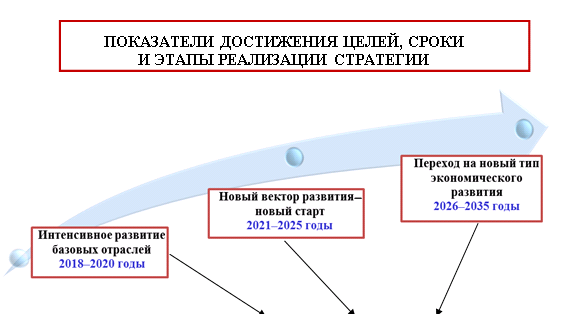 Первый этап - "интенсивное развитие базовых отраслей" (2018 - 2020 годы) - период внутренней перестройки, направленной на создание заделов для дальнейшего развития. Ускорение темпов роста в этот период обеспечивается преимущественно за счет развития традиционных отраслей экономики, удержания позиций предприятий района на региональном  рынке товаров и услуг и поступательного выхода на новые рынки, технической и технологической модернизации индустриального комплекса с активным привлечением средств федерального, регионального бюджетов и внешних источников финансирования, мобилизации собственного потенциала и внутренних резервов, укрепления внутренних кооперационных связей между производственными компаниями и образовательными организациями, повышения инвестиционной привлекательности района за счет создания благоприятных условий для инвесторов, расшивки инфраструктурных ограничений, сдерживающих привлечение инвестиций.Одновременно в этот период формируются условия для создания новых высокотехнологичных отраслей.Второй этап - "новый вектор развития - новый старт" (2021 - 2025 годы) характеризуется активным развитием экономики района на новой технологической базе.Экономический рост в данный период будет основываться на развитии как традиционных, так и новых высокотехнологичных и наукоемких секторов экономики, повышении производительности труда, активизации бизнес-сообщества, дальнейшем развитии инновационной инфраструктуры, глубокой повсеместной технической и технологической модернизации, затрагивающей как крупный бизнес, так малое и среднее предпринимательство, освоении новых рынков и увеличении объема и географии экспорта продукции.Широкое развитие получат государственно-частное партнерство и практика концессионных соглашений для реализации крупных инвестиционных и инновационных проектов. В этот период формируются условия для развития "новой экономики".Третий этап - "переход на новый тип экономического развития" (2026 - 2035 годы) - это период поступательного развития новой экономики знаний, основанной на высокопроизводительном труде, производстве конкурентоспособных на глобальных рынках продукции и услуг с высокой добавленной стоимостью, формировании благоприятной, комфортной территории для проживания, стимулирующей к раскрытию творческого потенциала человека.Повысится узнаваемость Вурнарского района Чувашской Республики за его пределами. Усилия будут сконцентрированы на достижении целевых показателей, полном использовании механизмов реализации Стратегии для достижения главной стратегической цели.3.2. Оценка финансовых ресурсов, необходимых для реализации Стратегии социально-экономического развития Вурнарского района Чувашской Республики до 2035 годаФинансирование реализации Стратегии осуществляется за счет средств федерального бюджета, республиканского бюджета Чувашской Республики и  бюджета Вурнарского района, а также внебюджетных источников с учетом возможностей бюджетной системы.Реализации Стратегии будет способствовать привлечение инвестиций в основной капитал крупных, средних и малых организаций, направляемых в том числе на реализацию инвестиционных проектов, модернизацию и обновление производства. Перспективные инвестиционные проекты (зоны развития), направленные на реализацию Стратегии, приведены в приложении N 3 к Стратегии.Объем финансирования, необходимый для реализации Стратегии, в 2019 - 2035 годах составит 11818,6 млн. рублей, в том числе средства:федерального бюджета – 162,4 млн. рублей (1,4 % от общего объема финансирования);республиканского бюджета Чувашской Республики – 6001,7 млн. рублей (50,8 %);местных бюджетов – 5116,2 млн. рублей (43,2%);внебюджетных источников – 538,3 млн. рублей (4,6%).Конкретизация финансовых ресурсов по направлениям реализации Стратегии будет осуществляться в рамках муниципальных программ Вурнарского района Чувашской Республики.Оценка финансовых ресурсов, необходимых для реализации Стратегии, представлена в приложении N 4 к Стратегии.3.3. Ожидаемые результаты реализации Стратегии социально-экономического развития Вурнарского района до 2035 годаРеализация стратегических целей, задач и приоритетных направлений Стратегии позволит Вурнарскому району Чувашской Республики к 2035 году стать конкурентоспособным муниципалитетом, основой экономики которого будут высокотехнологичное производство и развитая социальная инфраструктура, обеспечить населению достойный уровень жизни.Показатели, характеризующие ожидаемые результаты реализации Стратегии, в разрезе целей и задач приведены в приложении N 5 к Стратегии.3.4. Механизмы реализации Стратегии социально-экономического развития Вурнарского района до 2035 годаМеханизмы реализации Стратегии представляют собой совокупность принципов, методов и инструментов управленческого воздействия на процесс социально-экономического развития района, применяемых органами местного самоуправления  Вурнарского района Чувашской Республики для достижения стратегических целей. В основу механизмов реализации Стратегии заложены ключевые принципы:государственно-частного партнерства - реализация Стратегии предполагает устойчивое взаимовыгодное развитие партнерских отношений государства и предпринимательских структур на условиях четкого разделения компетенций, рисков и ответственности;целеполагания - любое управленческое воздействие на процесс реализации Стратегии должно способствовать достижению поставленных в ней целей;иерархичности - реализация поставленных стратегических целей, задач, приоритетных направлений Стратегии будет осуществляться поэтапно и на всех уровнях управления (муниципальном, на уровне организаций), каждый из которых обладает собственным кругом компетенций и, действуя в рамках собственных полномочий, способствует достижению конкретных задач и целей, поставленных Стратегией.Инструментом реализации Стратегии являются муниципальные программы Вурнарского района Чувашской Республики (приложения N 6, 7, Стратегии).В рамках стратегического управления разработаны новые муниципальные программы Вурнарского района Чувашской Республики на период до 2035 года в соответствии с приоритетами развития, целями и задачами, обозначенными в Стратегии.Корректировка Стратегии осуществляется по мере необходимости и обеспечивается в зависимости от изменений состояния внешней и внутренней среды на основе системы индикаторов через внесение изменений в муниципальные программы Вурнарского района Чувашской Республики.Организационные механизмы реализации Стратегии предусматривают проведение органом местного самоуправления Вурнарского района Чувашской Республики ежегодного мониторинга плана мероприятий по реализации Стратегии. Предусматривается также информирование населения и общественности о ходе реализации Стратегии путем размещения информации на официальном сайте Вурнарского района Чувашской Республики в сети "Интернет".Приложение N 1
к Стратегии социально-экономического развития Вурнарского района Чувашской Республики до 2035 годаСоциально-экономическое положение Вурнарского района Чувашской РеспубликиТаблица 1Динамика основных макроэкономических показателей развития Вурнарского района Чувашской РеспубликиТаблица 2Индексы производствапродукции сельского хозяйства в хозяйствах всех категорий(в сопоставимых ценах)(% к предыдущему году)* - Включая индивидуальных предпринимателей.Таблица 3Инвестиции в основной капитал за счет всех источников финансированияТаблица 4Строительная деятельностьТаблица 5Основные демографические показателиТаблица 6Основные показатели рынка трудаТаблица 7Основные социально-экономические индикаторыуровня жизни населения--------------------------------Приложение N 2
к Стратегии социально-экономического развития Вурнарского района Чувашской Республики до 2035 годаСоциально-экономическое положение Вурнарского района Чувашской РеспубликиТаблица 1Среднемесячная номинальная начисленная заработная платаработников организаций <1>--------------------------------<1> Без субъектов малого предпринимательства.(рублей)Таблица 2Ввод в действие жилых домовна 1000 человек населения(кв. метров общей площади)Таблица 3Инвестиции в основной капитал на душу населения <1>(в действующих ценах)--------------------------------<1> Без субъектов малого предпринимательства.(рублей)Приложение N 3
к Стратегии социально-экономического развития Вурнарского района Чувашской Республики до 2035 годаПерспективные инвестиционные проекты (зоны развития), направленные на реализацию Стратегии социально-экономического развития Вурнарского района Чувашской Республики до 2035 годаХимическая промышленностьПроект N 1Производство и переработка сельскохозяйственной продукцииЖивотноводствоПроект N 1Проект N 2Проект N 3Проект N 4Проект N 5Транспорт, связь, коммунальное и дорожное хозяйствоПроект N 1Проект N 2Проект N 3Проект N 4                                  Проект №5Проект N 6Здравоохранение, образованиеПроект N 1Проект N 2Проект N 3Проект N 4КультураПроект N 1Проект N 2Проект № 3Приложение N 4
к Стратегии социально-экономического развития Вурнарского района Чувашской Республики до 2035 годаОценка
финансовых ресурсов, необходимых для реализации Стратегии социально-экономического развития Вурнарского района Чувашской Республики до 2035 года (в рамках бюджетного прогноза Чувашской Республики)(тыс. рублей)Приложение N 5к Стратегии социально-экономического развития Вурнарского района Чувашской Республики до 2035 годаОжидаемые результатыреализации Стратегии социально-экономического развития Вурнарского района Чувашской Республики до 2035 годаЦель 1. Рост конкурентоспособности экономики,развитие отраслей наукоемкой экономики и созданиевысокотехнологичных производствЦель 2. Совершенствование институциональной среды, обеспечивающей благоприятные условия для привлечения инвестиций, развития бизнеса и предпринимательских инициатив, повышение эффективности государственного управления на всех уровняхЦель 3. Рациональное природопользование и обеспечениеэкологической безопасности в Вурнарского районе  Чувашской РеспубликиЦель 4. Развитие человеческого капиталаи социальной сферы в Вурнарском районе Чувашской Республике.Повышение уровня и качества жизни населения--------------------------------Приложение N 6к Стратегии социально-экономического развитияВурнарского района Чувашской Республики до 2035 годаИнформацияо муниципальных программах Вурнарского  района Чувашской Республики,в рамках которых планируется достижение ожидаемыхрезультатов Стратегии социально-экономического развитияВурнарского района Чувашской Республики до 2035 годаПриложение N 7к Стратегии социально-экономического развития Вурнарского района Чувашской Республики до 2035 годаПеречень
муниципальных программ Вурнарского района Чувашской Республики до 2035 года                                    1. " Модернизация и развитие сферы жилищно-коммунального хозяйства Вурнарского района Чувашской Республики ".2. "Обеспечение граждан в Вурнарском районе Чувашской Республики доступным и комфортным жильем".3. "Формирование современной городской среды на территории Вурнарского района Чувашской Республики".4. "Развитие строительного комплекса и архитектуры Вурнарского района Чувашской Республики".5. "Социальная поддержка граждан Вурнарского района Чувашской Республики".6. " Развитие культуры в  Вурнарском районе Чувашской Республики".7. " Развитие физической культуры и спорта в  Вурнарском районе Чувашской Республики".8. "Содействие занятости населения Вурнарского района Чувашской Республики ".9. "Развитие образования в Вурнарском районе Чувашской Республики".10. "Повышение безопасности жизнедеятельности населения и территорий Вурнарского района Чувашской Республики".11. "Обеспечение общественного порядка и противодействие преступности в Вурнарском районе Чувашской Республики".12. "Развитие сельского хозяйства и регулирование рынка сельскохозяйственной продукции, сырья и продовольствия Вурнарского района Чувашской Республики".13. " Экономическое развитие  Вурнарского района Чувашской Республики".14. "Развитие транспортной системы Вурнарского района Чувашской Республики".15. "Управление общественными финансами и муниципальным долгом Вурнарского района Чувашской Республики".16. "Развитие потенциала муниципального управления Вурнарского района Чувашской Республики".17. "Развитие земельных и имущественных отношений в Вурнарском районе Чувашской Республики".18. "Информационное общество Вурнарского района Чувашской Республики".PEST-анализSWOT-анализПолитические факторы:Сильные стороны:- напряженная геополитическая ситуация, сохранение действия экономических санкций в отношении российской экономики, а также ответные меры со стороны Правительства Российской Федерации и др.- удобное географическое положение в центре республики;-межэтническое и межконфессиональное согласие;- достаточный ресурс рабочей силы, низкий уровень зарегистрированной безработицы;- наличие современной инфраструктуры, в том числе в сельской местности, и др.Экономические:Слабые стороны:- высокая степень износа материально-технической базы в основных отраслях экономики и недостаточное обновление основных фондов;- рост расходов на научные и исследовательские разработки;- сокращение и старение населения и др.- ограниченность минерально-сырьевых ресурсов, отсутствие стратегических видов полезных ископаемых;- значительный износ основных фондов;- активное старение населения;- миграция населения в более развитые регионы с высоким уровнем заработной платы и др.Социальные:Возможности:- усиление процессов урбанизации, а также миграции в регионы с развитой экономикой;- недостаточные темпы социального развития сельских территорий;- наличие благоприятных условий для активных преобразований в экономике и социальной сфере, развития бизнеса и привлечения стратегических партнеров - выход продукции предприятий района на внешние рынки и др.Угрозы:экономические санкции ряда зарубежных стран;- рост коэффициента демографической нагрузки на трудоспособное население - низкая  конкурентоспособность выпускаемой продукции и др.Сильные стороныСлабые стороныУдобное экономико - географическое положение района , близость к столице Чувашской  Республики г. Чебоксары и  автомобильным магистралям. Наличие железной дороги, наличие двух автомобильных узлов (Вурнары и Калинино); высокая плотность автодорог с твердым покрытием; удобная автодорожная связь района по кратчайшим направлениям со всеми районами республики; железнодорожная магистраль Москва-Арзамас-Канаш-Казань; Недостаточная материально-техническая и сырьевая базы агропромышленного комплекса. Снижение плодородия почв.Концентрация промышленности в поселке Вурнары.Ограниченность минерально-сырьевых ресурсов, отсутствие стратегических видов полезных ископаемых.Дотационность района, зависимость от финансовой поддержки из республиканского бюджета.Отрицательный естественный прирост населения, отток населения в трудоспособном возрасте, неблагоприятная демографическая структура. Значительная скрытая безработица.  Наличие предприятий по переработке продукции сельского хозяйства (мясо, молоко).Развитое производство химических средств защиты растений.Наличие производственных площадей, возможных для  развития экономики района.Наличие высокоплодородных земельных участков.Наличие экологически чистых территорий.Рекреационный потенциал территории.  Низкая степень обеспеченности объектами инженерной инфраструктуры; значительный  износ инженерного оборудования; низкий уровень жилищной обеспеченности.Развитая инженерная инфраструктура.Обеспеченность электроэнергией, устойчивое газоснабжение всех населенных пунктов района.Наличие магистрального газопровода, позволяющего обеспечить полную газификацию района.Слабое развитие учреждений бытового и коммунального обслуживания; недостаточное  развитие социальной инфраструктуры в сельской местностиВысокая обеспеченность общеобразовательными, детскими, дошкольными учреждениями, а также учреждениями  культуры и медицины.Наличие средних специальных учебных заведений.Отсутствие очистных сооружений, соответствующих действующим  санитарным нормам.Низкая обеспеченность населения района водой нормативного качества. Устойчивый  экономический рост на протяжении последних лет.Недостаточная бюджетная обеспеченностьНеразвитость инфраструктуры инновационной деятельностиВозможностиУгрозыНаличие благоприятных условий для развития бизнеса, повышения инвестиционной привлекательности района.Снижение удельного веса конкурентоспособных производственных мощностей в ключевых видах деятельностиРазвитие высокотехнологичных производств, конкурентоспособность по стоимости выпускаемой продукции.Политическая, финансовая и экономическая нестабильность в мире (введение санкций)Зависимость экономики Вурнарского района от внешней конъюнктурыНаличие условий для проведения преобразований  в экономике и социальной сфере.Оптимизация бюджета по доходам и расходам.Существенное возрастание конкуренции среди муниципальных образований Чувашии в привлечении инвестиций и размещении на своих территориях новых производств Усиление конкуренции среди муниципальных образований ЧувашииОптимизация образовательного уровня населения.Наличие рынка услуг связи, обеспечивающих широкий доступ населения к информационным ресурсам.Наименование индикатораОсновные показатели достижения целей социально-экономического развития Вурнарского района Чувашской РеспубликиОсновные показатели достижения целей социально-экономического развития Вурнарского района Чувашской РеспубликиОсновные показатели достижения целей социально-экономического развития Вурнарского района Чувашской РеспубликиОсновные показатели достижения целей социально-экономического развития Вурнарского района Чувашской РеспубликиОсновные показатели достижения целей социально-экономического развития Вурнарского района Чувашской РеспубликиОсновные показатели достижения целей социально-экономического развития Вурнарского района Чувашской РеспубликиМуниципальные программы Вурнарского района Чувашской Республики, обеспечивающие достижение индикаторовНаименование индикатора2016 г.2017 г.2018 г.2020 г.2025 г.2035 г.Муниципальные программы Вурнарского района Чувашской Республики, обеспечивающие достижение индикаторов12345678Объем отгруженной продукции в промышленности, млн. рублей137981731619148214462466328362"Экономическое развитие  Вурнарского района Чувашской Республики ";"Развитие сельского хозяйства и регулирование рынка сельскохозяйственной продукции, сырья и продовольствия Вурнарского района Чувашской Республики";"Развитие строительного комплекса и архитектуры Вурнарского района Чувашской Республики"Объем инвестиций в основной капитал за счет всех источников финансирования, млн. рублей554,9880,5906,49259401020"Экономическое развитие  Вурнарского района Чувашской Республики ";"Развитие сельского хозяйства и регулирование рынка сельскохозяйственной продукции, сырья и продовольствия Вурнарского района Чувашской Республики";"Развитие строительного комплекса и архитектуры Вурнарского района Чувашской Республики"Объем продукции сельского хозяйства млн. рублей272327822838292330303070"Экономическое развитие  Вурнарского района Чувашской Республики ";"Развитие сельского хозяйства и регулирование рынка сельскохозяйственной продукции, сырья и продовольствия Вурнарского района Чувашской Республики";"Развитие строительного комплекса и архитектуры Вурнарского района Чувашской Республики"Общая площадь жилых помещений, приходящаяся в среднем на одного жителя, кв. метров 38,338,739,139,940,843,3"Экономическое развитие  Вурнарского района Чувашской Республики ";"Развитие сельского хозяйства и регулирование рынка сельскохозяйственной продукции, сырья и продовольствия Вурнарского района Чувашской Республики";"Развитие строительного комплекса и архитектуры Вурнарского района Чувашской Республики"Среднемесячная заработная плата одного работника, рублей219982407026003285003800069500"Экономическое развитие  Вурнарского района Чувашской Республики ";"Развитие сельского хозяйства и регулирование рынка сельскохозяйственной продукции, сырья и продовольствия Вурнарского района Чувашской Республики";"Развитие строительного комплекса и архитектуры Вурнарского района Чувашской Республики"Наименование показателя2014 г.2015 г.2016 г.2017 г.2018 г.123456Индекс потребительских цен (тарифов) на товары и услуги (декабрь к декабрю)110,9111,5104,1101,4104,7Продукция сельского хозяйства во всех категориях хозяйств, млн. рублей2361,62577,42723,227822838% к предыдущему году 123,5109,1105,6102,2102Инвестиции в основной капитал, млн. рублей                           690,5490,9554,9880,5906,4% к предыдущему году в 3,76 раза71,1113158,7103Протяженность автомобильных дорог общего пользования местного значения с твердым покрытием, км290,0290,0292,9295,5299,0Плотность автомобильных дорог общего пользования с твердым покрытием, км путей на 1000 кв. км территории286,4286,4289,3291,8293,7Оборот розничной торговли, млн. рублей558,9689,8700,7757,8838,5% к предыдущему году 109,6123,4101,6108,1110,6Среднемесячная номинальная начисленная заработная плата работников организаций, рублей18947,220468,921998,124070,126003,3ГодыХозяйства всех категорийВ том числеВ том числеВ том числесельскохозяйственные организациихозяйства населениякрестьянские (фермерские) хозяйства*2014105,2114,495,8144,92015101103,797,8114,72016105,2114,697,8107,8201797,798,893,1122,72018101,2102,294,9106,5Наименование показателя2014 г.2015 г.2016 г.2017 г.2018 г.Инвестиции в основной капитал (в фактически действовавших ценах), млн. рублей690,5490,9554,9880,5906,4Темп роста, % к предыдущему годув 3,76 раза71,1113158,7103Инвестиции в основной капитал за счет бюджетных средств   млн. руб.46,6107,959,310,111,9Инвестиции в основной капитал, осуществляемые организациями, находящимися на территории муниципального образования млн. руб.643,9383495,6870,4894,5Инвестиции в основной капитал на душу населения* (в действующих ценах) (рублей)21173,216734,317702,225975,928559,7Наименование показателя2014 г.2015 г.2016 г.2017 г.2018 г.123456Ввод в действие жилых домов за счет всех источников финансирования, тыс. кв. метров общей площади28,93521,56115,87714,49510,6% к предыдущему году100,374,573,691,372,4Ввод в действие жилых домов на 1000 человек населения, кв. метров общей площади867654489453338,7Наименование показателя2014 г.2015 г.2016 г.2017 г.2018 г.*Численность постоянного населения (на конец года), тыс. человек33,15532,77332,22131,73731,390Общий коэффициент рождаемости, число родившихся на 1000 человек населения15,412,511,911,411,8Общий коэффициент смертности, число умерших на 1000 человек населения18,119,019,217,816,0Коэффициент естественного прироста населения, на 1000 человек населения-2,7-6,5-7,3-6,4-4,2Коэффициент младенческой смертности, число детей, умерших в возрасте до 1 года, на 1000 родившихся живыми7,810,72,62,7-Коэффициент миграционного прироста, на 10000 человек населения* - предварительные данные-107,8-50,7-96,9-67,6-129,8Наименование показателя2014 г.2015 г.2016 г.2017 г.2018 г.Численность зарегистрированных безработных на конец года, человек124108127118121Уровень зарегистрированной безработицы  на конец года в % от численности населения в трудоспособном возрасте, %0,630,590,670,660,69Среднесписочная численность работников организаций без субъектов малого предпринимательства, человек47634674476246564531Наименование показателя2014 г.2015 г.2016 г.2017 г.2018 г.Среднемесячная номинальная начисленная заработная плата работников организаций без субъектов малого предпринимательства, рублей18947,220468,921998,124070,126003,3Средний размер назначенных пенсий, рублей8983,410010,510348,111425,412309,5Численность пенсионеров, тыс. человек10,210,110,019,99,9Наименование 2014 г.2015 г.2016 г.2017 г.2018 г.2018 г. к 2014 г.%Вурнарский район18947,220468,921998,124070,126003,3137,2Место среди муниципальных районов, городских округов Чувашской Республики75556хНаименование2014 г.2015 г.2016 г.2017 г.2018 г.2018 г. к 2014 г.%Вурнарский район867654489453338,739,1Место среди муниципальных районов, городских округов Чувашской Республики814856хНаименование2014 г.2015 г.2016 г.2017 г.2018 г.2018 г. к 2014г.%Вурнарский район21173,216734,317702,725975,928874,6136,4Место среди муниципальных районов, городских округов Чувашской Республики6563-х1.Наименование проекта-Модернизация производственных мощностей Филиал АО Фирма "Август" "ВЗСП"2.Краткое описание проекта-Модернизация производственных мощностей Филиал АО Фирма "Август" "ВЗСП"3.Основные показатели проекта (общая стоимость проекта, срок реализации проекта)-общая стоимость проекта - 300 млн. рублей;срок реализации проекта - 2019 год4.Формы участия инвестора в проекте-собственные средства1.Наименование проекта-Строительство специализированной фермы по выращиванию и откорму молодняка крупного рогатого скота молочных пород, АО "Вурнарский мясокомбинат"2.Краткое описание проекта-строительство специализированной фермы по выращиванию и откорму молодняка крупного рогатого скота молочных пород на 2000 голов3.Основные показатели проекта (общая стоимость проекта, срок реализации проекта)-общая стоимость проекта - 300 млн. рублей;срок реализации проекта - 2025 - 2027 годы4.Формы участия инвестора в проекте-собственные средства1.Наименование проекта-Строительство коровника на 150 голов СХПК «Янгорчино»2.Краткое описание проекта-строительство специализированной фермы по выращиванию и откорму молодняка крупного рогатого скота молочных пород на 100 голов3.Основные показатели проекта (общая стоимость проекта, срок реализации проекта)-общая стоимость проекта - 15 млн. рублей;срок реализации проекта - 2019 - 2020 годы4.Формы участия инвестора в проекте-собственные, заемные средства1.Наименование проекта-Строительство коровника на 100 голов в КФХ Фадеева А.Н.2.Краткое описание проекта-строительство специализированной фермы по выращиванию и откорму молодняка крупного рогатого скота молочных пород на 100 голов3.Основные показатели проекта (общая стоимость проекта, срок реализации проекта)-общая стоимость проекта - 14 млн. рублей;срок реализации проекта - 2019 - 2020 годы4.Формы участия инвестора в проекте-собственные, заемные средства1.Наименование проекта-Строительство коровника на 100 голов в СХПК «Луч»2.Краткое описание проекта-строительство специализированной фермы по выращиванию и откорму молодняка крупного рогатого скота молочных пород на 100 голов3.Основные показатели проекта (общая стоимость проекта, срок реализации проекта)-общая стоимость проекта - 30 млн. рублей;срок реализации проекта - 2021 - 2022 годы4.Формы участия инвестора в проекте-собственные, заемные средства1.Наименование проекта-Строительство коровника на 200 голов в СХПК им. К.Маркса2.Краткое описание проекта-строительство специализированной фермы по выращиванию и откорму молодняка крупного рогатого скота молочных пород на 200 голов3.Основные показатели проекта (общая стоимость проекта, срок реализации проекта)-общая стоимость проекта - 30 млн. рублей;срок реализации проекта - 2022 - 2023 годы4.Формы участия инвестора в проекте-собственные, заемные средства1.Наименование проекта-Строительство коллектора хозяйственно-бытовой канализации с очистными сооружениями хозяйственно-бытовых и производственных стоков2.Краткое описание проекта-Строительство коллектора хозяйственно-бытовой канализации с очистными сооружениями хозяйственно-бытовых и производственных стоков производительностью 180 м3-сут.3.Основные показатели проекта (общая стоимость проекта, срок реализации проекта)-общая стоимость проекта - 376 млн. рублей;срок реализации проекта - 2019 - 2020 годы4.Формы участия инвестора в проекте-бюджетные1.Наименование проекта-Строительство автодороги2.Краткое описание проекта-Строительство автодороги в д. Старые Шорданы, ул. Лесная, протяженностью 0,675 км3.Основные показатели проекта (общая стоимость проекта, срок реализации проекта)-общая стоимость проекта – 5,6 млн. рублей;срок реализации проекта - 2019 год4.Формы участия инвестора в проекте-бюджетные1.Наименование проекта-Строительство автодороги2.Краткое описание проекта-Строительство автодороги в д. Кивсюрт Янишево, ул. Илларионово, протяженностью 1,0 км3.Основные показатели проекта (общая стоимость проекта, срок реализации проекта)-общая стоимость проекта – 7,96 млн. рублей;срок реализации проекта - 2019 год4.Формы участия инвестора в проекте-бюджетные1.Наименование проекта-Строительство автодороги2.Краткое описание проекта-Строительство автомобильной дороги по ул. Овражная в с.Абызово3.Основные показатели проекта (общая стоимость проекта, срок реализации проекта)-общая стоимость проекта – 8,8 млн. рублей;срок реализации проекта - 2019 год4.Формы участия инвестора в проекте-бюджетные1.2.3.4.Наименование проектаКраткое описание проектаОсновные показатели проекта (общая стоимость проекта, срок реализации проекта)Формы участия инвестора в проекте----Строительство автомобильной дороги Строительство автодороги по ул.Советская и ул.Центральная в д.Синьял-Яуши.Общая стоимость проекта – 4,0 млн. руб.Срок реализации – 2020-2021 годыбюджетные1.Наименование проекта-Обустройство дворовых территорий 2.Краткое описание проекта-Обустройство дворовых территорий многоквартирных домов по пер. Северный, пер. Зеленый в п. Вурнары3.Основные показатели проекта (общая стоимость проекта, срок реализации проекта)-общая стоимость проекта – 9,1 млн. рублей;срок реализации проекта - 2019 год4.Формы участия инвестора в проекте-бюджетные1.Наименование проекта-Строительство детского садика2.Краткое описание проекта-Строительство садика в п. Вурнары на 240 мест3.Основные показатели проекта (общая стоимость проекта, срок реализации проекта)-общая стоимость проекта – 250 млн. рублей;срок реализации проекта – 2022 год4.Формы участия инвестора в проекте-бюджетные1.Наименование проекта-Строительство школы2.Краткое описание проекта-Строительство школы в п. Вурнары на 1100 мест3.Основные показатели проекта (общая стоимость проекта, срок реализации проекта)-общая стоимость проекта – 700 млн. рублей;срок реализации проекта – 2024 - 2025 годы4.Формы участия инвестора в проекте-бюджетные1.Наименование проекта-Строительство пристроя к школе2.Краткое описание проекта-Строительство пристроя к школе в с. Калинино на 100 мест3.Основные показатели проекта (общая стоимость проекта, срок реализации проекта)-общая стоимость проекта – 120 млн. рублей;срок реализации проекта –  2022 год4.Формы участия инвестора в проекте-бюджетные1.Наименование проекта-Строительство морга2.Краткое описание проекта-Строительство морга в п. Вурнары 3.Основные показатели проекта (общая стоимость проекта, срок реализации проекта)-общая стоимость проекта – 25 млн. рублей;срок реализации проекта –  2020 год4.Формы участия инвестора в проекте-бюджетные1.Наименование проекта-Капитальный ремонт здания районного Дома культуры МБУК «Централизованная клубная система» Вурнарского района Чувашской Республики2.Краткое описание проекта-Облицовка здания керамогранитом, реконструкция фасада здания, ремонт внутренних помещенеий3.Основные показатели проекта (общая стоимость проекта, срок реализации проекта)-общая стоимость проекта – 7,8 млн.рублей;срок реализации проекта – 2018-2019 годы4.Формы участия инвестора в проекте-бюджетные1.Наименование проекта-строительство «Сельского Дома культуры на 150 мест в д.Буртасы Вурнарского района Чувашской Республики»2.Краткое описание проекта-строительство в д.Буртасы , ул.Клубная здания Буртасинского сельского Дома культуры на 150 посадочных мест, с автономным отоплением,  включающего библиотеку, кабинеты для кружковой работы, занятий спортом3.Основные показатели проекта (общая стоимость проекта, срок реализации проекта)-общая стоимость проекта – 29,2 млн. рублей;срок реализации проекта -  2020 год4.Формы участия инвестора в проекте-бюджетные средства1.Наименование проекта-Улучшение материально-технической базы сельских Домов культуры МБУК «Централизованная клубная система» Вурнарского района Чувашской Республики2.Краткое описание проекта-Приобретение современных технических средств, одежды сцены, сценических костюмов  с целью повышения качества услуг, предоставляемых населению3.Основные показатели проекта (общая стоимость проекта, срок реализации проекта)-общая стоимость проекта – 0,5 млн. рублей;срок реализации проекта 2019-2020 годы4.Формы участия инвестора в проекте-бюджетныеИсточники финансированияГодыГодыГодыГодыГодыГодыГодыГодыГодыГодыВсего - 2018 – 2035 годыИсточники финансирования201820192020202120222023202420252026-20302031-2035Всего - 2018 – 2035 годыФедеральный бюджет          21629,00          31495,70        14962,60          6290,80           6290,80            6290,80                6 290,80          6290,80            31454,00           31454,00           162449,30   Республиканский бюджет Чувашской Республики            362181,30          328385,10         319619,40         332764,30          332764,30            332764,30                332764,30        332764,30          1 663821,50         1 663821,50           6001650,30   Местные бюджеты            283936,00          255334,20         251058,20         239954,70          240136,00            242986,00                249425,30        256597,30          1 415352,60         1 681438,20           5116218,50   Внебюджетные средства              29729,30             27211,80           28116,80           28116,80            29327,00              29327,00                  29327,00           30183,00              150915,00             156000,00               538253,70   Итого            697475,60          642426,80         613757,00         607126,60          608518,10            611368,10                617807,40        625835,40          3261543,10         3532713,70         11818571,80   NппПоказатели2016 г.2017 г.2018 г.2019 г.2020 г.2020 г.2025 г.2025 г.2030 г.2030 г.2035 г.2035 г.2035 г.2035 г. к 2018 г., %2035 г. к 2018 г., %1234567788991010101111Задача 1.1. Обеспечение конкурентоспособности промышленного комплекса Задача 1.1. Обеспечение конкурентоспособности промышленного комплекса Задача 1.1. Обеспечение конкурентоспособности промышленного комплекса Задача 1.1. Обеспечение конкурентоспособности промышленного комплекса Задача 1.1. Обеспечение конкурентоспособности промышленного комплекса Задача 1.1. Обеспечение конкурентоспособности промышленного комплекса Задача 1.1. Обеспечение конкурентоспособности промышленного комплекса Задача 1.1. Обеспечение конкурентоспособности промышленного комплекса Задача 1.1. Обеспечение конкурентоспособности промышленного комплекса Задача 1.1. Обеспечение конкурентоспособности промышленного комплекса Задача 1.1. Обеспечение конкурентоспособности промышленного комплекса Задача 1.1. Обеспечение конкурентоспособности промышленного комплекса Задача 1.1. Обеспечение конкурентоспособности промышленного комплекса Задача 1.1. Обеспечение конкурентоспособности промышленного комплекса Задача 1.1. Обеспечение конкурентоспособности промышленного комплекса Задача 1.1. Обеспечение конкурентоспособности промышленного комплекса Задача 1.1. Обеспечение конкурентоспособности промышленного комплекса 1.Индекс промышленного производства, % к предыдущему году*129,812886,090,7100,2100,2103103105,0105,0106,0106,0106,0хх2.Отгружено товаров собственного производства, выполнено работ и оказано услуг собственными силами организаций по видам деятельности "добыча полезных ископаемых", "обрабатывающие производства", "обеспечение электрической энергией, газом и паром; кондиционирование воздуха", "водоснабжение; водоотведение, организация сбора и утилизации отходов, деятельность по ликвидации загрязнений", млн. рублей*13798173161914820480214462144624663246632638026380283622836228362148,1148,13.Число высокопроизводительных рабочих мест, мест--------22101010хх4.Рост производительности труда в обрабатывающих производствах, % к предыдущему году* по оперативным данным--------106,0106,0107,5107,5107,5ххЗадача 1.2. Формирование инновационной системы и развитие наукоемкой экономикиЗадача 1.2. Формирование инновационной системы и развитие наукоемкой экономикиЗадача 1.2. Формирование инновационной системы и развитие наукоемкой экономикиЗадача 1.2. Формирование инновационной системы и развитие наукоемкой экономикиЗадача 1.2. Формирование инновационной системы и развитие наукоемкой экономикиЗадача 1.2. Формирование инновационной системы и развитие наукоемкой экономикиЗадача 1.2. Формирование инновационной системы и развитие наукоемкой экономикиЗадача 1.2. Формирование инновационной системы и развитие наукоемкой экономикиЗадача 1.2. Формирование инновационной системы и развитие наукоемкой экономикиЗадача 1.2. Формирование инновационной системы и развитие наукоемкой экономикиЗадача 1.2. Формирование инновационной системы и развитие наукоемкой экономикиЗадача 1.2. Формирование инновационной системы и развитие наукоемкой экономикиЗадача 1.2. Формирование инновационной системы и развитие наукоемкой экономикиЗадача 1.2. Формирование инновационной системы и развитие наукоемкой экономикиЗадача 1.2. Формирование инновационной системы и развитие наукоемкой экономикиЗадача 1.2. Формирование инновационной системы и развитие наукоемкой экономикиЗадача 1.2. Формирование инновационной системы и развитие наукоемкой экономики5.Внутренние затраты на исследования и разработки, млн. рублей--------1,41,42,62,62,6хх6.Удельный вес отгруженной инновационной продукции в общем объеме отгруженной продукции, %--------1111151515ххЗадача 1.3. Создание высокотехнологичного агропромышленного комплекса, обеспечивающего население качественной и экологически чистой продукциейЗадача 1.3. Создание высокотехнологичного агропромышленного комплекса, обеспечивающего население качественной и экологически чистой продукциейЗадача 1.3. Создание высокотехнологичного агропромышленного комплекса, обеспечивающего население качественной и экологически чистой продукциейЗадача 1.3. Создание высокотехнологичного агропромышленного комплекса, обеспечивающего население качественной и экологически чистой продукциейЗадача 1.3. Создание высокотехнологичного агропромышленного комплекса, обеспечивающего население качественной и экологически чистой продукциейЗадача 1.3. Создание высокотехнологичного агропромышленного комплекса, обеспечивающего население качественной и экологически чистой продукциейЗадача 1.3. Создание высокотехнологичного агропромышленного комплекса, обеспечивающего население качественной и экологически чистой продукциейЗадача 1.3. Создание высокотехнологичного агропромышленного комплекса, обеспечивающего население качественной и экологически чистой продукциейЗадача 1.3. Создание высокотехнологичного агропромышленного комплекса, обеспечивающего население качественной и экологически чистой продукциейЗадача 1.3. Создание высокотехнологичного агропромышленного комплекса, обеспечивающего население качественной и экологически чистой продукциейЗадача 1.3. Создание высокотехнологичного агропромышленного комплекса, обеспечивающего население качественной и экологически чистой продукциейЗадача 1.3. Создание высокотехнологичного агропромышленного комплекса, обеспечивающего население качественной и экологически чистой продукциейЗадача 1.3. Создание высокотехнологичного агропромышленного комплекса, обеспечивающего население качественной и экологически чистой продукциейЗадача 1.3. Создание высокотехнологичного агропромышленного комплекса, обеспечивающего население качественной и экологически чистой продукциейЗадача 1.3. Создание высокотехнологичного агропромышленного комплекса, обеспечивающего население качественной и экологически чистой продукциейЗадача 1.3. Создание высокотехнологичного агропромышленного комплекса, обеспечивающего население качественной и экологически чистой продукциейЗадача 1.3. Создание высокотехнологичного агропромышленного комплекса, обеспечивающего население качественной и экологически чистой продукцией7.Объем производства продукции сельского хозяйства на душу населения, тыс. рублей2884278127902800290029002990299030863086319031903190в 1,1 разав 1,1 раза8.Индекс производства продукции сельского хозяйства в хозяйствах всех категорий, % к предыдущему году105,296,4100,3100,3103,6103,6103,0103,0103,2103,2103,4103,4103,4в 1,1 разав 1,1 разаЗадача 1.4. Развитие транспортной инфраструктурыЗадача 1.4. Развитие транспортной инфраструктурыЗадача 1.4. Развитие транспортной инфраструктурыЗадача 1.4. Развитие транспортной инфраструктурыЗадача 1.4. Развитие транспортной инфраструктурыЗадача 1.4. Развитие транспортной инфраструктурыЗадача 1.4. Развитие транспортной инфраструктурыЗадача 1.4. Развитие транспортной инфраструктурыЗадача 1.4. Развитие транспортной инфраструктурыЗадача 1.4. Развитие транспортной инфраструктурыЗадача 1.4. Развитие транспортной инфраструктурыЗадача 1.4. Развитие транспортной инфраструктурыЗадача 1.4. Развитие транспортной инфраструктурыЗадача 1.4. Развитие транспортной инфраструктурыЗадача 1.4. Развитие транспортной инфраструктурыЗадача 1.4. Развитие транспортной инфраструктурыЗадача 1.4. Развитие транспортной инфраструктуры9.Доля протяженности автомобильных дорог общего пользования, не отвечающих нормативным требованиям, в общей протяженности автомобильных дорог общего пользования, %60,8      60,7      61,5      55      53,4      53,4      42,3      42,3      40,6      40,6       34,8       34,8       34,8                 х                 хЗадача 1.5. Развитие информатизации и связиЗадача 1.5. Развитие информатизации и связиЗадача 1.5. Развитие информатизации и связиЗадача 1.5. Развитие информатизации и связиЗадача 1.5. Развитие информатизации и связиЗадача 1.5. Развитие информатизации и связиЗадача 1.5. Развитие информатизации и связиЗадача 1.5. Развитие информатизации и связиЗадача 1.5. Развитие информатизации и связиЗадача 1.5. Развитие информатизации и связиЗадача 1.5. Развитие информатизации и связиЗадача 1.5. Развитие информатизации и связиЗадача 1.5. Развитие информатизации и связиЗадача 1.5. Развитие информатизации и связиЗадача 1.5. Развитие информатизации и связиЗадача 1.5. Развитие информатизации и связиЗадача 1.5. Развитие информатизации и связи10.Число домашних хозяйств, имеющих широкополосный доступ к информационно - телекоммуникационной сети "Интернет", в расчете на 100 домашних хозяйств485054575760607070757575138,9138,9111.Доля граждан, использующих механизм получения государственных (муниципальных) услуг в электронной форме, %556070707070707575757580ххNппПоказатели2016 г.2017 г.2018 г.2019 г.2020 г.2020 г.2025 г.2030 г.2030 г.2035 г.2035 г. к 2018 г., %123456778991011Задача 2.1. Формирование привлекательного инвестиционного климата для привлечения инвестиций и содействие развитию конкуренцииЗадача 2.1. Формирование привлекательного инвестиционного климата для привлечения инвестиций и содействие развитию конкуренцииЗадача 2.1. Формирование привлекательного инвестиционного климата для привлечения инвестиций и содействие развитию конкуренцииЗадача 2.1. Формирование привлекательного инвестиционного климата для привлечения инвестиций и содействие развитию конкуренцииЗадача 2.1. Формирование привлекательного инвестиционного климата для привлечения инвестиций и содействие развитию конкуренцииЗадача 2.1. Формирование привлекательного инвестиционного климата для привлечения инвестиций и содействие развитию конкуренцииЗадача 2.1. Формирование привлекательного инвестиционного климата для привлечения инвестиций и содействие развитию конкуренцииЗадача 2.1. Формирование привлекательного инвестиционного климата для привлечения инвестиций и содействие развитию конкуренцииЗадача 2.1. Формирование привлекательного инвестиционного климата для привлечения инвестиций и содействие развитию конкуренцииЗадача 2.1. Формирование привлекательного инвестиционного климата для привлечения инвестиций и содействие развитию конкуренцииЗадача 2.1. Формирование привлекательного инвестиционного климата для привлечения инвестиций и содействие развитию конкуренцииЗадача 2.1. Формирование привлекательного инвестиционного климата для привлечения инвестиций и содействие развитию конкуренцииЗадача 2.1. Формирование привлекательного инвестиционного климата для привлечения инвестиций и содействие развитию конкуренции1.Объем инвестиций в основной капитал за счет всех источников финансирования, млн. рублей554,9880,5906,491592594094098010201020112,5 1.темп роста, % к предыдущему году113158,7103101101,1101,6101,6104,2104,1104,1х2.Объем инвестиций в основной капитал (за исключением бюджетных средств), млн. рублей495,6870,4894,4855825860860915959959107,22.темп роста, % к предыдущему году129,4175,6102,895,696,5104,2104,2106,4104,8104,8х33.Количество нарушений антимонопольного законодательства0000000000хЗадача 2.2. Обеспечение благоприятного предпринимательского климатаЗадача 2.2. Обеспечение благоприятного предпринимательского климатаЗадача 2.2. Обеспечение благоприятного предпринимательского климатаЗадача 2.2. Обеспечение благоприятного предпринимательского климатаЗадача 2.2. Обеспечение благоприятного предпринимательского климатаЗадача 2.2. Обеспечение благоприятного предпринимательского климатаЗадача 2.2. Обеспечение благоприятного предпринимательского климатаЗадача 2.2. Обеспечение благоприятного предпринимательского климатаЗадача 2.2. Обеспечение благоприятного предпринимательского климатаЗадача 2.2. Обеспечение благоприятного предпринимательского климатаЗадача 2.2. Обеспечение благоприятного предпринимательского климатаЗадача 2.2. Обеспечение благоприятного предпринимательского климатаЗадача 2.2. Обеспечение благоприятного предпринимательского климата4.Количество субъектов малого и среднего предпринимательства (включая индивидуальных предпринимателей) в расчете на 1 тыс. человек населения, единиц21,923,423,730,130,430,431,132,132,133,8в 1,4 раза5.Оборот продукции (услуг) субъектов малого и среднего предпринимательства в действующих ценах, млн. рублей351138214203,44413463046305324,56123,26123,27041,7в 1,7 разаЗадача 2.3. Повышение эффективности управления муниципальным имуществом Вурнарского района Чувашской РеспубликиЗадача 2.3. Повышение эффективности управления муниципальным имуществом Вурнарского района Чувашской РеспубликиЗадача 2.3. Повышение эффективности управления муниципальным имуществом Вурнарского района Чувашской РеспубликиЗадача 2.3. Повышение эффективности управления муниципальным имуществом Вурнарского района Чувашской РеспубликиЗадача 2.3. Повышение эффективности управления муниципальным имуществом Вурнарского района Чувашской РеспубликиЗадача 2.3. Повышение эффективности управления муниципальным имуществом Вурнарского района Чувашской РеспубликиЗадача 2.3. Повышение эффективности управления муниципальным имуществом Вурнарского района Чувашской РеспубликиЗадача 2.3. Повышение эффективности управления муниципальным имуществом Вурнарского района Чувашской РеспубликиЗадача 2.3. Повышение эффективности управления муниципальным имуществом Вурнарского района Чувашской РеспубликиЗадача 2.3. Повышение эффективности управления муниципальным имуществом Вурнарского района Чувашской РеспубликиЗадача 2.3. Повышение эффективности управления муниципальным имуществом Вурнарского района Чувашской РеспубликиЗадача 2.3. Повышение эффективности управления муниципальным имуществом Вурнарского района Чувашской РеспубликиЗадача 2.3. Повышение эффективности управления муниципальным имуществом Вурнарского района Чувашской Республики6.Уровень актуализации реестра муниципального имущества Вурнарского района Чувашской Республики, %96,097,097,098,0100,0100,0100,0100,0100,0100,0x7.Доля муниципального имущества Вурнарского района Чувашской Республики, вовлеченного в хозяйственный оборот, %81,286,991,396,099,099,0100,0100,0100,0100,0xЗадача 2.4. Повышение устойчивости бюджетной системы и эффективности государственного управленияЗадача 2.4. Повышение устойчивости бюджетной системы и эффективности государственного управленияЗадача 2.4. Повышение устойчивости бюджетной системы и эффективности государственного управленияЗадача 2.4. Повышение устойчивости бюджетной системы и эффективности государственного управленияЗадача 2.4. Повышение устойчивости бюджетной системы и эффективности государственного управленияЗадача 2.4. Повышение устойчивости бюджетной системы и эффективности государственного управленияЗадача 2.4. Повышение устойчивости бюджетной системы и эффективности государственного управленияЗадача 2.4. Повышение устойчивости бюджетной системы и эффективности государственного управленияЗадача 2.4. Повышение устойчивости бюджетной системы и эффективности государственного управленияЗадача 2.4. Повышение устойчивости бюджетной системы и эффективности государственного управленияЗадача 2.4. Повышение устойчивости бюджетной системы и эффективности государственного управленияЗадача 2.4. Повышение устойчивости бюджетной системы и эффективности государственного управленияЗадача 2.4. Повышение устойчивости бюджетной системы и эффективности государственного управления8.Отношение муниципального долга Вурнарского района Чувашской Республики к доходам бюджета Вурнарского района  Чувашской Республики (без учета безвозмездных поступлений), %0000000000x9.Отношение дефицита бюджета Вурнарского района Чувашской Республики к доходам  бюджета Вурнарского района Чувашской Республики (без учета безвозмездных поступлений), %0000000000xNппПоказатели2016 г.2017 г.2018 г.2019 г.2020 г.2025 г.2025 г.2030 г.2030 г.2035 г.2035 г.2035 г. к 2018 г., %2035 г. к 2018 г., %1.Доля утилизированных и обезвреженных отходов производства и потребления в общем объеме образовавшихся отходов I - IV классов опасности, %-41,5 63,964,564,867,369,869,872,372,3xx2.Прирост мощности оборудования, обеспечивающих экологически безопасное обращение с отходами00 033,366,6100100100100100xxNппПоказатели2016 г.2017 г.2018 г.2019 г.2020 г.2025 г.2030 г.2035 г.2035 г. к 2018 г., %2035 г. к 2018 г., %123456789101111Задача 4.1. Демографическое развитие, улучшение здоровья населения и поддержание долголетней его активной жизниЗадача 4.1. Демографическое развитие, улучшение здоровья населения и поддержание долголетней его активной жизниЗадача 4.1. Демографическое развитие, улучшение здоровья населения и поддержание долголетней его активной жизниЗадача 4.1. Демографическое развитие, улучшение здоровья населения и поддержание долголетней его активной жизниЗадача 4.1. Демографическое развитие, улучшение здоровья населения и поддержание долголетней его активной жизниЗадача 4.1. Демографическое развитие, улучшение здоровья населения и поддержание долголетней его активной жизниЗадача 4.1. Демографическое развитие, улучшение здоровья населения и поддержание долголетней его активной жизниЗадача 4.1. Демографическое развитие, улучшение здоровья населения и поддержание долголетней его активной жизниЗадача 4.1. Демографическое развитие, улучшение здоровья населения и поддержание долголетней его активной жизниЗадача 4.1. Демографическое развитие, улучшение здоровья населения и поддержание долголетней его активной жизниЗадача 4.1. Демографическое развитие, улучшение здоровья населения и поддержание долголетней его активной жизниЗадача 4.1. Демографическое развитие, улучшение здоровья населения и поддержание долголетней его активной жизни1.Среднегодовая численность населения, тыс. человек32,231,731,431,231,131,231,331,41001002.Общий коэффициент рождаемости, число родившихся на 1000 человек населения11,911,411,811,611,611,711,711,8xx3.Общий коэффициент смертности, число умерших на 1000 человек населения19,217,816,016,916,816,716,616,5xxЗадача 4.2. Совершенствование сферы потребления и повышение качества жизни населенияЗадача 4.2. Совершенствование сферы потребления и повышение качества жизни населенияЗадача 4.2. Совершенствование сферы потребления и повышение качества жизни населенияЗадача 4.2. Совершенствование сферы потребления и повышение качества жизни населенияЗадача 4.2. Совершенствование сферы потребления и повышение качества жизни населенияЗадача 4.2. Совершенствование сферы потребления и повышение качества жизни населенияЗадача 4.2. Совершенствование сферы потребления и повышение качества жизни населенияЗадача 4.2. Совершенствование сферы потребления и повышение качества жизни населенияЗадача 4.2. Совершенствование сферы потребления и повышение качества жизни населенияЗадача 4.2. Совершенствование сферы потребления и повышение качества жизни населенияЗадача 4.2. Совершенствование сферы потребления и повышение качества жизни населенияЗадача 4.2. Совершенствование сферы потребления и повышение качества жизни населения4.Индекс потребительских цен (декабрь к декабрю предыдущего года), %104,1101,4104,7103,5103,7103,0103,0102,9xx5.Оборот розничной торговли организаций, не относящихся к субъектам малого и среднего предпринимательства, на душу населения, тыс. рублей21,723,926,728,629,540,246,355,2в 2,1 разав 2,1 раза6.Среднемесячная номинальная начисленная заработная плата работников организаций, рублей219982407126003,32650028500380004580069500в 2,7 разав 2,7 разаЗадача 4.3. Создание конкурентоспособного образования, кадровое обеспечение реального сектора экономики и приоритетные направления работы с молодежьюЗадача 4.3. Создание конкурентоспособного образования, кадровое обеспечение реального сектора экономики и приоритетные направления работы с молодежьюЗадача 4.3. Создание конкурентоспособного образования, кадровое обеспечение реального сектора экономики и приоритетные направления работы с молодежьюЗадача 4.3. Создание конкурентоспособного образования, кадровое обеспечение реального сектора экономики и приоритетные направления работы с молодежьюЗадача 4.3. Создание конкурентоспособного образования, кадровое обеспечение реального сектора экономики и приоритетные направления работы с молодежьюЗадача 4.3. Создание конкурентоспособного образования, кадровое обеспечение реального сектора экономики и приоритетные направления работы с молодежьюЗадача 4.3. Создание конкурентоспособного образования, кадровое обеспечение реального сектора экономики и приоритетные направления работы с молодежьюЗадача 4.3. Создание конкурентоспособного образования, кадровое обеспечение реального сектора экономики и приоритетные направления работы с молодежьюЗадача 4.3. Создание конкурентоспособного образования, кадровое обеспечение реального сектора экономики и приоритетные направления работы с молодежьюЗадача 4.3. Создание конкурентоспособного образования, кадровое обеспечение реального сектора экономики и приоритетные направления работы с молодежьюЗадача 4.3. Создание конкурентоспособного образования, кадровое обеспечение реального сектора экономики и приоритетные направления работы с молодежьюЗадача 4.3. Создание конкурентоспособного образования, кадровое обеспечение реального сектора экономики и приоритетные направления работы с молодежью7.Обеспеченность детей дошкольного возраста местами в дошкольных образовательных организациях, %61,962,5 8282,882,8100100100xx8.Доля обучающихся в государственных (муниципальных) общеобразовательных организациях, занимающихся в одну смену, в общей численности обучающихся в государственных (муниципальных) общеобразовательных организациях, %100100100100100100100100xx9.Доля молодежи в возрасте от 14 до 30 лет, охваченной деятельностью молодежных общественных объединений, в общей ее численности, %1720 242628323438xxЗадача 4.4. Развитие рынка труда, обеспечение занятости населенияЗадача 4.4. Развитие рынка труда, обеспечение занятости населенияЗадача 4.4. Развитие рынка труда, обеспечение занятости населенияЗадача 4.4. Развитие рынка труда, обеспечение занятости населенияЗадача 4.4. Развитие рынка труда, обеспечение занятости населенияЗадача 4.4. Развитие рынка труда, обеспечение занятости населенияЗадача 4.4. Развитие рынка труда, обеспечение занятости населенияЗадача 4.4. Развитие рынка труда, обеспечение занятости населенияЗадача 4.4. Развитие рынка труда, обеспечение занятости населенияЗадача 4.4. Развитие рынка труда, обеспечение занятости населенияЗадача 4.4. Развитие рынка труда, обеспечение занятости населенияЗадача 4.4. Развитие рынка труда, обеспечение занятости населения10.Уровень зарегистрированной безработицы на конец года, % от численности населения в трудоспособном возрасте0,670,660,690,710,710,710,710,71xx11.Численность безработных граждан, зарегистрированных в органах службы занятости (на конец года), человек12711812112512512312011897,597,5Задача 4.5. Развитие социальной защиты населения Задача 4.5. Развитие социальной защиты населения Задача 4.5. Развитие социальной защиты населения Задача 4.5. Развитие социальной защиты населения Задача 4.5. Развитие социальной защиты населения Задача 4.5. Развитие социальной защиты населения Задача 4.5. Развитие социальной защиты населения Задача 4.5. Развитие социальной защиты населения Задача 4.5. Развитие социальной защиты населения Задача 4.5. Развитие социальной защиты населения Задача 4.5. Развитие социальной защиты населения Задача 4.5. Развитие социальной защиты населения 12.Доля доступных для инвалидов и других маломобильных групп населения приоритетных объектов социальной, транспортной, инженерной инфраструктуры в общем количестве приоритетных объектов в Вурнарском районе, %31,074,0100,0100,0100,0100,0100,0100,0xx13.Охват детей, обеспеченных путевками в загородные лагеря42331734922322522722722765,065,014.Количество граждан, нуждающихся в предоставлении социальных услуг в стационарной форме социального обслуживания, получающих социальные услуги в полустационарной форме социального обслуживания и форме социального обслуживания на дому с применением стационарзамещающих технологий, человек2020202025353540в 2 разав 2 разаЗадача 4.6. Развитие рынка услуг в социальной сфереЗадача 4.6. Развитие рынка услуг в социальной сфереЗадача 4.6. Развитие рынка услуг в социальной сфереЗадача 4.6. Развитие рынка услуг в социальной сфереЗадача 4.6. Развитие рынка услуг в социальной сфереЗадача 4.6. Развитие рынка услуг в социальной сфереЗадача 4.6. Развитие рынка услуг в социальной сфереЗадача 4.6. Развитие рынка услуг в социальной сфереЗадача 4.6. Развитие рынка услуг в социальной сфереЗадача 4.6. Развитие рынка услуг в социальной сфереЗадача 4.6. Развитие рынка услуг в социальной сфереЗадача 4.6. Развитие рынка услуг в социальной сфере15.Количество социально ориентированных некоммерческих организаций (далее - СОНКО), зарегистрированных на территории Вурнарского района Чувашской Республики, единиц11111122в 2 разав 2 раза16.Количество человек, принявших участие в акциях и мероприятиях, проводимых СОНКО, единиц1300150016001800200023002500280017517517.Количество человек, состоящих в добровольческом центре Вурнарского района Чувашской Республики, человек2020253035384347188188Задача 4.7. Развитие культуры, туризма, укрепление единства российской нации и этнокультурное развитие народов, проживающих на территории Вурнарского района Чувашской РеспубликиЗадача 4.7. Развитие культуры, туризма, укрепление единства российской нации и этнокультурное развитие народов, проживающих на территории Вурнарского района Чувашской РеспубликиЗадача 4.7. Развитие культуры, туризма, укрепление единства российской нации и этнокультурное развитие народов, проживающих на территории Вурнарского района Чувашской РеспубликиЗадача 4.7. Развитие культуры, туризма, укрепление единства российской нации и этнокультурное развитие народов, проживающих на территории Вурнарского района Чувашской РеспубликиЗадача 4.7. Развитие культуры, туризма, укрепление единства российской нации и этнокультурное развитие народов, проживающих на территории Вурнарского района Чувашской РеспубликиЗадача 4.7. Развитие культуры, туризма, укрепление единства российской нации и этнокультурное развитие народов, проживающих на территории Вурнарского района Чувашской РеспубликиЗадача 4.7. Развитие культуры, туризма, укрепление единства российской нации и этнокультурное развитие народов, проживающих на территории Вурнарского района Чувашской РеспубликиЗадача 4.7. Развитие культуры, туризма, укрепление единства российской нации и этнокультурное развитие народов, проживающих на территории Вурнарского района Чувашской РеспубликиЗадача 4.7. Развитие культуры, туризма, укрепление единства российской нации и этнокультурное развитие народов, проживающих на территории Вурнарского района Чувашской РеспубликиЗадача 4.7. Развитие культуры, туризма, укрепление единства российской нации и этнокультурное развитие народов, проживающих на территории Вурнарского района Чувашской РеспубликиЗадача 4.7. Развитие культуры, туризма, укрепление единства российской нации и этнокультурное развитие народов, проживающих на территории Вурнарского района Чувашской РеспубликиЗадача 4.7. Развитие культуры, туризма, укрепление единства российской нации и этнокультурное развитие народов, проживающих на территории Вурнарского района Чувашской Республики18.Среднее число посещений культурно-массовых мероприятий на платной основе (на 1 тыс.  жителей в год), человек969,21032,6180018181827187219171962109109Задача 4.8. Развитие физической культуры и спортаЗадача 4.8. Развитие физической культуры и спортаЗадача 4.8. Развитие физической культуры и спортаЗадача 4.8. Развитие физической культуры и спортаЗадача 4.8. Развитие физической культуры и спортаЗадача 4.8. Развитие физической культуры и спортаЗадача 4.8. Развитие физической культуры и спортаЗадача 4.8. Развитие физической культуры и спортаЗадача 4.8. Развитие физической культуры и спортаЗадача 4.8. Развитие физической культуры и спортаЗадача 4.8. Развитие физической культуры и спортаЗадача 4.8. Развитие физической культуры и спорта19.Доля населения, систематически занимающегося физической культурой и спортом, в общей численности населения, %43,9944,9845,644,946,555,357,560,060,0x20.Уровень обеспеченности спортивными сооружениями исходя из единовременной пропускной способности объектов спорта, в том числе на сельских территориях, %8383 8383,583,584,084,585,085,0xЗадача 4.9. Развитие строительного комплекса, обеспечение доступным и комфортным жильем, предоставление качественных коммунальных услугЗадача 4.9. Развитие строительного комплекса, обеспечение доступным и комфортным жильем, предоставление качественных коммунальных услугЗадача 4.9. Развитие строительного комплекса, обеспечение доступным и комфортным жильем, предоставление качественных коммунальных услугЗадача 4.9. Развитие строительного комплекса, обеспечение доступным и комфортным жильем, предоставление качественных коммунальных услугЗадача 4.9. Развитие строительного комплекса, обеспечение доступным и комфортным жильем, предоставление качественных коммунальных услугЗадача 4.9. Развитие строительного комплекса, обеспечение доступным и комфортным жильем, предоставление качественных коммунальных услугЗадача 4.9. Развитие строительного комплекса, обеспечение доступным и комфортным жильем, предоставление качественных коммунальных услугЗадача 4.9. Развитие строительного комплекса, обеспечение доступным и комфортным жильем, предоставление качественных коммунальных услугЗадача 4.9. Развитие строительного комплекса, обеспечение доступным и комфортным жильем, предоставление качественных коммунальных услугЗадача 4.9. Развитие строительного комплекса, обеспечение доступным и комфортным жильем, предоставление качественных коммунальных услугЗадача 4.9. Развитие строительного комплекса, обеспечение доступным и комфортным жильем, предоставление качественных коммунальных услугЗадача 4.9. Развитие строительного комплекса, обеспечение доступным и комфортным жильем, предоставление качественных коммунальных услуг21.Общая площадь жилых помещений, приходящаяся в среднем на одного жителя, кв. метров на конец года38,338,739,139,339,940,842,843,3    110,7110,7Задача 4.10. Обеспечение безопасности жизнедеятельности населенияЗадача 4.10. Обеспечение безопасности жизнедеятельности населенияЗадача 4.10. Обеспечение безопасности жизнедеятельности населенияЗадача 4.10. Обеспечение безопасности жизнедеятельности населенияЗадача 4.10. Обеспечение безопасности жизнедеятельности населенияЗадача 4.10. Обеспечение безопасности жизнедеятельности населенияЗадача 4.10. Обеспечение безопасности жизнедеятельности населенияЗадача 4.10. Обеспечение безопасности жизнедеятельности населенияЗадача 4.10. Обеспечение безопасности жизнедеятельности населенияЗадача 4.10. Обеспечение безопасности жизнедеятельности населенияЗадача 4.10. Обеспечение безопасности жизнедеятельности населенияЗадача 4.10. Обеспечение безопасности жизнедеятельности населения22.Готовность систем оповещения населения об опасностях, возникающих при чрезвычайных ситуациях, %9596975055100100100xx23.Снижение количества чрезвычайных ситуаций, пожаров, происшествий на водных объектах, ед.454340585854474210510524.Доля преступлений, совершенных лицами, ранее их совершавшими, в общем числе раскрытых преступлений, %46,746,646,546,446,345,845,344,7xx25.Число несовершеннолетних, совершивших преступления, в расчете на 1 тыс. несовершеннолетних в возрасте от 14 до 18 лет10,810,4109,69,27,25,23,23232Наименование задач СтратегииНаименование муниципальных программ Вурнарского района Чувашской Республики (подпрограмм муниципальных программ Вурнарского района Чувашской Республики), в рамках которых планируется достижение результатов СтратегииОжидаемые результаты реализации СтратегииНациональные проекты, приоритетные проекты (программы) и перспективные инвестиционные проекты1234Цель 1. Рост конкурентоспособности экономики, развитие отраслей наукоемкой экономики и создание высокотехнологичных производствЦель 1. Рост конкурентоспособности экономики, развитие отраслей наукоемкой экономики и создание высокотехнологичных производствЦель 1. Рост конкурентоспособности экономики, развитие отраслей наукоемкой экономики и создание высокотехнологичных производствЦель 1. Рост конкурентоспособности экономики, развитие отраслей наукоемкой экономики и создание высокотехнологичных производствЗадача 1.1. Обеспечение конкурентоспособности промышленного комплексамуниципальная программа «Экономическое развитие Вурнарского района Чувашской Республики»количество высокопроизводительных рабочих мест увеличится  до 10 ед. к 2035 году;индекс промышленного производства составит  106 % в 2035 году.Задача 1.2. Формирование инновационной системы и развитие наукоемкой экономикимуниципальная программа «Экономическое развитие Вурнарского района Чувашской Республики»создание производств высокотехнологичных товаров и услуг.Задача 1.3. Создание высокотехнологичного агропромышленного комплекса, обеспечивающего население качественной и экологически чистой продукциейМуниципальная программа Вурнарского района Чувашской Республики «Развитие сельского хозяйства и регулирование рынка сельскохозяйственной продукции, сырья и продовольствия Вурнарского района Чувашской Республики»увеличение объема производства сельскохозяйственной продукции в фактически действующих ценах в 4 раза по сравнению с 2018 годом, в сопоставимых ценах - в 1,1 раза;ускоренное развитие агропромышленного комплекса, определяющего высокие требования к качеству социальной среды в сельской местности.Задача 1.4. Развитие транспортной инфраструктурыМуниципальная программа Вурнарского района «Развитие транспортной системы Вурнарского района на 2019-2035 годы»в рамках реализации национального проекта по созданию безопасных и качественных автомобильных дорог к 2035 году предусматривается:снижение количества мест концентрации дорожно-транспортных происшествий (аварийно-опасных участков) на дорожной сети в два раза по сравнению с 2018 годом;снижение смертности в результате дорожно-транспортных происшествий (к 2035 году - стремление к нулевому уровню смертности);к 2035 году планируется:увеличение объема ремонта автомобильных дорог общего пользования в 2 раза;увеличение протяженности автомобильных дорог общего пользования муниципального значения, соответствующих нормативным требованиям по транспортно-эксплуатационным показателям до 87%.увеличение срока службы дорожных одежд на 20 процентов на основе применения новых прогрессивных технологий строительства и ремонта автомобильных дорог, долговечных дорожно-строительных материалов и других инноваций;снижение доли протяженности автомобильных дорог общего пользования муниципального значения, не отвечающих нормативным требованиям, в общей протяженности автомобильных дорог общего пользования межмуниципального значения до 34,8%.национальный проект по созданию безопасных и качественных автомобильных дорог.Транспорт, связь, коммунальное и дорожное хозяйствоРемонт автомобильной дороги  «Калинино- Шинеры» (участками)протяжённостью 560 м Ремонт автомобильной дороги «ШихазаныКалинино»ОйкасКибеки(участками)протяжённостью 500 м с установкой автопавильона.    Ремонт автомобильной дороги « Калинино- Шинеры»-Шоркасы протяжённостью 300 м. Ремонт автомобильной дороги «Шихазаны- Калинино» - Чалым-Кукшум(участками) протяжённостью300 м.Ремонт автомобильной дороги « Кюстюмеры- Кольцовка» протяжённостью 1000 м (участками).Ремонт автомобильной дороги «Кюстюмеры-Кольцовка»-Хора- Сирма (участками)протяжённостью 700 м.Задача 1.5. Развитие информатизации и связимуниципальная программа Вурнарского района "Информационное общество Вурнарского района Чувашской Республики "интеграция информационных и коммуникационных технологий во все сферы деятельности обществаприоритетные проекты в рамках национальной программы "Цифровая экономика":"Информационная инфраструктура"Цель 2. Совершенствование институциональной среды, обеспечивающей благоприятные условия для привлечения инвестиций, развития бизнеса и предпринимательских инициатив, повышение эффективности муниципального управления на всех уровняхЦель 2. Совершенствование институциональной среды, обеспечивающей благоприятные условия для привлечения инвестиций, развития бизнеса и предпринимательских инициатив, повышение эффективности муниципального управления на всех уровняхЦель 2. Совершенствование институциональной среды, обеспечивающей благоприятные условия для привлечения инвестиций, развития бизнеса и предпринимательских инициатив, повышение эффективности муниципального управления на всех уровняхЦель 2. Совершенствование институциональной среды, обеспечивающей благоприятные условия для привлечения инвестиций, развития бизнеса и предпринимательских инициатив, повышение эффективности муниципального управления на всех уровняхЗадача 2.1. Формирование привлекательного инвестиционного климата для привлечения инвестиций и содействие развитию конкуренциимуниципальная программа Вурнарского района «Экономическое развитие  Вурнарского района Чувашской Республики»объем инвестиций в основной капитал  (за исключением бюджетных средств) достигнет 959,0 млн. рублей;отсутствие нарушений антимонопольного законодательства.Подпрограмма  «Развитие субъектов малого и среднего предпринимательства» муниципальной программы Вурнарского района «Экономическое развитие и инновационная экономика на 2014-2020 годы»Задача 2.2. Обеспечение благоприятного предпринимательского климатамуниципальная программа Вурнарского района «Экономическое развитие  Вурнарского района Чувашской Республики»улучшение позиции Вурнарского района Чувашской Республики в рейтинге среди  муниципальных районов и городских округов Чувашской Республики до группы не ниже «хорошего уровня» по применению механизма ОРВ;прирост количества субъектов малого и среднего предпринимательства (включая индивидуальных предпринимателей % к предыдущему году. в 2019 году на 1,8 %, в 2035 году – 2,3%;увеличение оборота продукции (услуг) субъектов малого и среднего предпринимательства в 1,7 раза со 4203 млн.рублей в 2018 году до 7041,7 млн.рублей в 2035 году;сокращение количества проверок в год, приходящихся на малый и средний бизнес, в 2 раза;сокращение издержек предпринимателей при участии в закупках товаров, работ, услуг для обеспечения муниципальных нужд Вурнарского района Чувашской Республики.Подпрограмма  «Повышение качества предоставления государственных и муниципальных услуг в Вурнарском районе Чувашской Республики»муниципальной программы  Вурнарского района «Экономическое развитие  Вурнарского района Чувашской Республики»Задача 2.3. Повышение эффективности управления муниципальным имуществом Вурнарского района Чувашской Республикимуниципальная программа Вурнарского района Чувашской Республики "Развитие земельных и имущественных отношений"повышение эффективности управления муниципальным имуществом Вурнарского района Чувашской Республики;оптимизация состава и структуры муниципального имущества Вурнарского района Чувашской Республики;обеспечение эффективного функционирования муниципального сектора экономики Вурнарского района Чувашской Республикисоздание условий для эффективного управления муниципальным имуществом Вурнарского района Чувашской Республики;повышение эффективности использования земельных участков и обеспечение гарантий соблюдения прав участников земельных отношений;создание единой системы учета муниципального имущества Вурнарского района Чувашской Республики;повышение эффективности использования средств бюджета Вурнарского района Чувашской Республики, обеспечение ориентации бюджетных расходов на достижение конечных социально-экономических результатов, открытости и доступности информации об исполнении  бюджета Вурнарского района Чувашской Республики;обеспечение учета и мониторинга использования объектов недвижимости, в том числе земельных участков, находящихся в муниципальной собственности Вурнарского района Чувашской Республики;осуществление приватизации и реорганизации муниципальных унитарных предприятий Вурнарского района Чувашской Республики;оптимизация и повышение качества предоставления муниципальных услуг и исполнения функций Отделом экономики.достижение к 2035 году следующих целевых индикаторов и показателей:доля муниципального имущества Вурнарского района Чувашской Республики, вовлеченного в хозяйственный оборот–100,0 процентов;отношение суммы дивидендов (чистой прибыли) по пакетам акций (долям) хозяйственных обществ, принадлежащим Вурнарскому району Чувашской Республике, фактически поступившей бюджет Вурнарского района Чувашской Республики, к сумме дивидендов (чистой прибыли), подлежащей перечислению в бюджет Вурнарского района Чувашской Республики в соответствии с решениями собраний акционеров (участников) в отчетном году, – 100,0 процентов;доля площади земельных участков, находящихся в муниципальной собственности Вурнарского района Чувашской Республики, предоставленных в постоянное (бессрочное) пользование, безвозмездное пользование, аренду и переданных в собственность, в общей площади земельных участков, находящихся в муниципальной собственности Чувашской Республики (за исключением земельных участков, изъятых из оборота и ограниченных в обороте), – 100,0 процентовреализация муниципальной программы позволит:оптимизировать состав и структуру муниципального сектора экономики Вурнарского района Чувашской Республики и обеспечить его эффективное функционирование;обеспечить совершенствование системы учета и мониторинга муниципального имущества Вурнарского района Чувашской Республики в единой системе учета муниципального имущества Чувашской Республики;повысить инвестиционную привлекательность Вурнарского района Чувашской Республики;увеличить доходы консолидированного бюджета  Вурнарского района Чувашской Республики;оптимизировать расходы бюджета Вурнарского района Чувашской Республики, предусмотренные на содержание имущества, закрепленного на праве оперативного управления за муниципальными учреждениями Вурнарского района Чувашской Республики, унитарными предприятиями Вурнарского района Чувашской Республики;создать условия для наиболее полной реализации функций муниципального управления и развития Вурнарского района Чувашской Республики;обеспечить развитие системы межведомственного информационного взаимодействия;повысить качество оказываемых муниципальных услуг и сократить сроки их предоставленияЗадача 2.4. Повышение устойчивости бюджетной системы и эффективности местного самоуправления Вурнарского района Чувашской Республикимуниципальные программы Вурнарского района Чувашской Республики "Управление общественными финансами и муниципальным долгом Вурнарского района», «Развитие потенциала муниципального управления Вурнарского района Чувашской Республики»обеспечение сбалансированности и устойчивости бюджетной системы Вурнарского района Чувашской Республики, эффективности бюджетных расходов;повышение бюджетного потенциала Вурнарского района Чувашской Республики как за счет роста собственной доходной базы  бюджета Вурнарского района Чувашской Республики и  бюджетов поселений Вурнарского района Чувашской Республики, так и за счет эффективного осуществления бюджетных расходов;совершенствование и оказание финансовой поддержки в рамках межбюджетных отношений бюджетам поселений Вурнарского района, направленной на выравнивание и повышение их бюджетной обеспеченности;снижение долговой нагрузки на  бюджет Вурнарского района Чувашской Республики при неуклонном исполнении долговых обязательств, обеспечение отношения муниципального долга Вурнарского района Чувашской Республики к доходам  бюджета Вурнарского района Чувашской Республики в 2035 году на уровне 0%;повышение эффективности местного самоуправления Вурнарского района Чувашской Республики, взаимодействия гражданского общества и бизнеса с органами местного самоуправления Вурнарского района Чувашской РеспубликиЦель 3. Рациональное природопользование и обеспечение экологической безопасности в Вурнарском районе Чувашской РеспубликиЦель 3. Рациональное природопользование и обеспечение экологической безопасности в Вурнарском районе Чувашской РеспубликиЦель 3. Рациональное природопользование и обеспечение экологической безопасности в Вурнарском районе Чувашской РеспубликиЦель 3. Рациональное природопользование и обеспечение экологической безопасности в Вурнарском районе Чувашской РеспубликиЗадача 3.1. Рациональное освоение природно-ресурсного потенциала Вурнарского района Чувашской РеспубликиМуниципальная программа Вурнарского района  Чувашской Республики «Развитие потенциала природно-сырьевых ресурсов и обеспечение экологической безопасности Вурнарского района Чувашской Республики» на 2019-2035 годысоциальные:защита населенных пунктов от негативного воздействия вод;уменьшение размера вреда, который может быть причинен жизни и здоровью населения, имуществу физических и юридических лиц в результате аварий на гидротехнических сооружениях;обеспечение строительной индустри и Вурнарского района  Чувашской Республики местным строительным сырьем;экологические:предотвращение негативного воздействия вод;снижение уровня аварийности гидротехнических сооружений;недопущение истощения минерально-сырьевой базы районаЗадача 3.2. Охрана окружающей средыуменьшение негативного воздействия на окружающую среду;сокращение расстояния до места приема твердых коммунальных отходов за счет создания в районе мусороперегрузочной станции в п. Вурнары;ежегодное снижение объемов захоронения твердых коммунальных отходов и увеличение объемов их переработкиЦель 4. Развитие человеческого капитала и социальной сферы в Вурнарском районе. Повышение уровня и качества жизни населенияЦель 4. Развитие человеческого капитала и социальной сферы в Вурнарском районе. Повышение уровня и качества жизни населенияЦель 4. Развитие человеческого капитала и социальной сферы в Вурнарском районе. Повышение уровня и качества жизни населенияЦель 4. Развитие человеческого капитала и социальной сферы в Вурнарском районе. Повышение уровня и качества жизни населенияЗадача 4.1. Демографическое развитие, улучшение здоровья населения и поддержание его долголетней активной жизнимуниципальная программа Вурнарского района "Обеспечение общественного порядка и противодействие преступности в Вурнарском районе Чувашской Республики"повышение ожидаемой продолжительности жизни при рождении к 2024 году до 76 лет;повышение коэффициента рождаемости до 11,8 на 1 тыс. родившихся живыми;снижение коэффициента смертности до 16,5 на 1 тыс. человек населения;снижение младенческой смертности до 0 на 1 тыс. родившихся живыми.снижение числа несовершеннолетних, совершивших преступления, в расчете на 1 тыс. несовершеннолетних в возрасте от 14 до 18 лет до 3,2 человек в 2035 году;снижение доля преступлений, совершенных лицами, ранее их совершавшими, в общем числе раскрытых преступлений,  до 44,7%  к 2035 году.приоритетные проекты в рамках национальной программы в сфере демографического развития;Задача 4.2. Совершенствование сферы потребления и повышение качества жизни населенияПодпрограмма  «Совершенствование потребительского рынка и системы защиты прав потребителей в Вурнарском районе Чувашской Республики» муниципальной программы «Экономическое развитие Вурнарского района Чувашской Республики»снижение доли населения с денежными доходами ниже величины прожиточного минимума;увеличение оборота розничной торговли организаций, не относящихся к субъектам малого и среднего предпринимательства, на душу населения в 2,1 раза;увеличение продаж товаров по безналичному расчету;увеличение размера среднемесячной номинальной начисленной заработной платы работников организаций в 2,7 раза.Задача 4.3. Создание конкурентоспособного образования, кадровое обеспечение реального сектора экономики и приоритетные направления работы с молодежьюмуниципальная программа Вурнарского района «Развитие образования в Вурнарском районе Чувашской Республики»повышение обеспеченности детей дошкольного возраста местами в дошкольных образовательных организациях с 82% в 2018 году до 100 % к 2035 году;увеличение доли молодежи в возрасте от 14 до 30 лет, охваченной деятельностью молодежных общественных объединений, в общей ее численности с 24% в 2018 году до 38% в 2035 году;увеличение удельного веса численности детей, получающих услуги дополнительного образования, в общей численности детей в возрасте от 5 до 18 лет с 57,4% в 2018 году до 80% в 2035 годуприоритетный проект "Создание современной образовательной среды для школьников" в рамках национального проекта в сфере образования;приоритетный проект "Доступное дополнительное образование для детей Вурнарского района" в рамках национального проекта в сфере образования;проект "Создание современной образовательной среды для школьников";проект "Строительство общеобразовательной школы в п.Вурнары на 1100 ученических мест»проект «Строительство пристроя к зданию МБОУ «Калининская СОШ» на 100 мест»;проект «Строительство дошкольного образовательного учреждения в п. Вурнары»Задача 4.4. Развитие рынка труда, обеспечение занятости населенияМуниципальная программа Вурнарского района «Содействие занятости населения Вурнарского района Чувашской Республики» на 2019-2035 годыснижение уровня регистрируемой безработицы.Задача 4.5. Развитие социальной защиты населениямуниципальные программы Вурнарского района «Социальная поддержка граждан Вурнарского района Чувашской Республики»безусловное обеспечение выполнения обязательств по социальной поддержке нуждающихся граждан;увеличение доли доступных для инвалидов и других маломобильных групп населения объектов социальной, транспортной, инженерной инфраструктуры до 100%;повышение качества и доступности предоставления социальных услуг, в том числе в сельской местностиЗадача 4.6. Развитие рынка услуг в социальной сферемуниципальная программа Вурнарского района "Поддержка социально – ориентированных некоммерческих организаций в Вурнарском районе Чувашской Республики"увеличение количества СОНКО, зарегистрированных на территории Вурнарского района, до 2 ед.;увеличение количества человек, принявших участие в акциях и мероприятиях, проводимых СОНКО;увеличение количества человек, состоящих в добровольческом центре Вурнарского района Чувашской Республики;реализация программы поддержки СОНКО в Вурнарском районе;разработка и реализация муниципальной программы поддержки СОНКО;доведение доли средств республиканского бюджета Чувашской Республики и бюджета Вурнарского района, выделяемых СОНКО на предоставление социальных услуг населению, в общем объеме средств бюджета Вурнарского района, выделяемых на предоставление этих услуг на конкурсной основе или в форме целевых потребительских субсидий, до 10%Задача 4.7. Развитие культуры, туризма, укрепление единства российской нации и этнокультурное развитие народов, проживающих на территории Вурнарского района Чувашской РеспубликиМуниципальная программа Вурнарского района Чувашской Республики  «Развитие культуры в Вурнарском районе Чувашской Республики на 2019-2035 годы»- прирост посещений общедоступных (публичных) библиотек, а также культурно-массовых мероприятий, проводимых в библиотеках – 110,0 процентов по отношению к 2018 году, в том числе на селе – 101,8 процентов по отношению к 2018 году;- доля современной материально-технической базы в сельских учреждениях культуры – 40,0 процентов;- прирост посещений музеев – 102,0 процентов по отношению к 2018 году;- прирост посещений платных культурно-массовых мероприятий клубов, домов культуры – 109,0 процентов по отношению к 2018 году;- прирост участников клубных формирований – 103,0 процентов по отношению к 2018 году;- охват детей, проживающих в сельской местности, художественным образованием – 12,0 процентов;- количество экземпляров новых поступлений в библиотечные фонды общедоступных библиотек – 125,8 экземпляров на 1 тыс. человек населения.Реализация приоритетных проектов в рамках национальной программы в сфере культуры в целях решения следующих задач:- выравнивание диспропорций в уровнях обеспеченности объектами культуры, финансирования в условиях доступности культурных благ для широких слоев населения;- гастрольная деятельность, направленная на выравнивание возможностей доступа жителей Вурнарского района к культурным благам;- предоставление в соответствии с законодательством Российской Федерации и законодательством Чувашской Республики, нормативными правовыми актами Вурнарского района Чувашской Республики финансовой поддержки на реализацию значимых проектов в сфере культуры и искусства на конкурсной основе;- создание условий и возможностей для всестороннего развития, творческой самореализации, непрерывности образования;- поддержка образовательных организаций дополнительного образования детей (детской школы искусств по видам искусств);- популяризация культурного наследия, в том числе среди молодежи;- сохранение традиций и создание условий для развития всех видов народного искусства и творчества, поддержка народных художественных промыслов и ремеселПриоритетные проекты в рамках национальной программы в сфере культурыКультура «Текущий ремонт здания Вурманкасинского сельского Дома культуры МБУК «Централизованная клубная система» Вурнарского района Чувашской Республики» «Текущий ремонт здания Сявалкасинского сельского Дома культуры МБУК «Централизованная клубная система» Вурнарского района Чувашской Республики» «Текущий ремонт здания Азимсирминского сельского Дома культуры МБУК «Централизованная клубная система» Вурнарского района Чувашской Республики» «Текущий ремонт здания Кукшумского сельского Дома культуры МБУК «Централизованная клубная система»» «Текущий ремонт здания Большеяушского сельского Дома культуры МБУК «Централизованная клубная система» Вурнарского района Чувашской Республики» «Текущий ремонт здания Кюмель-Ямашского сельского клуба МБУК «Централизованная клубная система» Вурнарского района Чувашской Республики»Капитальный ремонт здания районного Дома культуры МБУК «Централизованная клубная система» Вурнарского района Чувашской Республикистроительство «Сельского Дома культуры на 150 мест в д.Буртасы Вурнарского района Чувашской Республики»Улучшение материально-технической базы сельских Домов культуры МБУК «Централизованная клубная система» Вурнарского района Чувашской РеспубликиЗадача 4.8. Развитие физической культуры и спортамуниципальная программа Вурнарского района "Развитие физической культуры и спорта"увеличение доли населения, систематически занимающегося физической культурой и спортом, с 45,6% в 2018 году до 60% к 2035 году;увеличение обеспеченности спортивными сооружениями исходя из единовременной пропускной способности объектов спорта, в том числе на сельских территориях, с 83% в 2018 году до 85% к 2035 году;увеличение доли лиц с ограниченными возможностями здоровья и инвалидов, систематически занимающихся спортом, в общей численности указанной категории населения с 14,2% в 2018 году до 22% к 2035 годуЗадача 4.9. Развитие строительного комплекса, обеспечение доступным и комфортным жильем, предоставление качественных коммунальных услугМуниципальная программа Вурнарского района Чувашской Республики «Развитие строительного комплекса и архитектуры» Вурнарского района Чувашской Республики»Подпрограмма «Развитие градостроительной деятельности на территории Вурнарского района Чувашской Республики»муниципальная программа Вурнарского района Чувашской Республики «Обеспечение граждан в Вурнарском районе Чувашской Республики доступным и комфортным жильем»Муниципальная программа Вурнарского района Чувашской Республики «Модернизация и развитие сферы жилищно коммунального хозяйства Вурнарского района Чувашской Республики.Подпрограмма«Модернизация коммунальной инфраструктуры на территории Вурнарского района Чувашской Республики»Подпрограмма «Обеспечение населения Вурнарского района Чувашской Республики качественной питьевой водой»Подпрограмма «Обеспечение комфортных условий проживания граждан»2019-2020 годы:обеспечение  территории Вурнарского района Чувашской Республики документами территориального планирования и градостроительного зонирования, соответствующими требованиям градостроительного законодательства: схемой территориального планирования Вурнарского района, а также генеральными планами, правилами землепользования и застройки (с координатным описанием границ территориальных зон) для сельских поселений, входящих в состав района;к 2021 году:доля услуг по выдаче разрешения на строительство, и доля услуг по выдаче градостроительного плана земельного участка, предоставленных в электронном виде, – 70 процентов;Муниципальной программой предусматривается решение следующих приоритетных задач:- совершенствование механизмов финансирования жилищного строительства;- предоставление государственной поддержки на приобретение жилья отдельным категориям граждан, в том числе молодым семьям и семьям с детьми;- обеспечение эффективного использования земель в целях массового жилищного строительства.К 2035 году: доведение ежегодного ввода жилья за счет всех источников финансирования составит  не менее 15,3 тыс. кв. метров;Количество молодых семей, улучшивших жилищные условия ежегодно составит 20 семей;Общая площадь жилых помещений, приходящаяся в среднем на одного жителя составит 43,3 кв. метров.Ежегодное количество детей-сирот и детей, оставшихся без попечения родителей, лиц из числа детей-сирот и детей, оставшихся без попечения родителей, обеспеченных жилыми помещениями специализированного жилищного фонда по договорам найма специализированных жилых помещений ежегодно составит не менее 4 детей – сирот.на 2035 годУдовлетворенность граждан качеством жилищно-коммунальных услуг – 90 %;Доля населения, обеспеченного питьевой водой, соответствующей нормативному уровню качества – 90 %;Количество прекращений подачи тепловой энергии, теплоносителя в результате технологических нарушений на источниках тепловой энергии на 1 Гкал/час установленной мощности - 0,0 ед./ Гкал;Количество прекращений подачи тепловой энергии, теплоносителя в результате технологических нарушений на тепловых сетях на 1 км – 0.0 Ед/кмЗамена ветхих тепловых сетей удельный вес проб воды из источников питьевого централизованного водоснабжения, не отвечающей гигиеническим нормативам по санитарно-химическим показателям – 10%;удельный вес проб воды, отбор которых произведен из водопроводной сети и которые не отвечают гигиеническим нормативам по микробиологическим показателям – 4 %;доля уличной водопроводной сети, нуждающейся в замене, в общем протяжении водопроводной сети – 20 %;доля уличной канализационной сети, нуждающейся в замене, в общем протяжении канализационной сети – 20 %;доля населения, обеспеченного централизованными услугами водоснабжения – 90 %;доля населения, обеспеченного централизованными услугами водоотведения – 83 %;доля объема сточных вод, пропущенных через очистные сооружения, в общем объеме сточных вод – 90%;доля сельского населения, обеспеченного питьевой водой- 90%;Доля  многоквартирных домов, в которых собственники помещений выбрали или реализуют способ управления многоквартирными домами посредством товариществ собственников жилья либо жилищных кооперативов  или иного специализированного потребительского кооператива не менее 10% от общего количества многоквартирных домов (за исключением домов блокированной застройки) – 100 %;Обеспечение мероприятий по капитальному ремонту многоквартирных домов, находящихся в муниципальной собственности – 88 %.Задача 4.10. Обеспечение безопасности жизнедеятельности населенияМуниципальной  программы Вурнарского района «Повышение безопасности жизнедеятельности населения и территорий  Вурнарского района Чувашской  Республики»доведение уровня готовности систем оповещения населения об опасностях, возникающих при военных конфликтах и чрезвычайных ситуациях, а также обеспеченности населения защитными сооружениями гражданской обороны, средствами индивидуальной защиты органов дыхания и медицинскими средствами индивидуальной защиты до 100%;снижение количества чрезвычайных ситуаций, пожаров, происшествий на водных на 42 ед.снижение доли преступлений, совершенных лицами, ранее их совершавшими, в общем числе раскрытых преступлений до 44,7% в 2035 году, числа несовершеннолетних, совершивших преступления, в расчете на 1 тыс. несовершеннолетних в возрасте от 14 до 18 лет до 3,2%Цель 5. Формирование конкурентоспособного района на основе сбалансированного пространственного развития территорийЦель 5. Формирование конкурентоспособного района на основе сбалансированного пространственного развития территорийЦель 5. Формирование конкурентоспособного района на основе сбалансированного пространственного развития территорийЦель 5. Формирование конкурентоспособного района на основе сбалансированного пространственного развития территорийЗадача 5.1. Пространственное развитие Вурнарского района Чувашской РеспубликиМуниципальные программы Вурнарского районасокращение дисбаланса в социально-экономическом развитии территорий;повышение мобильности трудовых ресурсов;развитие межмуниципального сотрудничества;повышение инвестиционной активности Вурнарского района Чувашской Республики.